Damo ObjectenhandboekInleidingOm het gebruik van DAMO beter te ondersteunen is dit Objectenhandboek opgesteld, met daarin alle objecten die onderdeel uit maken van DAMO Watersysteem en DAMO Keringen. Het objectenhandboek helpt de waterschappen bij het toepassen van DAMO. Aan de ene kant geeft het een toelichting op hoe het model bedoeld is en wat de verschillende onderdelen betekenen. Aan de andere kant geeft het een borging voor de toepassing van het model en het toepassen van de standaarden die in het model zijn opgenomen. Daarmee biedt het objectenhandboek een goede ondersteuning bij het uitvoeren van het dagelijks gegevensbeheer door de gegevensbeheerders bij het waterschap.Het objectenhandboek helpt de waterschappen bij de implementatie van DAMO en het bij het toepassen van DAMO in de praktijk. Verder is het objectenhandboek ondersteunend bij het borgen van de standaarden die ten grondslag liggen aan DAMO.Verantwoording brongebruikBronnenDe basisvulling van het objectenhandboek komt voor een deel uit diverse bronnen. Als er hiaten/tegenstrijdigheden zijn in de beschikbare informatie wordt deze in overleg aangevuld. Het gaat hierbij om de datamodellen, enkele bestaande objecthandboeken en de gerelateerde standaarden.Gebruik bronnen bij de objectbeschrijvingen De objectbeschrijvingen zijn ingedeeld in de volgende paragrafen: BeschrijvingFunctioneel ModelAttributenBijlage indien aanwezig.Bij de verantwoording is de indeling van de objectbeschrijvingen aangehouden, waarbij steeds is aangegeven wat de weergave is, waar de informatie vandaan komt en hoe er met eventuele afwijkingen is omgegaan. Hoe er met de bronnen is omgegaan is aangegeven in de volgende hoofdstukken, gebaseerd op de indeling van de objectbeschrijvingen:ObjectbeschrijvingFunctioneel ModelAttributenBijlage ObjectbeschrijvingDefinitie WeergaveIn de objectbeschrijving opgenomen als:Tekst definitieHerkomst definitie: Link naar de juiste webpaginaBronDe definitie komt in eerste instantie uit het Functioneel Model, zoals in de screenshot te zien is. 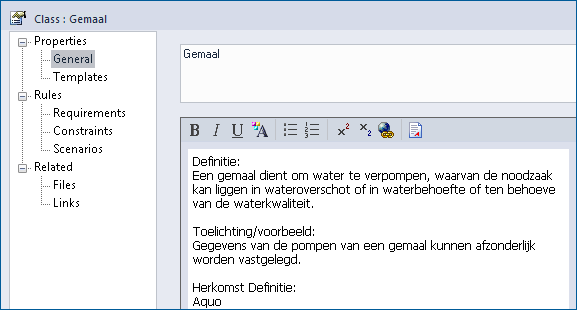 De herkomst van de definitie staat hier zonder hyperlink. De hyperlink wordt opgezocht om in de objectbeschrijving direct door te kunnen linken naar de daadwerkelijke definitie. De meeste definities komen uit Aquolex.nl. Als dit het geval is, wordt de verwijzing naar de term opgenomen. Als er de verwijzing niet correct is of ontbreekt, dan is als herkomst opgenomen: Functioneel Model DAMO Watersysteem.AfwijkingenHet komt voor dat de definitie in het Functioneel Model afwijkt van de definitie die in de herkomst-website staat. In dat geval is gekeken of de definitie uit het Technisch Model wel klopt met de verwijzing. In enkele gevallen was dit zo en is gebruik gemaakt van de definitie uit het Technisch Model. Het is ook voorgekomen dat de definitie in beide modellen niet klopt. In dat geval is een nieuwe definitie aangeleverd door Het Waterschapshuis.In alle afwijkende gevallen zorgt Het Waterschapshuis voor aanpassing van het Functioneel en/of het Technisch Model. ToelichtingWeergaveFoto's en/of tekst.BronDe tekst van de toelichting is afkomstig uit het Functioneel Model.Als er in de aangeleverde documenten of in de BGT/IMGeo foto's aanwezig zijn dan zijn deze hier geplaatst. De bron van de foto is te herleiden uit de naam van het bestand, door toevoeging van de codering HHNK, WRD, WBD, BGT/IMGeo. Voorbeeld: Foto_Gemaal_HHNK.AfwijkingenVoor afwijkingen gelden dezelfde regels als bij de definitie. GeometrieWeergaveTabel met hierin per geometrietype het zoomniveau en de representatie. Als voorbeeld hieronder de tabel voor het object Brug.BronHet geometrietype en zoomniveau is afkomstig uit de beschrijving van de entiteit in Aquolex.nl. De representatie is beschreven in Bijlage A van de Aquo Praktijkrichtlijn Geografie en geometrie. Punten worden weergegeven met een specifiek symbool. Het symboolnummer waarnaar in dit document verwezen wordt betreft een oude set. De symbolisatie in DAMO Watersysteem gebeurt met het lettertype Kunstwrk.ttf. Voor de vertaling van het oude symboolnummer naar het huidige symbool is gebruik gemaakt van de lijst met symbolen uit het Hoofdrapport Gegevenswoordenboek 96, waarop de Aquo Praktijkrichtlijn is gebaseerd. Zo is af te leiden dat Symbool 24 voor vaste brug gelijk is aan het symbool met unicode 56 uit Kunstwrk.ttf.AfwijkingenEventuele afwijkingen zijn in overleg met Het Waterschapshuis doorgevoerd.TopologieWeergaveTabel met de topologieregels per geometrietype. Als voorbeeld hieronder de tabel voor het object Brug.BronBij de installatiebestanden van DAMO Watersysteem is het bestand 04_sde_topology.csv meegeleverd. De topologieregels zijn hieruit afkomstig.AfwijkingenEventuele afwijkingen zijn in overleg met Het Waterschapshuis doorgevoerd.AssociatiesOvergenomen uit Technisch Model, <table>:Associations FromAssociations Tocontrole mbv FK/PK Relaties standaardenWeergaveTabel met de verwijzingen naar de vier standaarden IMWA, IMGeo, BGT en INSPIRE. Als voorbeeld hieronder de tabel voor het object Brug.BronIMWAAlle gegevens zijn afkomstig uit Aquolex.nl.IMGeo en BGTAlle gegevens komen uit het Objectenhandboek BGT|IMGeo.INSPIREAfwijkingenEventuele afwijkingen zijn in overleg met Het Waterschapshuis doorgevoerd.Komt voor in  WeergaveStandaardtekst:BronDit zijn de processen waarin het object gebruikt wordt. In overleg met Het Waterschapshuis is dit vooralsnog een standaardtekst. Inwinningsregels	WeergavePer geometrietype aangegeven, eventueel met een link naar de IMGeo of BGT. Voor brug is dit bijvoorbeeld:BronUit het onderdeel Geometriebepaling van de entiteit in Aquolex.nl, of uit het Objectenhandboek BGT|IMGeo.AfwijkingenEventuele afwijkingen zijn in overleg met Het Waterschapshuis doorgevoerd.Functioneel ModelWeergaveDiagram van het object met de relaties naar andere objecten, of de standaardtekst: Geen relaties met andere objecten in het functioneel model DAMO Watersysteem.BronDe relaties die een object heeft met andere objecten zijn in een Functioneel Model zeer inzichtelijk te maken. Daarom is per object een uitsnede van het Functioneel Model toegevoegd, tenzij het object geen verdere relaties heeft. Als het object op zichzelf staat binnen het Functioneel Model, dan is de volgende tekst toegevoegd: Geen relaties met andere objecten in het functioneel model DAMO Watersysteem. Onderstaand is een voorbeeld te zien van het diagram van het objecten Brug.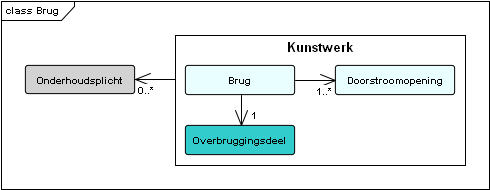 AfwijkingenEventuele afwijkingen zijn in overleg met Het Waterschapshuis doorgevoerd.AttributenWeergavePer dataset is een tabel opgenomen met hierin per attributen enkele eigenschappen. Als voorbeeld hieronder een deel van de tabel voor het object Brug. BronHet Technisch Model (ook wel Fysiek Model genoemd) is de bron voor de daadwerkelijk gebruikte attributen, terwijl het Functioneel Model de overige gegevens levert. Hieronder is per kolom aangegeven waar de informatie vandaan komt.De domeinen hebben allemaal een naam beginnend met het woord 'Type'. Als een attribuut naar een domeinlijst verwijst, dan is het domein te kiezen als type. In onderstaand screenshot is te zien dat het attribuut soortOverspanning gebruik maakt van het domein Type Overspanning.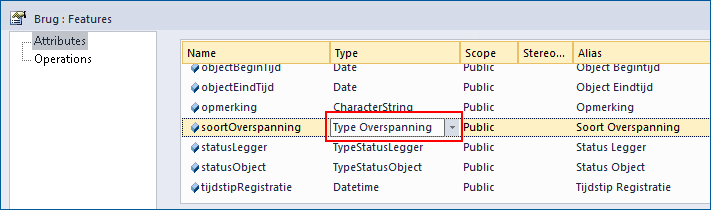 De eenheid waarin het attribuut is gedefinieerd is opgenomen in de Alias. 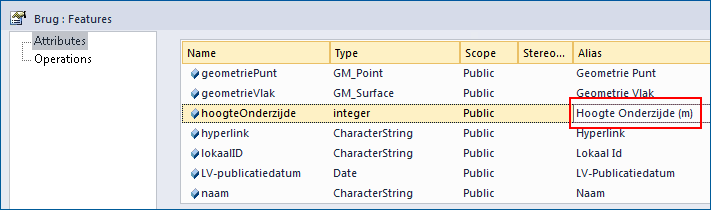 AfwijkingenEventuele afwijkingen zijn in overleg met Het Waterschapshuis doorgevoerd.BijlageWeergaveAfhankelijk van de aanwezige gegevens. De meeste objecten hebben geen bijlage. BronHet objectenhandboek van Hoogheemraadschap Hollands Noorderkwartier is leidend bij de bijlage. Als het betreffende object in dit handboek een bijlage bevat dan is deze overgenomen.AfwijkingenEventuele afwijkingen zijn in overleg met Het Waterschapshuis doorgevoerd.AlgemeenObjectenEr zijn twee objecten die onder het model Algemeen vallen:IMWA Geo-objectDit object bevat een aantal algemene attributen die voor alle Geo-objecten geldig zijn. Deze attributen worden via overerving meegegeven aan de gerelateerde objecten.MetadataDit object bevat de metadata records voor de gerelateerde objecten.IMWA Geo-objectBeschrijvingDefinitieAbstractie van een fenomeen in de werkelijkheid, dat direct of indirect is geassocieerd met een locatie relatief ten opzichte van de aarde. [NEN 3610:2011]Bron: DAMO ProjectToelichtingBevat een aantal basisgegevens die in alle geo-objecten terugkomen. Functioneel ModelOvererving WatersysteemOvererving KeringenAttributen MetadataBeschrijvingDefinitieGegevens die een omschrijving geven van 1 of meer features in een feature dataset. Doet een uitspraak over het moment van inwinning de instantie die de inwinning heeft gedaan en de kwaliteit van de inwinning.ToelichtingHet gaat hier om metadata die een uitspraak doet over de geometrische informatie van de betreffende features.Functioneel ModelRelaties Metadata Attributen WatersysteemAfsluitmiddelBeschrijvingDefinitieEen onderdeel van een kunstwerk met als doel een waterkerende functie te kunnen vervullen.Herkomst definitie: Aquo (afsluitmiddel klein)ToelichtingAfsluitmiddelen kunnen een peilregelende of waterkerende functie hebben. Voorbeelden van afsluitmiddelen zijn:spindelschuif in een duikerinlaatklep t.p.v. een gemaalklep in een stuwdeur in een sluis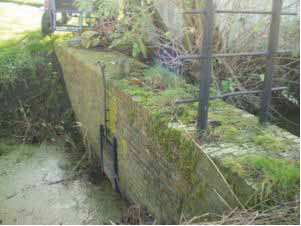 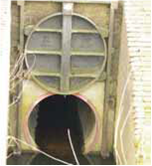 GeometrieAssociatiesDuikerSifonHevel, Gemaal, Sluis, StuwRelaties standaardenKomt voor in  Inwinningsregels	Functioneel Model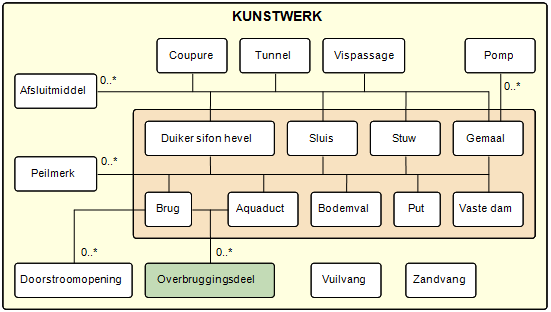 Attributen AfvoergebiedAanvoergebiedBeschrijvingDefinitieEen gebied begrensd door (stroom)scheidingen, waaruit beschouwd vanuit het afvoerpunt het water van dat gebied afstroomt of via bemaling getransporteerd wordt naar het desbetreffende afvoerpunt.Herkomst definitie: AquoToelichtingHet afvoerpunt is vaak een zee of meer en de afvoer wordt vaak gerealiseerd door een waterloop. Dit kan een afvoergebied zijn (verzameling van peilgebieden) die via een gemeenschappelijk punt hun water lozen/ontvangen op een hoofdsysteem. Dit kan ook een KRW deelstroomgebied zijn.GeometrieAssociaties Niet van toepassingRelaties standaardenKomt voor in  Inwinningsregels	Functioneel Model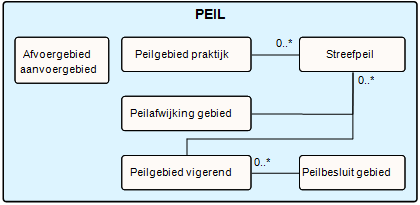 Attributen AquaductBeschrijvingDefinitieEen kunstwerk waarmee een waterloop in een open constructie over een weg of andere waterloop wordt gevoerd.Herkomst definitie: AquoToelichtingMeestal een constructie in de vorm van een open bak over een weg of andere waterloop.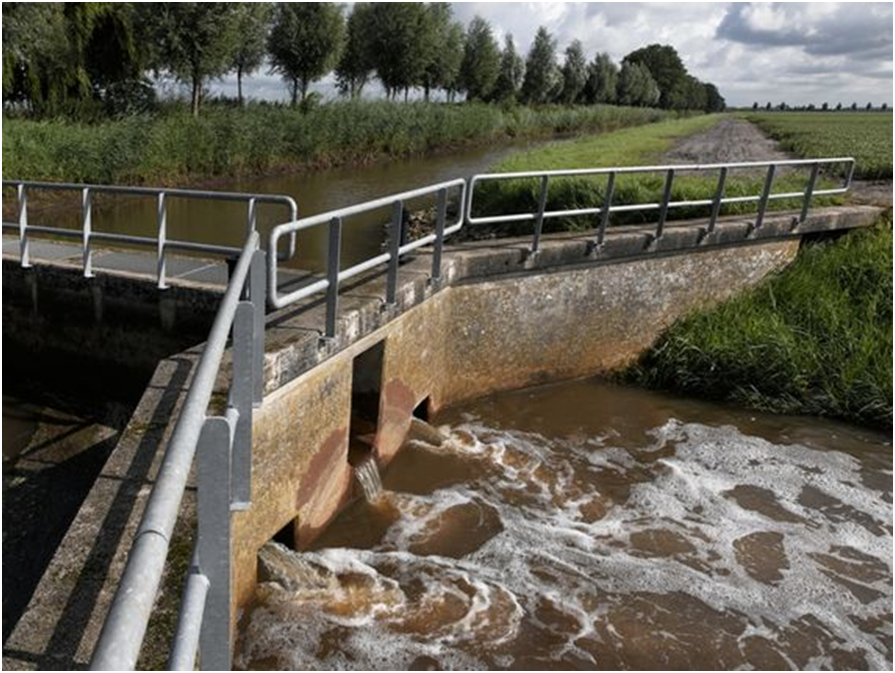 GeometrieAssociatiesOverbruggingsdeel, Onderhoudsplicht Relaties standaardenKomt voor in  Inwinningsregels	Functioneel ModelAttributen AquaductAquaductLijnAquaductVlak BijlageVooraanzicht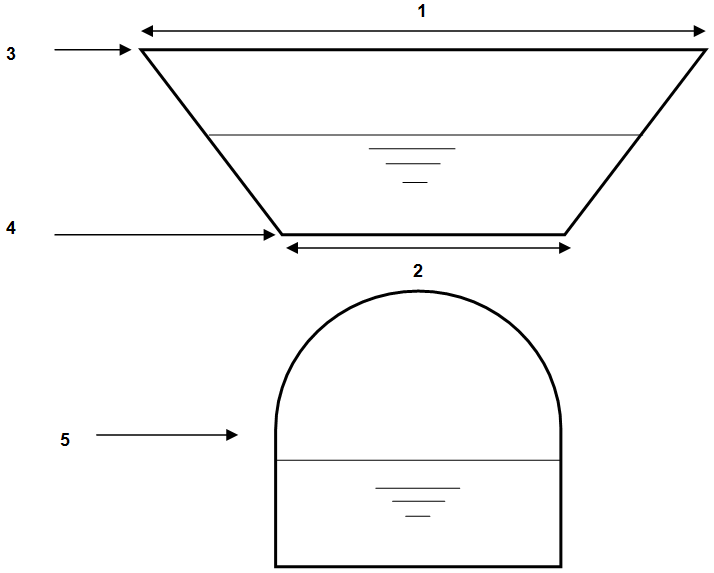 Bovenaanzicht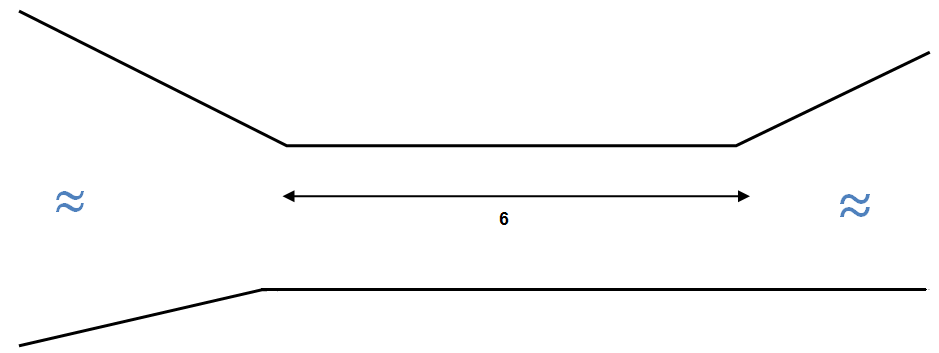 Bovenbreedte in mBodembreedte in mMaatgevende hoogte bovenkant in mNAPBodemhoogte in mNAPConstructie die het water onder het aquaduct doorvoert. Deze dient ingemeten te worden als brug of als duiker.Lengte aquaductBedieningsplichtBeschrijvingDefinitieDe bedieningsplicht van bij de waterbeheerder in beheer zijnde objecten, zoals in de legger of in voorschriften bij ontheffingen is aangegeven.Herkomst definitie: AquoGeometrieHet betreft een object zonder geometrie.AssociatiesCoupure, DuikerSifonHevel, FlexibeleWaterkering, Gemaal, Sluis, Stuw, VispassageRelaties standaardenKomt voor in  InwinningsregelsHet betreft een object zonder geometrie.	Functioneel Model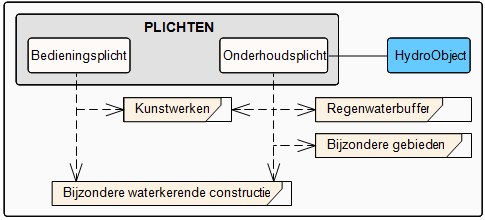 Attributen BedieningsplichtBegroeidTerreindeelBeschrijvingDefinitieKleinste functioneel onafhankelijk stukje van een terrein dat er binnen het objecttype Terrein van NEN 3610 wordt onderscheiden, met aaneengesloten vegetatie.Herkomst definitie: BGTGeometrieAssociatiesNiet van toepassing.Relaties standaardenKomt voor in  Inwinningsregels	Functioneel ModelGeen relaties met andere objecten in het functioneel model DAMO Watersysteem.AttributenBergingsgebiedBeschrijving DefinitieEen (krachtens de Wet Ruimtelijke Ordening) voor waterstaatkundige doeleinden bestemd gebied, niet zijnde een oppervlaktewaterlichaam of onderdeel daarvan, dat dient ter verruiming van de bergingscapaciteit van een of meer watersystemen en ook als bergingsgebied op de legger is opgenomen.Herkomst definitie: AquoToelichtingHet betreft bergingsgebieden die zijn opgenomen in het bestemmingsplan. Deze staan verplicht in de legger. Het betreft daarnaast regenwaterbuffers, inundatiegebieden, wadi's. Deze zijn optioneel voor de Legger.GeometrieAssociatiesMeetLocatieProfiel, NormGeparamProfiel, FunctioneelGebied, Onderhoudsplicht Relaties standaardenKomt voor in  Inwinningsregels	Functioneel Model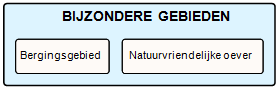 Attributen BeschermingszoneBeschrijving DefinitieAan een waterstaatswerk grenzende zone, waarin ter bescherming van dat werk voorschriften en beperkingen kunnen gelden.Herkomst definitie: Waterwet, beschermingszone (via Aquolex)ToelichtingEen vlakvormige zone die begint op de grens van de vlakvormige representatie van het waterstaatswerk. Typische soorten beschermingszones zijn: 'beschermingszone oppervlaktewater' en 'profiel van vrije ruimte'.GeometrieAssociatiesNiet van toepassing.Relaties standaardenKomt voor in  Inwinningsregels	Functioneel Model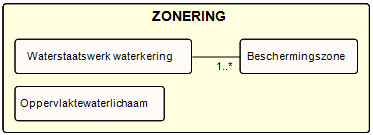 Attributen BodemvalBeschrijving DefinitieSprong in de bodem van een waterloop.Herkomst definitie: AquoToelichtingEen bodemval kan een kunstwerk zijn, waarmee een verschil in bodemhoogte wordt opgevangen, om bijvoorbeeld de snelheid van het water te beperken door een minder groot verhang. Hierbij is het uitgesloten - zoals bij stuwen - het water vast te houden.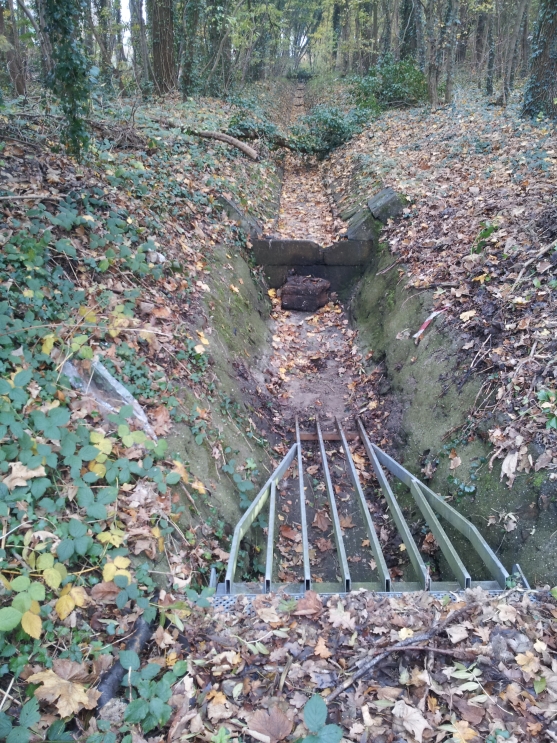 GeometrieAssociatiesKunstwerkdeel, Onderhoudsplicht Relaties standaardenKomt voor in  Inwinningsregels	Functioneel ModelAttributen BodemvalVlak Bijlage 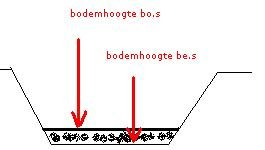 BrugBeschrijvingDefinitieCivielkundige constructie die doorgang verschaft voor voetgangers, dieren, voertuigen en diensten boven obstakels of tussen twee punten op een hoogte boven de grond.Herkomst definitie: AquoToelichtingEen brug vormt een verbinding tussen twee punten die van elkaar gescheiden zijn door een hydro-object waarbij de constructie geen verharde kunstmatige bodem heeft of waarbij de verharding geen deel uitmaakt van de constructie.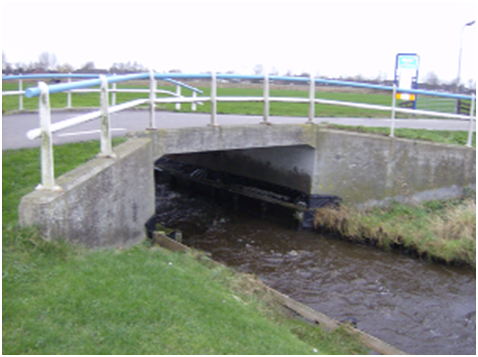 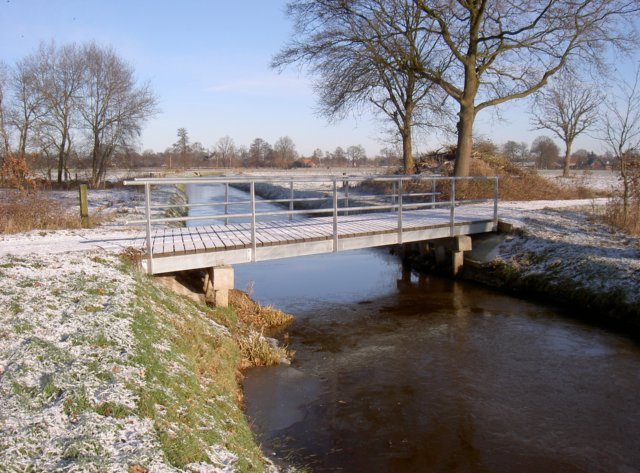 GeometrieAssociaties Doorstroomopening, Overbruggingsdeel, Onderhoudsplicht Relaties standaardenKomt voor in  InwinningsregelsFunctioneel ModelAttributen BrugBrugVlakBijlageToelichting bij afmetingen brug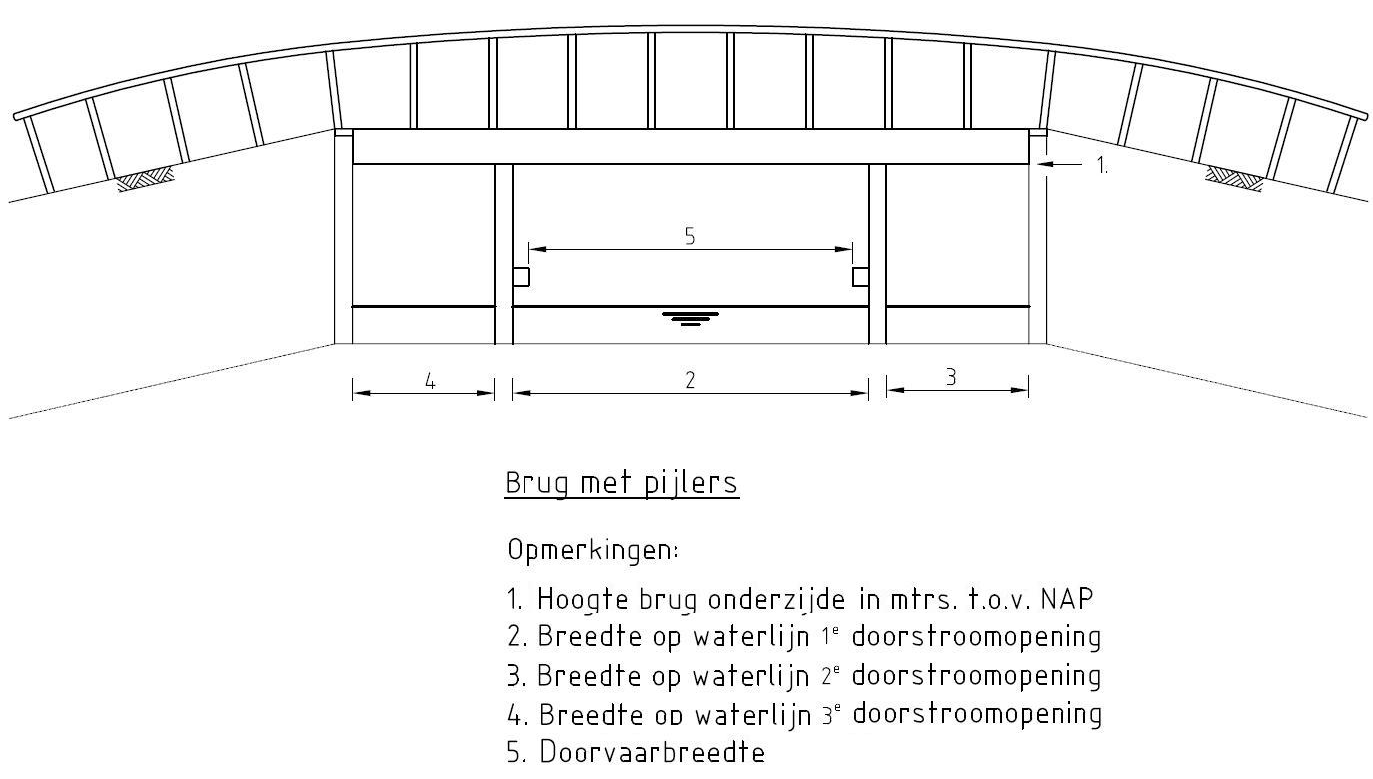 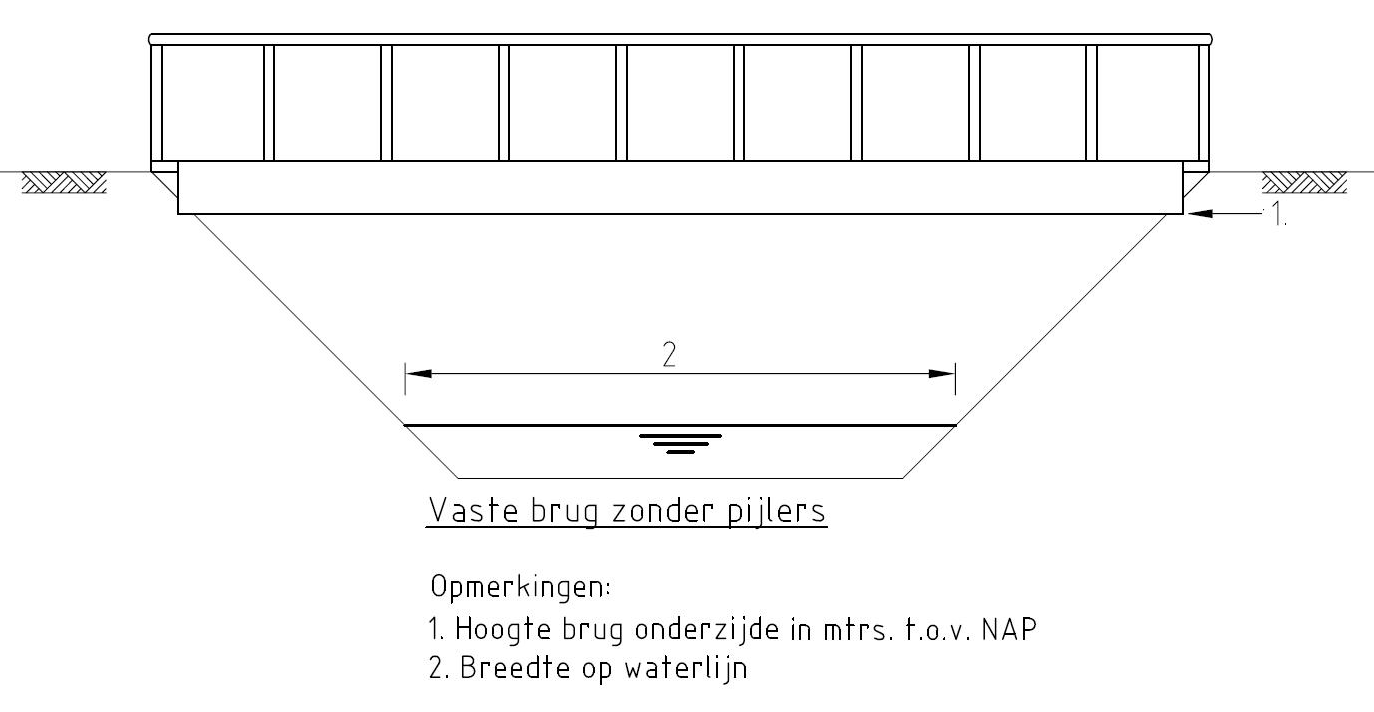 DoorstroomopeningBeschrijvingDefinitieEen doorstroomopening onder een brug.Herkomst definitie: Functioneel Model DAMO WatersysteemToelichtingEen doorstroomopening ligt tussen pijlers en/of landhoofden.GeometrieNiet van toepassing.AssociatiesBrugRelaties standaardenNiet van toepassing.Komt voor in  Inwinningsregels	Niet van toepassing.Functioneel ModelAttributen Bijlage Toelichting bij nummering doorstroomopeningenDuikerSifonHevelBeschrijvingDefinitieEen kokervormige constructie, eventueel met een verhoogd/verlaagd middengedeelte, met als doel de wederzijdse verbinding tussen oppervlaktewater te waarborgen, waarbij in principe de bodem van de waterloop, in tegenstelling tot die van de brug, wordt onderbroken.ToelichtingEen duiker met een verhoogd middengedeelte is een duiker van het soort hevel. Een duiker met een verlaagd middengedeelte is een duiker van het soort sifon. Duikers kunnen met elkaar verbonden/voorzien zijn via/van (inspectie)putten.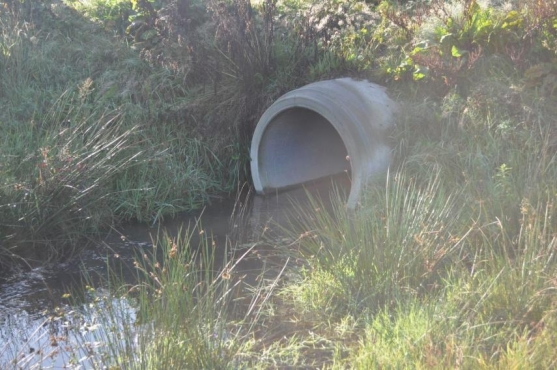 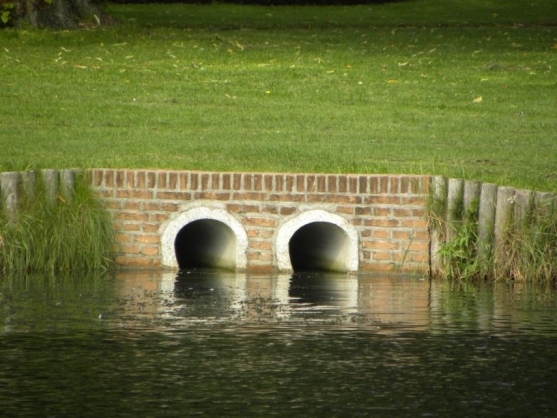 GeometrieAssociatiesAfsluitmiddel, Kunstwerkdeel, Onderhoudsplicht Relaties standaardenKomt voor in  Inwinningsregels	Functioneel ModelAttributen DuikerSifonHevelDuikerSifonHevelPuntBijlage DuikerEen kokervormige constructie met als doel de wederzijdse verbinding tussen oppervlaktewater te waarborgen, waarbij in principe de bodem van de waterloop, in tegenstelling tot die van de brug, wordt onderbrokenHerkomst definitie: Aquo ToelichtingDe duiker vormt een doorstroomopening tussen wateren. Vaak heerst er een vrije waterspiegel in de constructie. Identieke naast elkaar gelegen duikers hoeven niet als afzonderlijk kunstwerk beschreven te worden. Met behulp van het gegevenselement “Aantal identieke duikerbuizen naast elkaar” wordt deze situatie vorm gegeven.SifonKokervormige constructie met een verlaagd middengedeelte dat geheel met water is gevuld en die twee waterlopen met elkaar verbindt.Herkomst definitie: Aquo ToelichtingSifons worden aangelegd als een gebied met eenzelfde peil wordt doorsneden door een watergang met een ander, afwijkend peil. Ook worden dit soort constructies gemaakt om het water van de ene waterloop in het gebied vast te houden, bijvoorbeeld als het water van een beek van een betere samenstelling is dan het water van een kanaal. De constructie wordt meestal van beton gemaakt. Het kan over een constructie gaan van een meter in doorsnede en een lengte van vijftig meter. In principe bestaat een sifon uit afzonderlijke duikers die op zichzelf ook kunstwerken zijn. De vastlegging van de kenmerken van een sifon kan dan ook plaatsvinden op het niveau van de afzonderlijke duikers. Sifon is dan een samengesteld object. De bindende factor voor deze kunstwerken wordt dan verzorgd door de gegevenselementen 'Identificatie kunstwerk (is component van)', 'identificatie kunstwerk (aangrenzend bovenstrooms)' en 'identificatie kunstwerk (aangrenzend benedenstrooms)'.HevelEen kokervormige constructie met een verhoogd middengedeelte dat twee wederzijds gelegen wateren met elkaar verbindtHerkomst definitie: Aquo ToelichtingHet verhoogde middengedeelte gaat in de regel over een waterkering of een (stroom)scheiding heen. De constructie laat dan toe dat een zekere watermassa zich volgens de wet van de communicerende vaten laat verplaatsen tussen wederzijds gelegen wateren. Dit wordt in gang gezet met een vacuümpomp.Mogelijke vormen van een duiker sifon of hevelFunctioneelGebiedBeschrijvingDefinitieSynoniem met Oppervlaktewaterlichaam zoals in de waterwet is gedefinieerd.Herkomst definitie: Functioneel Model Damo WatersysteemGeometrieNiet van toepassing.Associaties Oppervlaktewaterlichaam, Bergingsgebied Relaties standaardenKomt voor in  Inwinningsregels	Functioneel Model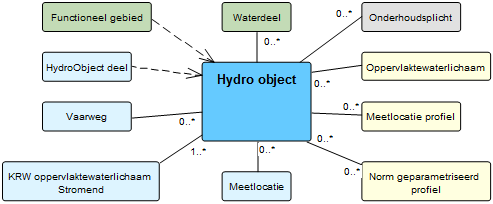 Attributen GemaalBeschrijvingDefinitieEen gemaal dient in principe om water van een laag peil naar een hoog peil te brengen, waarvan de noodzaak kan liggen in wateroverschot aan de lage kant (afvoer) of in waterbehoefte in het gebied aan de hoge kant (aanvoer).Herkomst definitie: AquoToelichtingHet betreft hier alleen het verplaatsen van oppervlaktewater. Het gemaal kan ook bij gelijke peilen of laag verhang van hoog naar laag peil ingezet worden.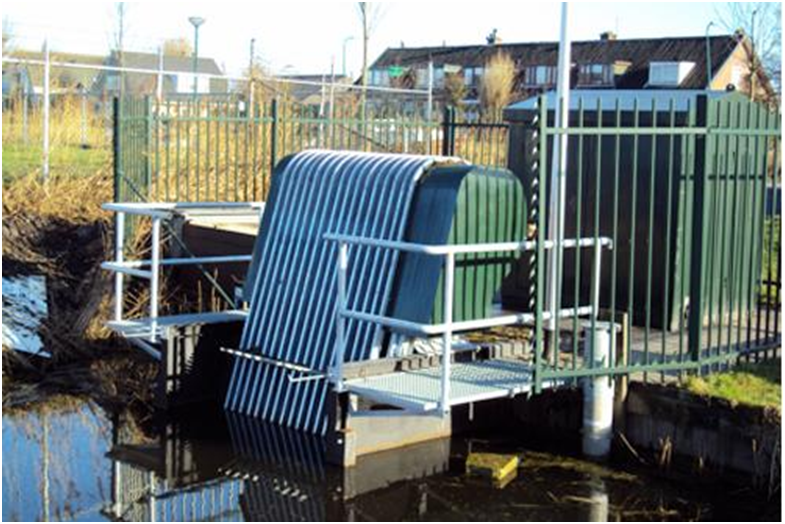 GeometrieAssociaties Pomp, Kunstwerkdeel, Afsluitmiddel, Onderhoudsplicht Relaties standaardenKomt voor in  Producten		Legger waterlopen, beheerregister waterlopenOnderdeel van		DAMO WatersysteemInwinningsregelsFunctioneel model AttributenGemaalGemaalVlakHydroObjectBeschrijvingDefinitieSamenhangend geheel van vrij aan het aardoppervlak voorkomend water, met de daarin aanwezige stoffen, alsmede de bijbehorende bodem, oevers en, voor zover uitdrukkelijk aangewezen krachtens deze wet, drogere oevergebieden, alsmede flora en fauna. (Definitie volgens de waterwet)Herkomst definitie: Waterwet (oppervlaktewaterlichaam) ToelichtingHet Oppervlaktewaterlichaam (Hydro-object) vormt de kleinste homogene (geometrische) eenheid van het oppervlaktewatersysteem. Een Hydro-object is dat deel van het waterstaatswerk (Hydro-object) dat is afgebakend op één of meerdere vrij te kiezen kenmerken. Bij deze vrij te kiezen kenmerken valt te denken aan:Een grote wijziging in het profielEen knooppunt tussen......Een peilscheidend kunstwerketc.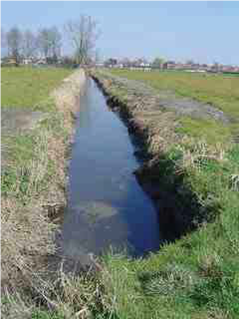 GeometrieAssociatiesWaterdeel, Onderhoudsplicht, HydroObjectDeel, MeetLocatie, FunctioneelGebied, Oppervlaktewaterlichaam, NormGeparamProfiel, GW_PRO en MeetLocatieProfielRelaties standaardenKomt voor in  InwinningsregelsLijnGeschematiseerd, gepositioneerd op BGTKlein/Midschalig	HartlijnGrootschalig	Hartlijn aangevuld met de denkbeeldige lijn langs de bovenkant van het kunstmatig aangebrachte breukvlak in het terrein, als glooiing naar het wateroppervlak en/of de omtrek van het water bij een bepaald peil of de beschoeiing als er geen kunstmatig breukvlak in het terrein is aangebracht (Samengevat: bovenkantinsteek).StroomrichtingDe stroomrichting van de waterloop kan middels een pijlsymbool worden weergegeven maar ook door de digitaliseerrichting van de hartlijn. Daarbij is echter geen periodieke variatie aan te geven.TopologieWaterlichamen en watergebieden worden opgesplitst in waterdelen op splitsingen (knooppunten) en wanneer de delen fysiek uit elkaar liggen. Ook andere factoren kunnen reden zijn een verdere opsplitsing naar waterdelen te maken. De waterdelen sluiten op elkaar aan (waar ze in werkelijkheid ook op elkaar aansluiten). Waterdelen lopen door onder bruggen / viaducten en door sluizen etc. De waterdelen vormen een stabiele basis. Dat wil zeggen dat codering en ligging in principe in de loop der tijd zo min mogelijk wijzigen. Functioneel ModelAttributen HydroObjectHydroObjectDeelBeschrijving DefinitieEen samenvoeging van HydroObjecten die samen één geheel vormen waaraan homogene kenmerken zijn toe te kennen.Herkomst definitie: Functioneel Model Damo WatersysteemToelichtingEen samenvoeging van HydroObjecten met homogene kenmerken, zoals:Naam van het water (bv 'Kanaal door Voorne', of 'Het Spui')Functies voor oppervlaktewaterMet homogene kenmerken worden geen afmetingen bedoeld, zoals bodemhoogte, bodembreedte etc.GeometrieNiet van toepassing.AssociatiesHydroObject Relaties standaardenNiet van toepassing.Komt voor in  Inwinningsregels	Niet van toepassing.Functioneel Model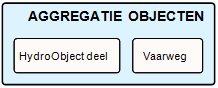 AttributenKRWOppervlaktelichaamBeschrijving Definitieeen onderscheiden oppervlaktewater van aanzienlijke omvang, zoals een meer, een waterbekken, een stroom, een rivier, een kanaal, een deel van een stroom, rivier of kanaal, een overgangswater of een strook kustwaterHerkomst definitie: Kaderrichtlijn Water (via Helpdesk Water)ToelichtingBinnenwateren, met uitzondering van grondwater; overgangswater en kustwateren en, voor zover het de chemische toestand betreft, ook territoriale wateren.GeometrieAssociatiesHydroObjectRelaties standaardenNiet van toepassing.Komt voor in  Inwinningsregels	Functioneel Model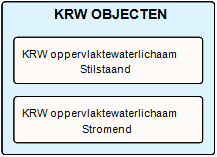 Attributen KunstwerkdeelBeschrijvingDefinitieSynoniem met Onderdeel van een civiel-technisch werk voor de infrastructuur vanwegen, water, spoorbanen, waterkeringen en/of leidingen.Herkomst definitie: IMGeoGeometrieNiet van toepassing.AssociatiesGemaal, Vispassage, Sluis, Bodemval, DuikerSifonHevel, Stuw Relaties standaardenKomt voor in  Inwinningsregels	Niet van toepassing.Functioneel ModelAttributen LijnvormigElementBeschrijvingDefinitieEen voorziening aangebracht dwars op een helling  om bodemerosie en modderoverlast te voorkomen.ToelichtingIn een reliëfrijk landschap gaat, als het hevig regent, het regenwater over het bodemoppervlak afstromen. Daar waar de bodem onvoldoende is beschermd, worden door het afstromende water bodemdeeltjes meegevoerd. Door de glooiingen in het terrein concentreert het afstromende water zich in stroombanen. Hierdoor ontstaat op veel laag gelegen plekken in de bebouwde omgeving en op wegen kans op water- en modderoverlast. Om deze bodemerosie en modderoverlast tegen te gaan worden lijnvormige elementen (grasbanen dwars op de helling) aangelegd. Het is vooral belangrijk om aanslibbing in regenwaterbuffers en modderoverlast te verminderen.GeometrieAssociatiesNiet van toepassing.Relaties standaardenNiet van toepassingKomt voor in  Inwinningsregels	Functioneel Model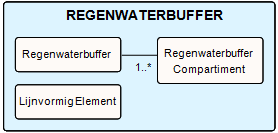 Attributen MeetlocatieBeschrijvingDefinitieDe aanduiding van de plaats waar een meting is verricht of waarvoor een Monitoringprogramma is opgesteld.Herkomst definitie: AquoGeometrieAssociatiesMeetnet (via tussentabel MeetnetMeetLocatie), HydroObject Relaties standaardenKomt voor in  Inwinningsregels	Functioneel Model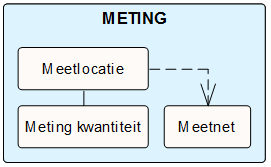 Attributen MeetlocatieMeetlocatieLijnMeetlocatieVlakMetingKwantiteitMeetLocatieProfielBeschrijving DefinitieDoorsnede van een object in lengterichting, in dwarsrichting of langs een verticaal, waarbij landmeetkundig ingewonnen kenmerken van het object langs de doorsnede worden vastgelegd.Herkomst definitie: Aquo GeometrieAssociatiesBergingsgebied, HydroObject Relaties standaardenKomt voor in  Inwinningsregels	Functioneel Model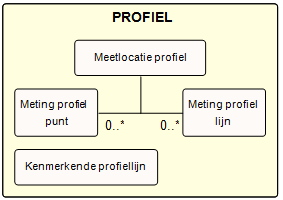 Attributen MeetlocatieProfielMetingProfielPuntMetingProfielLijnMeetnetBeschrijvingDefinitieStelsel van samenhangende meetstations, meet- en/of bemonsteringspunten.Herkomst definitie: Aquo ToelichtingMeetnetten t.b.v bijvoorbeeld: monitoring van neerslag, grondwaterstand, zwemwaterkwaliteit of waterstanden.GeometrieNiet van toepassing.AssociatiesMeetLocatie (via tussentabel MeetnetMeetLocatie)Relaties standaardenKomt voor in  Inwinningsregels	Niet van toepassing.Functioneel ModelAttributen NatuurvriendelijkeOeverBeschrijvingDefinitieOevers die ten behoeve van de ecologisch toestand en (natte) natuurwaarden zijn ingericht met een ondiepe 'natte' zone die oever- en watervegetatie de kans bieden zich te ontwikkelen. Zij maken deel uit van de 'groene oeverzones'.Herkomst definitie: AquoToelichtingNatuurvriendelijke oevers zijn oevers waarbij behalve met de waterdoorvoerende functie van een oppervlaktewaterlichaam nadrukkelijk rekening wordt gehouden met natuur en landschap. Voorbeelden van natuurvriendelijke oevers zijn: flauw talud, plas-/drasberm en rietoevers.GeometrieAssociatiesNiet van toepassing.Relaties standaardenNiet van toepassing.Komt voor in  Inwinningsregels	Functioneel ModelAttributen NatuurvriendelijkeOeverNatuurvriendelijkeOeverVlak NormGeparamProfielBeschrijvingDefinitieDoorsnede van een object in lengterichting, in dwarsrichting of langs een verticaal, waarbij kenmerken van het object langs de doorsnede worden vastgelegd.Herkomst definitie: AquoToelichtingHet gaat om een gemeten profiel (x,y,z) dat hoort bij één of meerdere oppervlaktewaterlichamen of bergingsgebieden. Dit kunnen zijn lengte- en dwarsprofielen. Dit is conform de huidige systematiek/functionaliteit van IRIS Profielen (versie 1.1b).GeometrieAssociatiesNormGeparamProfielWaarde, HydroObject, Bergingsgebied Relaties standaardenKomt voor in  Inwinningsregels	Functioneel Model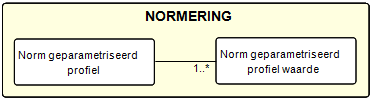 Attributen NormGeparamProfielNormGeparamProfielWaardeOnBegroeidTerreindeelBeschrijvingDefinitieKleinste functioneel onafhankelijk stukje van een terrein, dat er binnen het objecttype Terrein van NEN 3610 wordt onderscheiden, zonder aaneengesloten vegetatie.Herkomst definitie: BGTGeometrieAssociatiesNiet van toepassing.Relaties standaardenKomt voor in  Inwinningsregels	Functioneel ModelGeen relaties met andere objecten in het functioneel model DAMO Watersysteem.Attributen OndersteunendWaterdeelBeschrijvingDefinitieObject dat in het kader van de waterhuishouding periodiek gedeeltelijk of geheel met water is bedekt.Herkomst definitie: BGTToelichtingVoorbeeld: Oever, slootkant, SlikGeometrieAssociatiesNiet van toepassing.Relaties standaardenKomt voor in  Inwinningsregels	Functioneel ModelGeen relaties met andere objecten in het functioneel model DAMO Watersysteem.Attributen OppervlaktewaterlichaamBeschrijvingDefinitieSamenhangend geheel van vrij aan het aardoppervlak voorkomend water, met de daarin aanwezige stoffen, alsmede de bijbehorende bodem, oevers en, voor zover uitdrukkelijk aangewezen krachtens deze wet, drogere oevergebieden, alsmede flora en fauna (bron: Waterwet 06-08-2013)Herkomst definitie: Waterwet (via Helpdesk Water)ToelichtingHet betreft de zonering zoals die volgt uit de Waterwet.In de termen van IMGEO betreft het een functioneelgebied.GeometrieTopologieAssociatiesHydroObjectRelaties standaardenKomt voor in  Inwinningsregels	Functioneel ModelAttributen OverbruggingsdeelBeschrijvingDefinitieOnderdeel van een beweegbare of vaste verbinding tussen twee punten, die door water, een weg of anderszins gescheiden zijn, dat essentieel is voor de constructie .Herkomst definitie: IMGeo Toelichting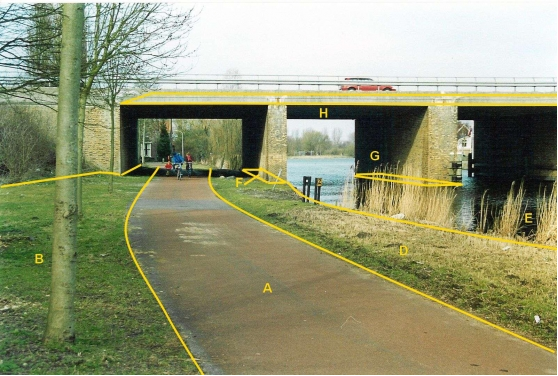 GeometrieAssociatiesBrug, Aquaduct Relaties standaardenKomt voor in  Inwinningsregels	Functioneel ModelAttributen Bijlage Schematische visualisatie van mogelijk voorkomende overbruggingenEen van de in onderstaande tabel vermelde situatie zal voorkomen om overbruggingen in delen te kunnen opknippen:Uitwerking A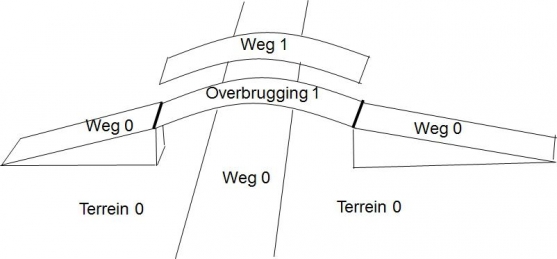 Uitwerking B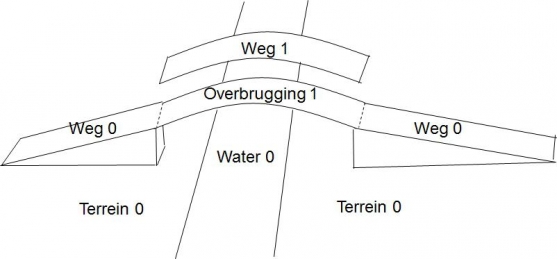 Uitwerking C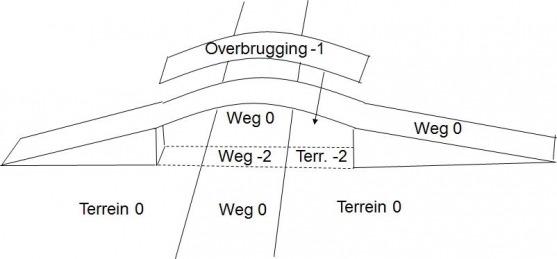 PeilafwijkingGebiedBeschrijvingDefinitieEen afgebakend gedeelte van een peilgebied waarvoor een watervergunning van toepassing is voor een van het vigerend peilbesluit afwijkend oppervlaktewaterregime.Herkomst definitie: Functioneel Model Damo WatersysteemGeometrieAssociatiesStreefpeilRelaties standaardenKomt voor in  Inwinningsregels	Functioneel ModelAttributen PeilbesluitGebiedBeschrijvingDefinitieEen gebied waar een bestuurlijk besluit met betrekking tot de te handhaven waterhoogte in oppervlaktewaterlichamen van kracht is.Herkomst definitie: Functioneel Model DAMO WatersysteemToelichtingHet gebied waarop het besluit (peilbesluit/partiële herziening) van toepassing is.GeometrieAssociatiesPeilgebiedVigerendRelaties standaardenNiet van toepassing.Komt voor in  Inwinningsregels	Functioneel ModelAttributen PeilgebiedPraktijkBeschrijvingDefinitieEen gebied, waar in de praktijk één oppervlaktewaterregime wordt nagestreefd (Eigen).Herkomst definitie: Functioneel Model DAMO WatersysteemToelichtingPer peilgebied worden één of meerdere peilen geregistreerd die gelden voor het peilbeheer in de praktijk. Deze zijn meestal seizoensgebonden. Voorbeelden van soorten peilen zijn: flexibel peil, vast peil, zomerpeil, winterpeil.GeometrieAssociatiesStreefpeilRelaties standaardenNiet van toepassingKomt voor in  Inwinningsregels	Functioneel ModelAttributen PeilgebiedVigerendBeschrijvingDefinitieEen afgebakend gedeelte van een peilgebied waarvoor een watervergunning van toepassing is voor een van het vigerend peilbesluit afwijkend oppervlaktewaterregime.Herkomst definitie: Functioneel Model Damo WatersysteemGeometrieAssociatiesStreefpeil, PeilbesluitGebied Relaties standaardenNiet van toepassing.Komt voor in  Inwinningsregels	Functioneel ModelAttributen PeilmerkBeschrijvingDefinitieDefinitie: Hoogte van een NAP-hoogtemerk in een object, bijvoorbeeld een kunstwerk of inrichtings- element.GeometrieAssociatiesAquaduct, Bodemval, Brug, DuikerSifonHevel, Gemaal, Meetlocatie, Put, Sluis, Stuw, VasteDamRelaties standaardenNiet van toepassingKomt voor in  Functioneel ModelAttributen PlaatsbepalingspuntBeschrijvingDefinitiePunt dat is ingemeten en vervolgens gebruikt is bij en onderdeel uitmaakt van de begrenzing van BGT objecten.Herkomst definitie: BGTToelichtingPlaatsbepalingspunten (PBP’s) zijn die punten die in coördinaten bekend zijn en die gebruikt zijn bij en onderdeel uitmaken van de begrenzing van BGT-objecten. Elk plaatsbepalingspunt heeft een unieke identificatie, maar de relatie tussen BGT-objecten en plaatsbepalingspunten bestaat uit de overeenkomstige coördinatenparen. Er vindt geen administratieve koppeling plaats op basis van het ID.GeometrieAssociatiesNiet van toepassing.Relaties standaardenKomt voor in  Inwinningsregels	Niet van toepassing. De punten ontstaan uit de vertices/meetpunten van de gemeten objecten.Functioneel ModelGeen relaties met andere objecten in DAMO Watersysteem.Attributen PompBeschrijvingDefinitieWerktuig dat door middel van een verschil in druk vloeistoffen of gassen verplaatst.Herkomst definitie: AquoToelichtingIn de regel gaat het om een pomp als onderdeel van een gemaal, maar het kan ook een op zichzelf staande pomp betreffen (bv. Calamiteiten- of noodpomp).GeometrieNiet van toepassing.Associaties Gemaal Relaties standaardenKomt voor in  Inwinningsregels	Niet van toepassing.Functioneel modelAttributenPutBeschrijvingDefinitieVerticale waterdichte constructie, toegepast om leidingen aan te sluiten, van richting of niveau te veranderen, om toegang te verschaffen aan personeel en/of apparatuur voor inspectie en onderhoud, en om beluchting en ventilatie mogelijk te makenHerkomst definitie: Aquo ToelichtingEen put kan een toegangsmogelijkheid tot een gas-, water- of rioolwaterleiding vormen.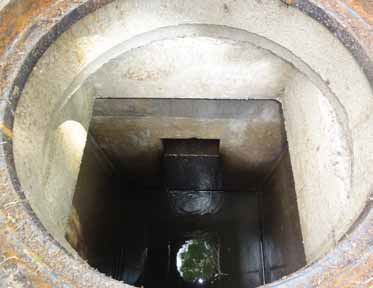 GeometrieAssociatiesOnderhoudsplichtRelaties standaardenKomt voor in  Inwinningsregels	Functioneel ModelAttributen RegenwaterbufferBeschrijvingDefinitieHerkomst definitie: ToelichtingGeometrieAssociatiesRegenwaterbufferCompartimentRelaties standaardenNiet van toepassingKomt voor in  Inwinningsregels	Functioneel ModelAttributen RegenwaterbufferCompartimentBeschrijvingDefinitieHerkomst definitie: ToelichtingGeometrieAssociatiesAfsluitmiddel, Onderhoudsplicht, Regenwaterbuffer, Stuw, VasteDam, VerdedigingRelaties standaardenNiet van toepassingKomt voor in  Inwinningsregels	Functioneel ModelAttributen SluisBeschrijvingDefinitieEen kunstmatige, beweegbare waterkering die de verbinding tussen twee wateren kan afsluiten of openstellen en daartoe van deuren of schuiven is voorzien.Herkomst definitie: AquoToelichtingAfsluitbare waterkering tussen twee waterbekkens met verschillend niveau. Een sluis kan dienen om water uit het bekken met de hogere waterstand door te laten of het verschil in waterstand te handhaven. De profielverdediging van de sluis aan de bovenstroomse en benedenstroomse zijde wordt, indien van toepassing, afzonderlijk opgegeven. De koppeling tussen de diverse kunstwerken vindt plaats via de gegevenselementen identificatie kunstwerk (aangrenzend bovenstrooms) en identificatie kunstwerk (aangrenzend benedenstrooms). Identieke naast elkaar gelegen sluizen worden als afzonderlijk kunstwerk beschreven. Alleen met behulp van het gegevenselement Aantal identieke sluizen naast elkaar wordt deze situatie vorm gegeven.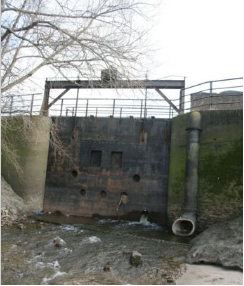 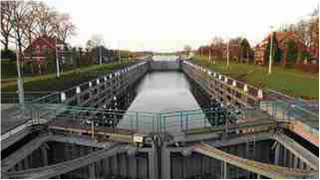 GeometrieAssociatiesKunstwerkdeel, Afsluitmiddel, Onderhoudsplicht Relaties standaardenKomt voor in  Inwinningsregels	Functioneel ModelAttributen SluisSluisLijnSluisVlak  StreefpeilBeschrijvingDefinitieIn een peilgebied/peilafwijking nagestreefd peil (veelal voor een bepaalde periode).Herkomst definitie: Functioneel Model Damo WatersysteemToelichtingBij waterschappen worden diverse streefpeilen gehanteerd bij peilgebieden/peilafwijkingen. Voorbeelden van soorten peilen zijn: flexibel peil, vast peil, zomerpeil, winterpeil.GeometrieNiet van toepassing.AssociatiesPeilafwijkingGebied, PeilgebiedVigerend, PeilgebiedPraktijkRelaties standaardenNiet van toepassing.Komt voor in  Inwinningsregels	Niet van toepassing.Functioneel ModelAttributen StuwBeschrijvingDefinitievaste of beweegbare constructie die dient om het peil bovenstrooms van de constructie te verhogen c.q. te regelen.Herkomst definitie: AquoToelichtingIdentieke naast elkaar gelegen stuwen hoeven niet als afzonderlijk kunstwerk beschreven te worden. Met behulp van het gegevenselement 'Aantal identieke stuwen naast elkaar' wordt aan deze situatie vorm gegeven. Het aan de stuw te relateren peil kan worden afgeleid uit de gegevens van het peilgebied waarin of waaraan de stuw is gelegen.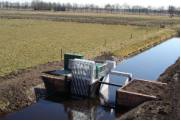 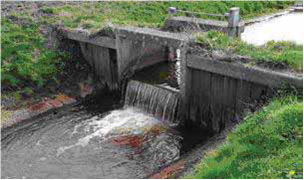 GeometrieAssociatiesAfsluitmiddel, Kunstwerkdeel, Onderhoudsplicht Relaties standaardenKomt voor in  Inwinningsregels	Functioneel ModelAttributen StuwLijn Bijlage Afmetingen stuwVaarwegBeschrijvingDefinitieEen aaneengesloten stuk oppervlaktewater, dat als vaarweg in de Wegwijzer voor de binnenscheepvaart is gedefinieerd.Herkomst definitie: AquoToelichtingTussen hoofd- en zijvaarwegen wordt geen onderscheid gemaakt.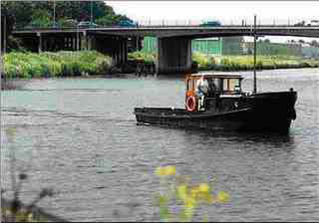 GeometrieNiet van toepassing.AssociatiesHydroObjectRelaties standaardenKomt voor in  Inwinningsregels	Functioneel ModelAttributen VasteDamBeschrijvingDefinitieDwars door een water gelegen afsluiting, bedoeld om water te keren of te beheersen.Herkomst definitie: AquoToelichtingDeze voorziening heeft tot doel een waterscheiding te vormen. Een dam kan ook dienen om op een stuk grond (weiland, landbouwgrond, huisperceel) te komen. Een dam is dan vaak voorzien van een duiker.GeometrieAssociatiesOnderhoudsplicht Relaties standaardenKomt voor in  Inwinningsregels	Functioneel ModelAttributen VerdedigingBeschrijvingDefinitieEen kunstmatige verdediging van talud en/of bodem van een waterHerkomst definitie: Aquo (Profielverdediging)ToelichtingOnder de definitie van "verdediging" vallen alle soorten talud- en bodemverdedigingen, zoals bijvoorbeeld: damwanden, kademuren, betuiningen en beschoeingen.Een verdediging is altijd kleiner of gelijk aan het bijbehorende waterdeel en daarmee ook altijd kleiner of gelijk aan het HydroObject. Er kunnen op een HydroObject/Waterdeel wel meerdere Verdedigingen van toepassing zijn zowel aan de "linker" als de "rechter" oever.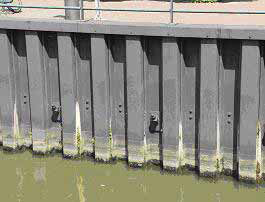 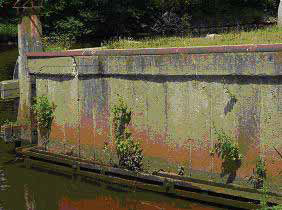 GeometrieAssociatiesNiet van toepassing.Relaties standaardenKomt voor in  Inwinningsregels	Functioneel Model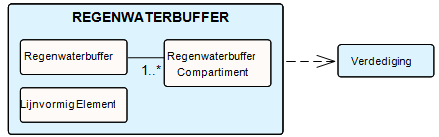 Attributen VerdedigingVerdedigingVlakVispassageBeschrijvingDefinitieEen kunstmatige passage ten behoeve van de vistrek bij kunstwerken in waterenHerkomst definitie: AquoToelichting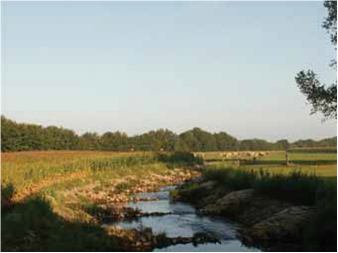 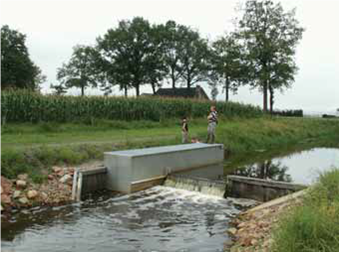 GeometrieAssociatiesKunstwerkdeel, Onderhoudsplicht Relaties standaardenKomt voor in  Inwinningsregels	Functioneel ModelAttributen VispassageVispassageVlak VuilvangBeschrijvingDefinitieEen voorziening om de waterloop dan wel één of meerdere objecten benedenstrooms te vrijwaren van drijvend vuil en dergelijkeHerkomst definitie: AquoToelichtingTypische soorten vuilvangen zijn krooshekken en vangbalken.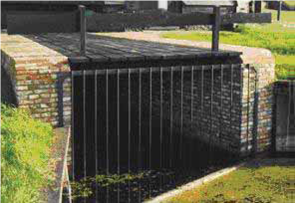 GeometrieAssociaties Onderhoudsplicht Relaties standaardenKomt voor in  Inwinningsregels	Functioneel ModelAttributen VuilvangVuilvangVlak WaterdeelBeschrijvingDefinitieKleinste functioneel onafhankelijk stukje water met gelijkblijvende, homogene eigenschappen en relaties dat er binnen het objecttype Water van NEN 3610 wordt onderscheiden en dat permanent met water bedekt is. (permanent is niet helemaal juist) 	Herkomst definitie: BGTGeometrieAssociaties HydroObjectRelaties standaardenKomt voor in  Inwinningsregels	Functioneel ModelAttributenWaterdeelZandvangBeschrijvingDefinitieInrichting in een waterloop die dient om het door het water meegevoerde zand te laten bezinken.Herkomst definitie: AquoToelichtingDoor de stroomsnelheid in het water te verminderen (bijv. door de waterloop te verbreden) kan in het water aanwezig zand bezinken.GeometrieAssociaties Onderhoudsplicht Relaties standaardenNiet van toepassing.Komt voor in  Inwinningsregels	Functioneel ModelAttributenKeringenAansluitconstructieBeschrijvingDefinitieHet gehele dwars- en lengteprofiel van een grondconstructie in zijn afwijkende vorm, bij de overgang naar een duin, hoge gronden of een kunstwerk.Herkomst definitie: AquoToelichtingGeen toelichting of afbeelding / voorbeeld beschikbaar.GeometrieAssociatiesWaterkeringRelaties standaardenEr zijn geen relaties met de vier standaarden IMWA, IMGeo, BGT en INSPIRE.Komt voor in  Inwinningsregels	Geen omschrijving beschikbaar.Functioneel Model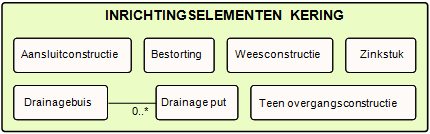 Attributen AfsluitmiddelBeschrijvingDefinitieEen onderdeel van een kunstwerk met als doel een waterkerende functie te kunnen vervullen.Herkomst definitie: Aquo (afsluitmiddel klein)ToelichtingAfsluitmiddelen kunnen een peilregelende of waterkerende functie hebben. Voorbeelden van afsluitmiddelen zijn:spindelschuif in een duikerinlaatklep t.p.v. een gemaalklep in een stuwdeur in een sluisGeometrieAssociatiesDuikerSifonHevel, Gemaal, Sluis, Stuw, Coupure, Tunnel, Vispassage, FlexibeleWaterkeringRelaties standaardenKomt voor in  Inwinningsregels	Functioneel ModelAttributen AfwerkingslaagBeschrijvingDefinitieLaag zonder verdedigende functie die dient als afwerking van de bekledingsconstructie (voorstel project).Herkomst definitie: ProjectToelichtingGeen toelichting of afbeelding voorbeeld beschikbaar.GeometrieBetreft objectklasse zonder geometrie. AssociatiesBekledingsConstructieRelaties standaardenEr zijn geen relaties met de vier standaarden IMWA, IMGeo, BGT en INSPIRE.Komt voor in  Inwinningsregels	Inwinningsregels niet van toepassing, betreft objectklasse zonder geometrie.Functioneel Model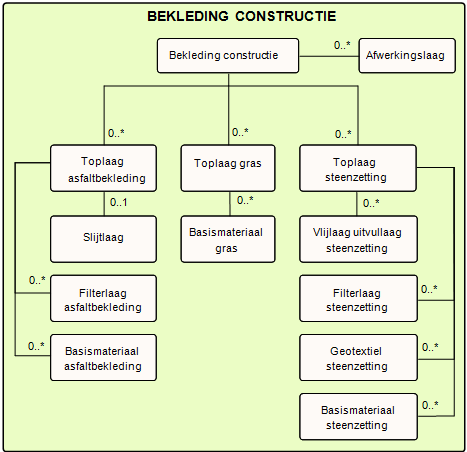 Attributen AnkerBeschrijvingDefinitieLijn die de ankers representeert die voor de verankering zorgen van een damwand.Herkomst definitie: ProjectToelichtingGeen toelichting of afbeelding voorbeeld beschikbaar.GeometrieAssociatiesAnkerveld, WandconstructieRelaties standaardenEr zijn geen relaties met de vier standaarden IMWA, IMGeo, BGT en INSPIRE.Komt voor in  Inwinningsregels	Geen omschrijving beschikbaar.Functioneel Model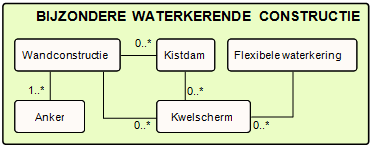 Attributen AnkerveldBeschrijvingDefinitieConstructie die de verankering van een damwand tot stand brengt door middel van ankerstangenHerkomst definitie: AquoToelichtingGeen toelichting of afbeelding voorbeeld beschikbaar.GeometrieAssociatiesAnker, WandconstructieRelaties standaardenKomt voor in  Inwinningsregels	Geen omschrijving beschikbaar.Functioneel ModelAttributen BasismateriaalAsfaltBeklBeschrijvingDefinitieBovenste laag van het grondlichaam onder de bekledingsconstructie.Herkomst definitie: AquoToelichtingIn dit geval betreft het het basismateriaal voor een asfalt bekleding. Geen voorbeeld beschikbaar, specifiek m.b.t. basismateriaal asfalt bekleding.GeometrieBetreft objectklasse zonder geometrie.AssociatiesToplaagAsfaltbekledingRelaties standaardenKomt voor in  Inwinningsregels	Inwinningsregels niet van toepassing, betreft objectklasse zonder geometrie. Functioneel ModelAttributen Bijlage 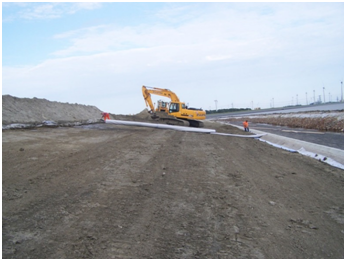 Voorbeeld: De bovenkant van het basismateriaal voordat het geotextiel  wordt aangebracht.BasismateriaalGrasBeschrijvingDefinitieBovenste laag van het grondlichaam onder de bekledingsconstructie.Herkomst definitie: AquoToelichtingIn dit geval betreft het het basismateriaal voor een gras bekleding.GeometrieBetreft objectklasse zonder geometrie.AssociatiesToplaagGrasRelaties standaardenKomt voor in  Inwinningsregels	Inwinningsregels niet van toepassing, betreft objectklasse zonder geometrie.Functioneel ModelAttributen Bijlage Voorbeeld: geotextiel dat op het basismateriaal van een bekledingsconstructie wordt aangebracht.BasismateriaalSteenzettingBeschrijvingDefinitieBovenste laag van het grondlichaam onder de bekledingsconstructie.Herkomst definitie: AquoToelichtingIn dit geval betreft het het basismateriaal voor een steenzetting.GeometrieBetreft objectklasse zonder geometrie.AssociatiesToplaagSteenzettingRelaties standaardenKomt voor in  Inwinningsregels	Inwinningsregels niet van toepassing, betreft objectklasse zonder geometrie.Functioneel ModelAttributen Bijlage Voorbeeld: geotextiel dat op het basismateriaal van een bekledingsconstructie wordt aangebracht.BekledingConstructieBeschrijvingDefinitieGeheel van lagen die tot doel hebben de dijkkern te beschermen tegen erosie door de waterbeweging, bestaande uit een toplaag met daaronder (eventueel) uitvul-, filter- en kleilagen.Herkomst definitie: ProjectToelichtingVoorbeeld 3D bekledingsvlakken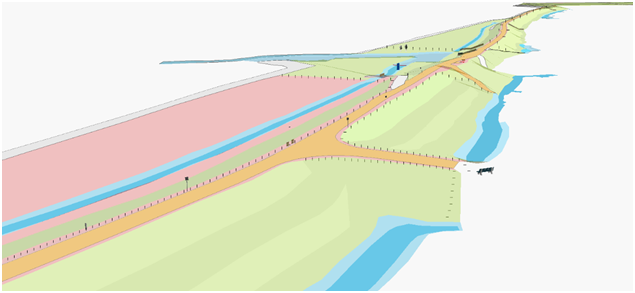 GeometrieAssociatiesAfwerkingslaag, ToplaagSteenzetting, ToplaagAsfaltbekleding, ToplaagGras, TeenOvergangsconstructie, WaterkeringRelaties standaardenEr zijn geen relaties met de vier standaarden IMWA, IMGeo, BGT en INSPIRE.Komt voor in  Inwinningsregels	Functioneel ModelAttributen Bijlage 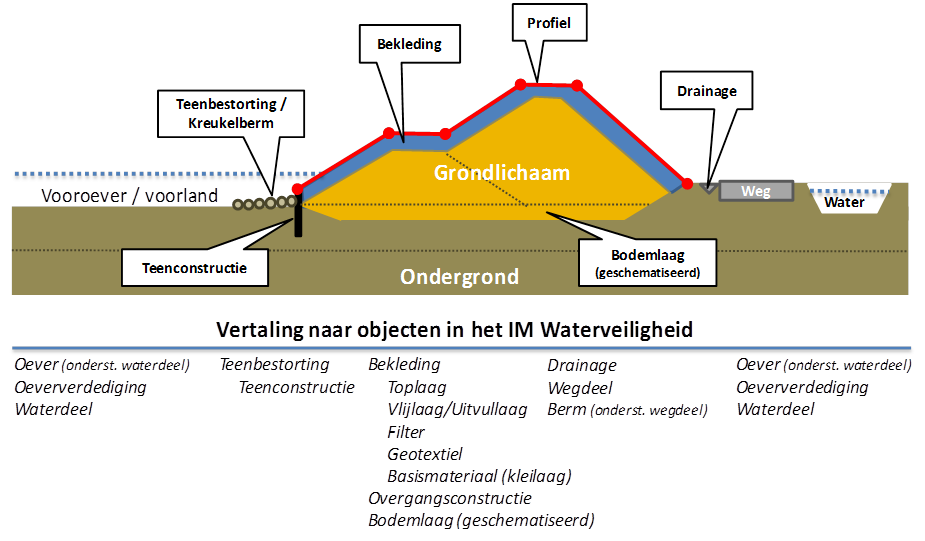 3D Doorsnede van een dijkBestortingBeschrijvingDefinitieOp bodem en/of taluds aangebracht los materiaal (stortsteen, grind of betonpuin) ter voorkoming van erosie of het opdrijven van de eigenlijke verdediging.Herkomst definitie: Prisma Technisch woordenboek, ir. H. Damerau (gewijzigd)ToelichtingGeen toelichting of afbeelding voorbeeld beschikbaar.GeometrieAssociatiesGeenRelaties standaardenEr zijn geen relaties met de vier standaarden IMWA, IMGeo, BGT en INSPIRE.Komt voor inInwinningsregels	Geen omschrijving beschikbaar.Functioneel ModelAttributen BodemlaagBeschrijvingDefinitieEen laag in de bodem of de ondergrond met volgens de modelleringsregels van het aan het gebied ten grondslag liggende bodem en ondergrondmodel gelijke bodemkundige en/of aardkundige kenmerken.Herkomst definitie: ProjectToelichtingGeen toelichting of afbeelding voorbeeld beschikbaar.GeometrieAssociatiesKernopbouwRelaties standaardenKomt voor in  Inwinningsregels	Geen omschrijving beschikbaar.Functioneel Model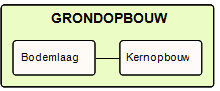 Attributen CoupureBeschrijvingDefinitieEen onderbreking in een waterkering voor de doorvoer van een weg of spoorweg, die bij extreme waterstanden afsluitbaar is.Herkomst definitie: AquoToelichting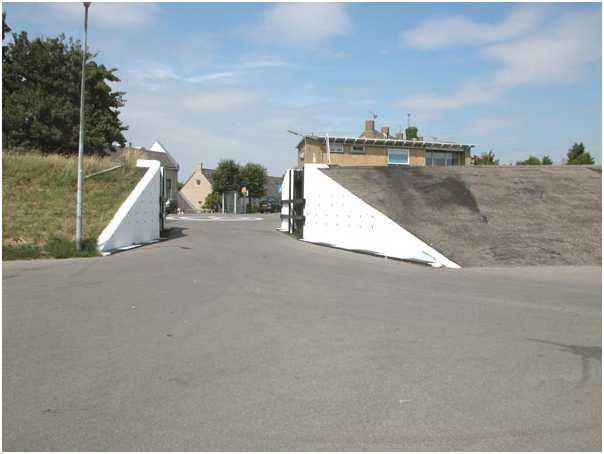 GeometrieAssociatiesAfsluitmiddel, Kwelscherm, Onderhoudsplicht, Bedieningsplicht, WaterkeringRelaties standaardenKomt voor in  Inwinningsregels	Functioneel ModelAttributen CoupureLijn CoupureVlak Bijlage Voorbeeld: 3D schematisatie van een coupure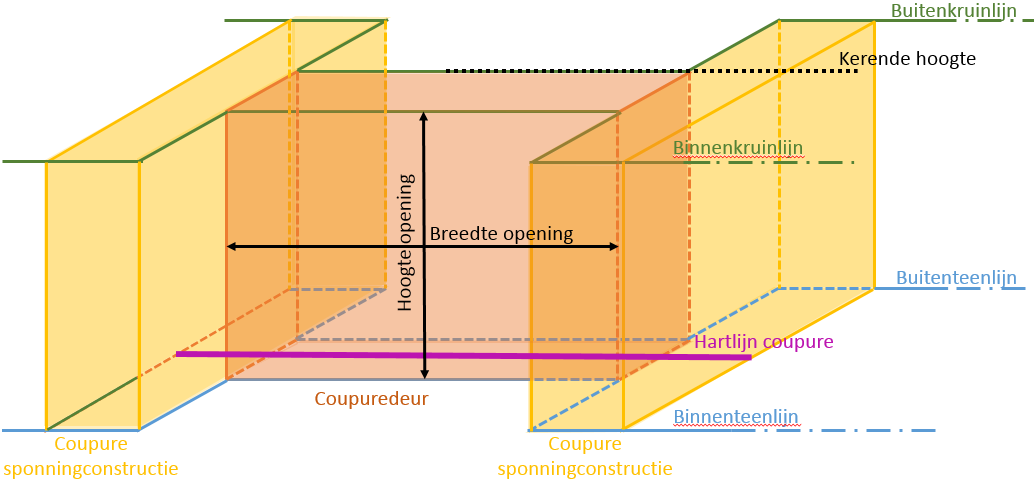 Sponning breedte vs Breedte opening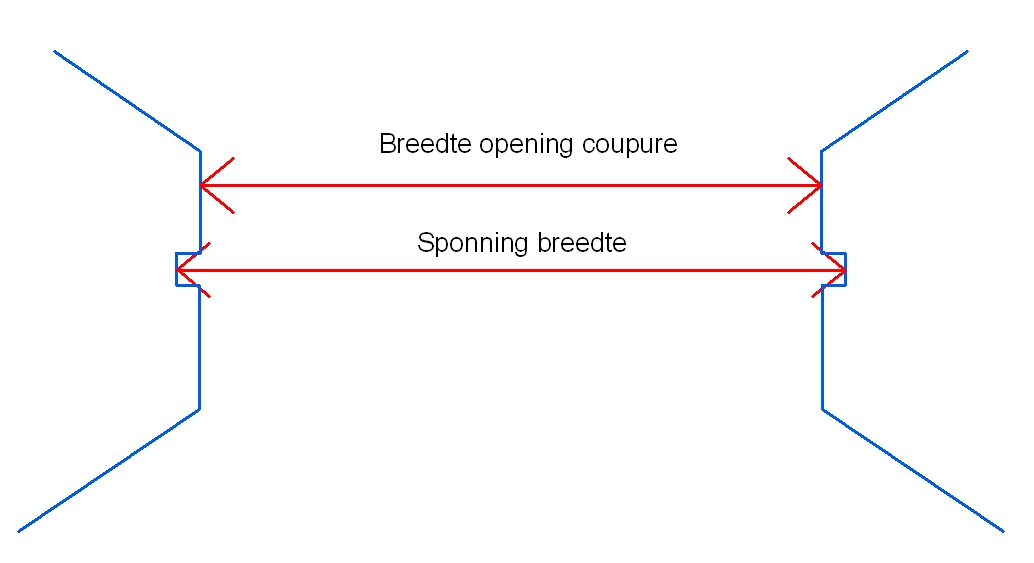 DrainagebuisBeschrijvingDefinitieOndergronds gelegen buis met doorlatende c.q. geperforeerde wand die dient voor de afvoer van grondwater.Herkomst definitie: AquoToelichting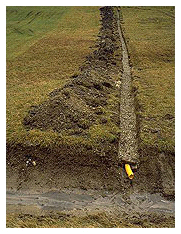 GeometrieAssociatiesDrainageputRelaties standaardenEr zijn geen relaties met de vier standaarden IMWA, IMGeo, BGT en INSPIRE.Komt voor in  Inwinningsregels	Functioneel ModelAttributen DrainageputBeschrijvingDefinitiePut die toegang biedt tot de drainagebuis.Herkomst definitie: ProjectToelichtingGeen toelichting of afbeelding voorbeeld beschikbaar.GeometrieAssociatiesDrainagebuisRelaties standaardenEr zijn geen relaties met de vier standaarden IMWA, IMGeo, BGT en INSPIRE.Komt voor in  Inwinningsregels	Functioneel ModelAttributen DuikerSifonHevelBeschrijvingDefinitieEen kokervormige constructie, eventueel met een verhoogd/verlaagd middengedeelte, met als doel de wederzijdse verbinding tussen oppervlaktewater te waarborgen, waarbij in principe de bodem van de waterloop, in tegenstelling tot die van de brug, wordt onderbroken.Herkomst definitie: Hevel Aquo, Sifon Aquo, Duiker AquoToelichtingEen duiker met een verhoogd middengedeelte is een duiker van het soort hevel. Een duiker met een verlaagd middengedeelte is een duiker van het soort sifon. Duikers kunnen met elkaar verbonden/voorzien zijn via/van (inspectie)putten.GeometrieAssociatiesAfsluitmiddel, Onderhoudsplicht, Kunstwerkdeel, Peilmerk, Kwelscherm, Bedieningsplicht, WaterkeringRelaties standaardenKomt voor in  Inwinningsregels	Functioneel ModelAttributen DuikerSifonHevelDuikerSifonHevelPuntBijlage DuikerEen kokervormige constructie met als doel de wederzijdse verbinding tussen oppervlaktewater te waarborgen, waarbij in principe de bodem van de waterloop, in tegenstelling tot die van de brug, wordt onderbrokenHerkomst definitie: Aquo ToelichtingDe duiker vormt een doorstroomopening tussen wateren. Vaak heerst er een vrije waterspiegel in de constructie. Identieke naast elkaar gelegen duikers hoeven niet als afzonderlijk kunstwerk beschreven te worden. Met behulp van het gegevenselement “Aantal identieke duikerbuizen naast elkaar” wordt deze situatie vorm gegeven.SifonKokervormige constructie met een verlaagd middengedeelte dat geheel met water is gevuld en die twee waterlopen met elkaar verbindt.Herkomst definitie: Aquo ToelichtingSifons worden aangelegd als een gebied met eenzelfde peil wordt doorsneden door een watergang met een ander, afwijkend peil. Ook worden dit soort constructies gemaakt om het water van de ene waterloop in het gebied vast te houden, bijvoorbeeld als het water van een beek van een betere samenstelling is dan het water van een kanaal. De constructie wordt meestal van beton gemaakt. Het kan over een constructie gaan van een meter in doorsnede en een lengte van vijftig meter. In principe bestaat een sifon uit afzonderlijke duikers die op zichzelf ook kunstwerken zijn. De vastlegging van de kenmerken van een sifon kan dan ook plaatsvinden op het niveau van de afzonderlijke duikers. Sifon is dan een samengesteld object. De bindende factor voor deze kunstwerken wordt dan verzorgd door de gegevenselementen 'Identificatie kunstwerk (is component van)', 'identificatie kunstwerk (aangrenzend bovenstrooms)' en 'identificatie kunstwerk (aangrenzend benedenstrooms)'.HevelEen kokervormige constructie met een verhoogd middengedeelte dat twee wederzijds gelegen wateren met elkaar verbindtHerkomst definitie: Aquo ToelichtingHet verhoogde middengedeelte gaat in de regel over een waterkering of een (stroom)scheiding heen. De constructie laat dan toe dat een zekere watermassa zich volgens de wet van de communicerende vaten laat verplaatsen tussen wederzijds gelegen wateren. Dit wordt in gang gezet met een vacuümpomp.Mogelijke vormen van een duiker sifon of hevelFilterlaagAsfaltbekledingBeschrijvingDefinitieEen tussenlaag in de taludbekleding die uitspoeling van fijnkorrelig materiaal uit de ondergrond door de bovenliggende laag van de bekleding voorkomt.Herkomst definitie: Aquo (verouderd)ToelichtingBetreft hier de filterlaag voor een asfalt bekleding.GeometrieBetreft objectklasse zonder geometrie.AssociatiesToplaagAsfaltbekledingRelaties standaardenKomt voor in  Inwinningsregels	Inwinningsregels niet van toepassing, betreft objectklasse zonder geometrie.Functioneel ModelAttributen Bijlage 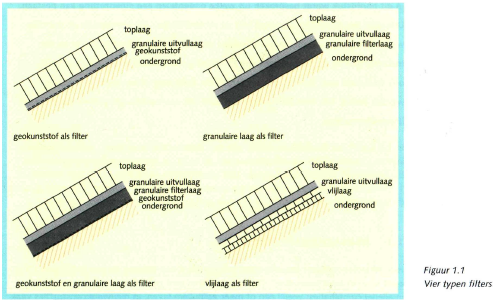 Gekopieerd uit: TR25a Technisch Rapport Steenzettingen.- Toetsing. Van: TAW (Technische Adviescommissie voor de WaterkeringenHet bekledingssysteem van elke steenzetting bevat een toplaag en een ondergrond (klei, zand of granulaire aanvulling). Daartussen zijn in veel gevallen andere lagen aanwezig, in allerlei combinaties: veelal één of meer granulaire lagen, in nieuwere constructies vaak een geokunststof, in oude constructies vaak één of meer vlijlagen. Deze lagen hebben een beoogde functie in de uitvoering, als filter of als aanvulling. In de toetsingspraktijk komen de volgende bekledingssystemen voor:Toplaag - ondergrondToplaag - geokunststof- ondergrondToplaag - granulaire laag/lagen - ondergrondToplaag - granulaire laag/lagen - geokunststof -ondergrondToplaag - granulaire laag/lagen - vlijlaag/-lagen - ondergrondFilterlaagSteenzettingBeschrijvingDefinitieEen tussenlaag in de taludbekleding die uitspoeling van fijnkorrelig materiaal uit de ondergrond door de bovenliggende laag van de bekleding voorkomt.Herkomst definitie: Aquo (verouderd)ToelichtingBetreft hier de filterlaag voor een steenzetting.GeometrieBetreft objectklasse zonder geometrie.AssociatiesToplaagSteenzettingRelaties standaardenKomt voor in  InwinningsregelsInwinningsregels niet van toepassing, betreft objectklasse zonder geometrie.Functioneel ModelAttributen Bijlage Gekopieerd uit: TR25a Technisch Rapport Steenzettingen.- Toetsing. Van: TAW (Technische Adviescommissie voor de WaterkeringenHet bekledingssysteem van elke steenzetting bevat een toplaag en een ondergrond (klei, zand of granulaire aanvulling). Daartussen zijn in veel gevallen andere lagen aanwezig, in allerlei combinaties: veelal één of meer granulaire lagen, in nieuwere constructies vaak een geokunststof, in oude constructies vaak één of meer vlijlagen. Deze lagen hebben een beoogde functie in de uitvoering, als filter of als aanvulling. In de toetsingspraktijk komen de volgende bekledingssystemen voor:Toplaag - ondergrondToplaag - geokunststof- ondergrondToplaag - granulaire laag/lagen - ondergrondToplaag - granulaire laag/lagen - geokunststof -ondergrondToplaag - granulaire laag/lagen - vlijlaag/-lagen - ondergrondFlexibeleWaterkeringBeschrijvingDefinitieConstructie met een waterkerende functie die bij extreme waterstanden zorgt voor de kerende hoogte (voorstel project).Herkomst definitie: AquoToelichtingGeen toelichting of afbeelding voorbeeld beschikbaar.GeometrieAssociatiesKwelscherm, Onderhoudsplicht, Afsluitmiddel, Bedieningsplicht, WaterkeringRelaties standaardenEr zijn geen relaties met de vier standaarden IMWA, IMGeo, BGT en INSPIRE.Komt voor in  Inwinningsregels	Geen omschrijving beschikbaar.Functioneel ModelAttributen GemaalBeschrijvingDefinitieEen gemaal dient in principe om water van een laag peil naar een hoog peil te brengen, waarvan de noodzaak kan liggen in wateroverschot aan de lage kant (afvoer) of in waterbehoefte in het gebied aan de hoge kant (aanvoer).Herkomst definitie: AquoToelichtingHet betreft hier alleen het verplaatsen van oppervlaktewater. Het gemaal kan ook bij gelijke peilen of laag verhang van hoog naar laag peil ingezet worden.GeometrieAssociaties Pomp, Kunstwerkdeel, Afsluitmiddel, Onderhoudsplicht, Peilmerk, Kwelscherm, Bedieningsplicht, WaterkeringRelaties standaardenKomt voor in  Producten		Legger waterlopen, beheerregister waterlopenOnderdeel van		DAMO Watersysteem, DAMO KeringenInwinningsregelsFunctioneel model AttributenGemaalGemaalVlakBijlage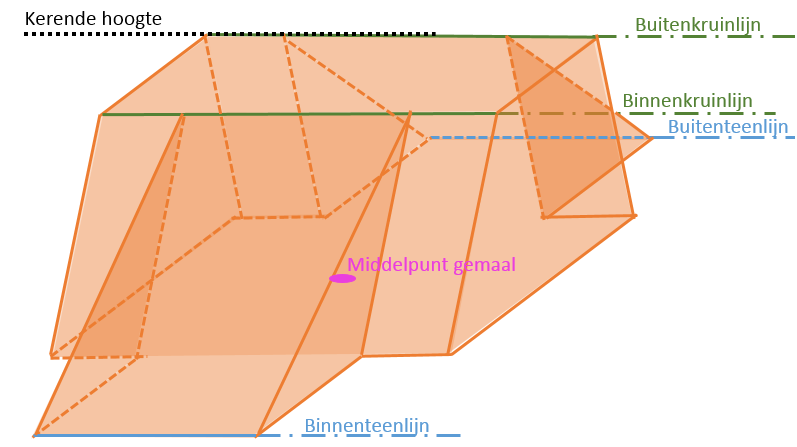 3D schematisatie van een gemaalGeotextielSteenzettingBeschrijvingDefinitieEen vlak doorlatend weefsel of vlies, in contact met grond en/of andere materialen toegepast in geotechnische en civieltechnische constructiesHerkomst definitie: AquoToelichtingKunststof doek dat bij voorbeeld op zand of klei wordt toegepast om uitspoeling ervan te voorkomen.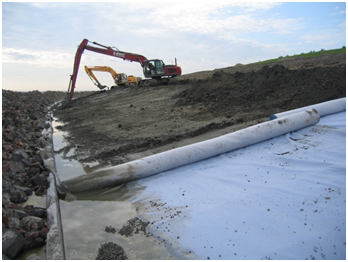 Geotextiel dat op het basismateriaal van een bekledingsconstructie wordt aangebrachtGeometrieBetreft objectklasse zonder geometrie.AssociatiesToplaagSteenzettingRelaties standaardenKomt voor in  Inwinningsregels	Inwinningsregels niet van toepassing, betreft objectklasse zonder geometrie. Functioneel ModelAttributen Bijlage Gekopieerd uit: TR25a Technisch Rapport Steenzettingen.- Toetsing. Van: TAW (Technische Adviescommissie voor de WaterkeringenHet bekledingssysteem van elke steenzetting bevat een toplaag en een ondergrond (klei, zand of granulaire aanvulling). Daartussen zijn in veel gevallen andere lagen aanwezig, in allerlei combinaties: veelal één of meer granulaire lagen, in nieuwere constructies vaak een geokunststof, in oude constructies vaak één of meer vlijlagen. Deze lagen hebben een beoogde functie in de uitvoering, als filter of als aanvulling. In de toetsingspraktijk komen de volgende bekledingssystemen voor:Toplaag - ondergrondToplaag - geokunststof- ondergrondToplaag - granulaire laag/lagen - ondergrondToplaag - granulaire laag/lagen - geokunststof -ondergrondToplaag - granulaire laag/lagen - vlijlaag/-lagen - ondergrondHydraulischeRandvoorwaardeBeschrijvingDefinitieHydraulische Randvoorwaarden voor het jaar xxxx voor het toetsen van primaire waterkeringen.Herkomst definitie: Project & AquoToelichtingGeen toelichting of afbeelding voorbeeld beschikbaar.GeometrieAssociatiesGeenRelaties standaardenEr zijn geen relaties met de vier standaarden IMWA, IMGeo, BGT en INSPIRE.Komt voor in  Inwinningsregels	Geen omschrijving beschikbaar.Functioneel Model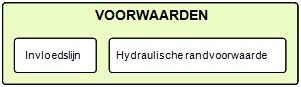 Attributen HydraulischeRandvoorwaardeLijn InvloedslijnBeschrijvingDefinitieBegrenzing van de invloedszone van de kering.Herkomst definitie: ProjectToelichtingBijvoorbeeld de invloedslijn van piping of macrostabiliteit.GeometrieAssociatiesGeenRelaties standaardenEr zijn geen relaties met de vier standaarden IMWA, IMGeo, BGT en INSPIRE.Komt voor in  Inwinningsregels	Geen omschrijving beschikbaar.Functioneel ModelAttributen KenmerkendeProfiellijnBeschrijvingDefinitieLijnvormige elementen waarmee bepaalde kniklijnen van het dijklichaam worden vastgelegd.Herkomst definitie: AquoToelichtingVoorbeeld van gebruik: buitenkruinlijnen, teenlijnen etc.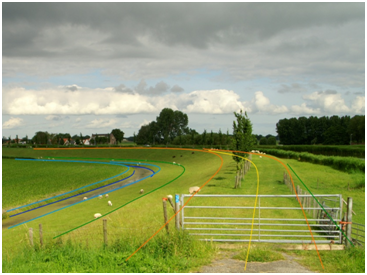 Kenmerkende profiellijnen geprojecteerd over keringGeometrieAssociatiesGeenRelaties standaardenKomt voor in  Inwinningsregels	Functioneel ModelAttributen Bijlage 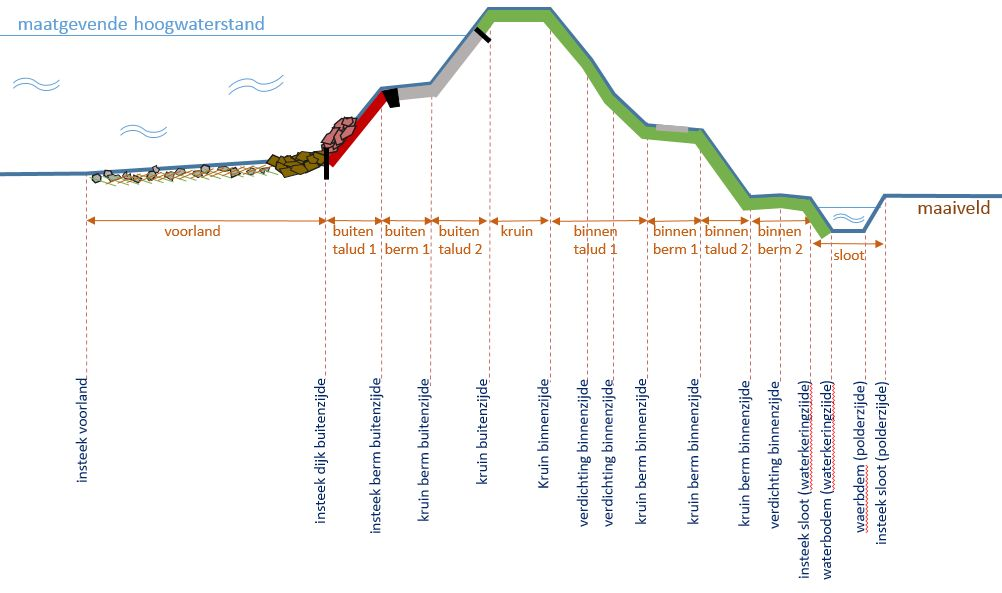 Kenmerkende profiellijnen worden (binnen Waterschap Noorderzijlvest) alleen vastgelegd bij een waterkering van het type dijk. In afbeelding hierboven is een dwarsprofiel van een dijk opgenomen met de daarbij behorende profielkenmerken van het type reliëf. Van elk profielkenmerk kan een kenmerkende profiellijn worden gemaakt door de punten van meerdere dwarsprofielen met elkaar te verbinden.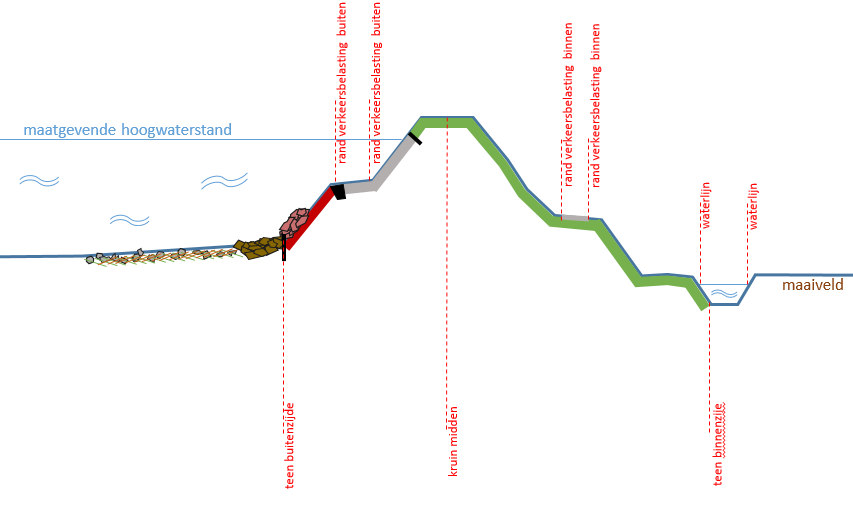 Naast de kenmerkende profiellijnen (kniklijnen) worden ook profiellijnen vastgelegd die in het veld niet als kniklijn zichtbaar zijn. Dergelijke profiellijnen dienen als referentielijnen en zijn van belang voor één of meerdere waterschapsprocessen. In de afbeelding hierboven is een dwarsprofiel van een dijk opgenomen met de daarbij behorende referentie profielkenmerken. KernopbouwBeschrijvingDefinitieDe opbouw van de kern van het dijklichaam.Herkomst definitie: AquoToelichtingDe kern van een dijk is een grondlichaam van zand en/of klei dat moet worden beschermd tegen de inwerking van de waterbeweging. Voorbeeld van gebruik van kernopbouw: oude dijk valt geheel binnen nieuwe dijk.GeometrieBetreft objectklasse zonder geometrie.AssociatiesBodemlaag, WaterkeringRelaties standaardenKomt voor in  InwinningsregelsInwinningsregels niet van toepassing, betreft objectklasse zonder geometrie.Functioneel ModelAttributen KistdamBeschrijvingDefinitieEen grond- en/of waterkerende constructie bestaande uit twee gekoppelde damwanden, waartussen zich grond of een andere vulmassa (meestal granulair materiaal) bevindt.Herkomst definitie: AquoToelichting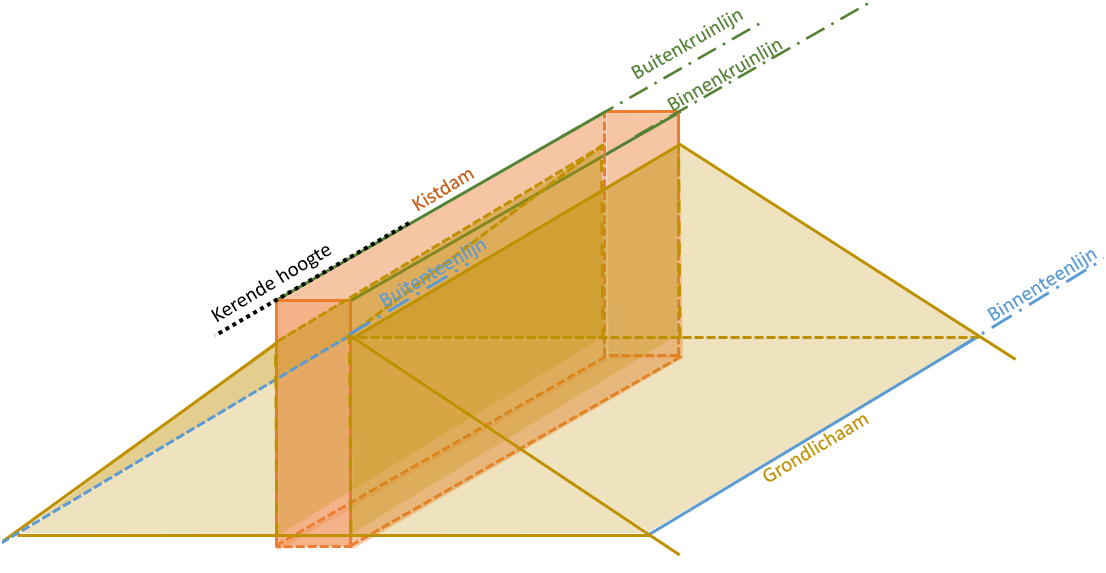 3D schematisatie van een kistdamGeometrieAssociatiesKwelscherm, Onderhoudsplicht, WandconstructieRelaties standaardenEr zijn geen relaties met de vier standaarden IMWA, IMGeo, BGT en INSPIRE.Komt voor in  Inwinningsregels	Functioneel ModelAttributen KwelschermBeschrijvingDefinitieEen ondoorlatende, in de regel verticale, constructie voor verlenging van de kwelweg.Herkomst definitie: AquoToelichting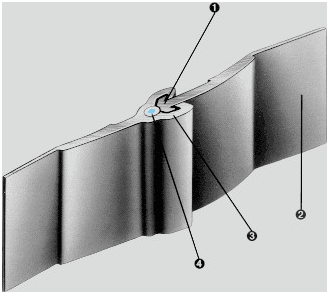 GeometrieAssociatiesSluis, Wandconstructie, Stuw, Gemaal, DuikerSifonHevel, FlexibeleWaterkering, Coupure, KistdamRelaties standaardenKomt voor in  Inwinningsregels	Functioneel ModelAttributen OnderhoudsplichtBeschrijvingDefinitieDe onderhoudsplicht van bij de waterbeheerder in beheer zijnde objecten, zoals in de legger of in voorschriften bij ontheffingen is aangegeven. Herkomst definitie: AquoToelichtingDe onderhoudsplicht bestaat uit een onderhoudsverplichting (wat) die de onderhoudsplichtige (wie) moet uitvoeren.GeometrieBetreft objectklasse zonder geometrie.AssociatiesHydroObject, Bergingsgebied, Bodemval, Sluis, Put, Vispassage, Stuw, Gemaal, Aquaduct, Vuilvang, DuikerSifonHevel, NatuurvriendelijkeOever, Zandvang, VasteDam, Coupure, Kistdam, FlexibeleWaterkering, WandconstructieRelaties standaardenKomt voor in  Inwinningsregels	Inwinningsregels niet van toepassing, betreft objectklasse zonder geometrie.Functioneel ModelAttributen PaalBeschrijvingDefinitieLangwerpig stuk hout, ijzer, steen enz., dat in de grond staat.Herkomst definitie: IMGeoToelichtingIn het kader van het vastleggen van de objecten op de kering. Bij referentiepunt is opgenomen of het om een fysiek aanwezig referentiepunt gaat. Als dat het geval is kan in Paal de locatie van de dijkpaal worden opgenomen. GeometrieAssociatiesGeenRelaties standaardenKomt voor in  InwinningsregelsGeen omschrijving beschikbaar.Functioneel ModelGeen relaties met andere objecten in het functioneel model DAMO Keringen.Attributen ReferentiepuntBeschrijvingDefinitiePunt dat gebruikt wordt als referentie aanduiding.Herkomst definitie: AquoToelichtingVoorbeeld van gebruik: punt op de kaart van oud stelsel, dijkpalen, raaipalen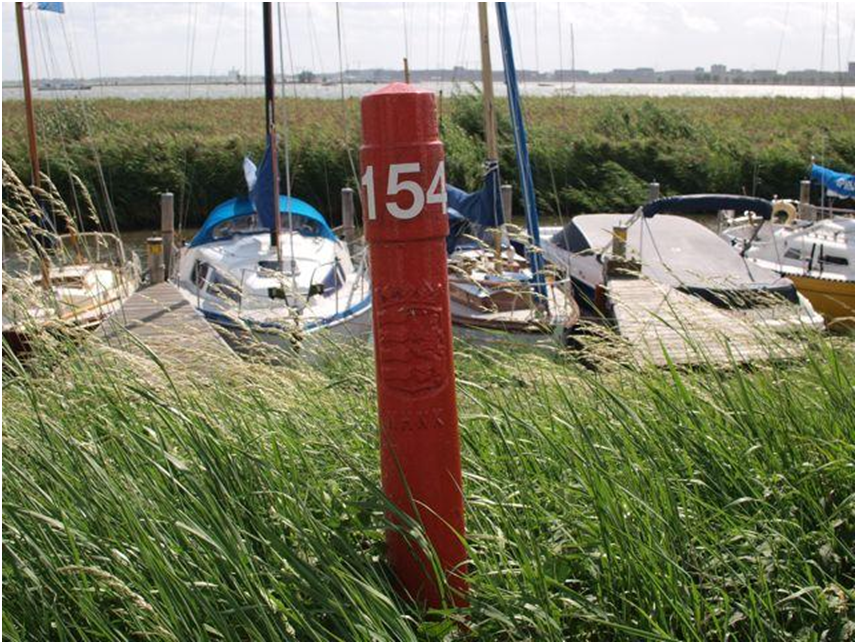 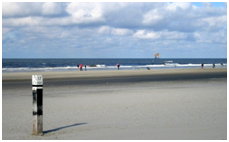 Dijkpaal			StrandpaalGeometrieAssociatiesReferentiestelselRelaties standaardenKomt voor in  Inwinningsregels	Functioneel Model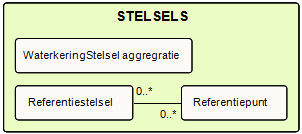 Attributen ReferentiestelselBeschrijvingDefinitieRealisatie van een referentiesysteem.Herkomst definitie: AquoToelichtingEen referentiestelsel definieert een lokaal ruimtelijk referentiesysteem op basis van de referentielijn (representatie van de waterkering). Hiervoor wordt de referentie van een locatie uitgedrukt als afstand over de referentielijn ten opzichte van een nulpunt. Voorbeelden van referentiestelsels zijn dijkpalen, hectometrering en kilometrering.GeometrieBetreft objectklasse zonder geometrie.AssociatiesReferentiepunt, WaterkeringRelaties standaardenKomt voor in  Inwinningsregels	Inwinningsregels niet van toepassing, betreft objectklasse zonder geometrie.Functioneel ModelAttributen SlijtlaagBeschrijvingDefinitieDeklaag op drukke plaatsen, bv. van mortel op vloeren of van asfalt op wegenHerkomst definitie: AquoToelichtingBij wegen: dunne laag vloeibitumen of bitumenemulsie die wordt aangebracht op een asfaltbetonbekleding om de bekleding te conserveren, afgestrooid met steenslag of grind om het aanzicht te verbeteren.GeometrieBetreft objectklasse zonder geometrie.AssociatiesToplaagAsfaltbekledingRelaties standaardenEr zijn geen relaties met de vier standaarden IMWA, IMGeo, BGT en INSPIRE.Komt voor in  InwinningsregelsInwinningsregels niet van toepassing, betreft objectklasse zonder geometrie.Functioneel ModelAttributen SluisBeschrijvingDefinitieEen kunstmatige, beweegbare waterkering die de verbinding tussen twee wateren kan afsluiten of openstellen en daartoe van deuren of schuiven is voorzien.Herkomst definitie: AquoToelichtingAfsluitbare waterkering tussen twee waterbekkens met verschillend niveau. Een sluis kan dienen om water uit het bekken met de hogere waterstand door te laten of het verschil in waterstand te handhaven. De profielverdediging van de sluis aan de bovenstroomse en benedenstroomse zijde wordt, indien van toepassing, afzonderlijk opgegeven. De koppeling tussen de diverse kunstwerken vindt plaats via de gegevenselementen identificatie kunstwerk (aangrenzend bovenstrooms) en identificatie kunstwerk (aangrenzend benedenstrooms). Identieke naast elkaar gelegen sluizen worden als afzonderlijk kunstwerk beschreven. Alleen met behulp van het gegevenselement Aantal identieke sluizen naast elkaar wordt deze situatie vorm gegeven.GeometrieAssociatiesOnderhoudsplicht, Kunstwerkdeel, Peilmerk, Afsluitmiddel, Kwelscherm, Bedieningsplicht, WaterkeringRelaties standaardenKomt voor in  Inwinningsregels	Functioneel ModelAttributen SluisSluisLijnSluisVlak  Bijlage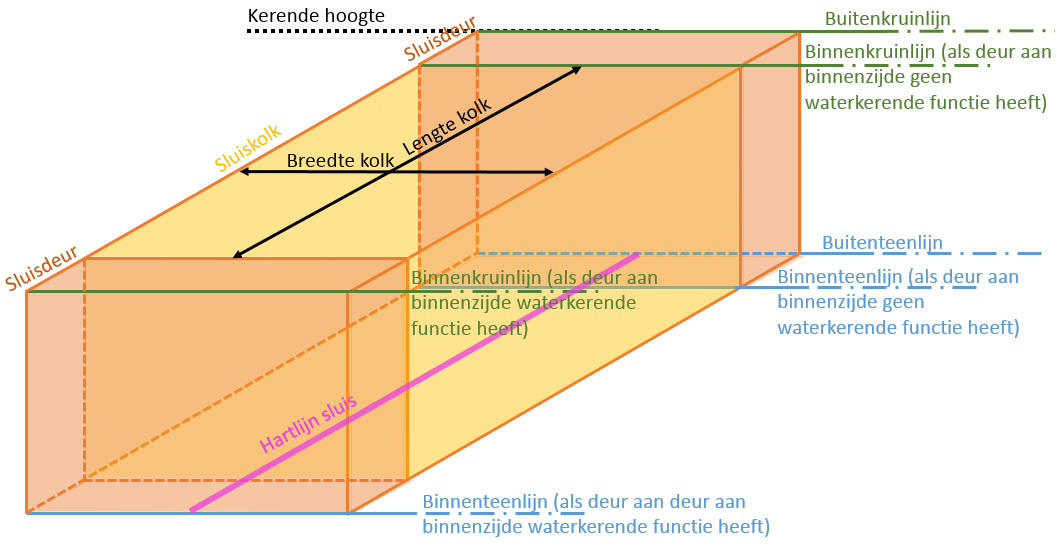 3D schematisatie van een schutsluisStuwBeschrijvingDefinitieVaste of beweegbare constructie die dient om het peil bovenstrooms van de constructie te verhogen c.q. te regelen.Herkomst definitie: AquoToelichtingIdentieke naast elkaar gelegen stuwen hoeven niet als afzonderlijk kunstwerk beschreven te worden. Met behulp van het gegevenselement 'Aantal identieke stuwen naast elkaar' wordt aan deze situatie vorm gegeven. Het aan de stuw te relateren peil kan worden afgeleid uit de gegevens van het peilgebied waarin of waaraan de stuw is gelegen.GeometrieAssociatiesKunstwerkdeel, Onderhoudsplicht, Peilmerk, Afsluitmiddel, Kwelscherm, Bedieningsplicht, WaterkeringRelaties standaardenKomt voor in  Inwinningsregels	Functioneel ModelAttributen StuwLijn Bijlage Afmetingen stuwTeenOvergangsconstructieBeschrijvingDefinitieOvergangsconstructie: Constructie die tot doel heeft om twee verschillende bekledingsconstructies op elkaar aan te sluiten.Teenconstructie: Constructie aan de onderzijde van het talud als overgang naar het voorland of de teenbestorting. Herkomst definitie: Teenconstructie Aquo, Overgangsconstructie AquoToelichtingovergangsc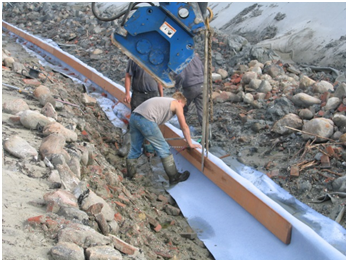 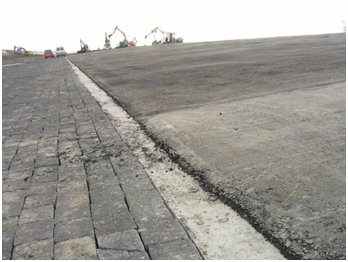 Een teenconstructie in aanbouw (Links) en afgeronde overgangsconstructie (rechts)GeometrieAssociatiesBekledingsConstructieRelaties standaardenEr zijn geen relaties met de vier standaarden IMWA, IMGeo, BGT en INSPIRE.Komt voor in  Inwinningsregels	Functioneel ModelAttributen Bijlage 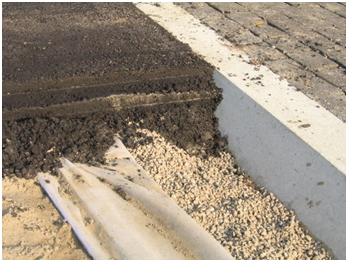 Verschillende onderdelen van een overgangsconstructie, gestorte betonband, losgestorte filterlaag, geotextiel en een ‘druppelvormige’ afaltlaag (boven) en het ontwerp (onder).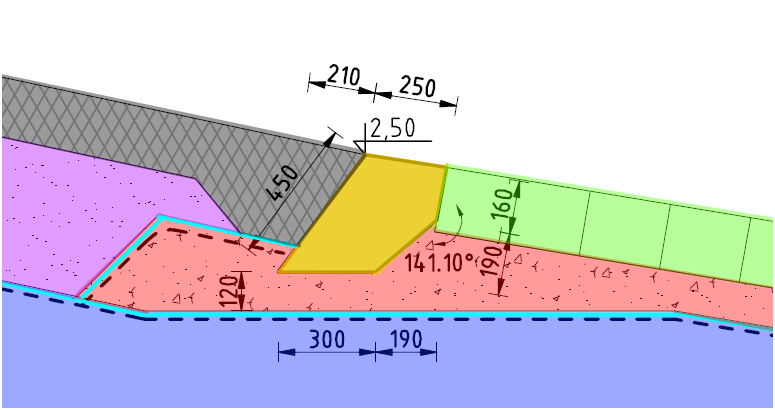 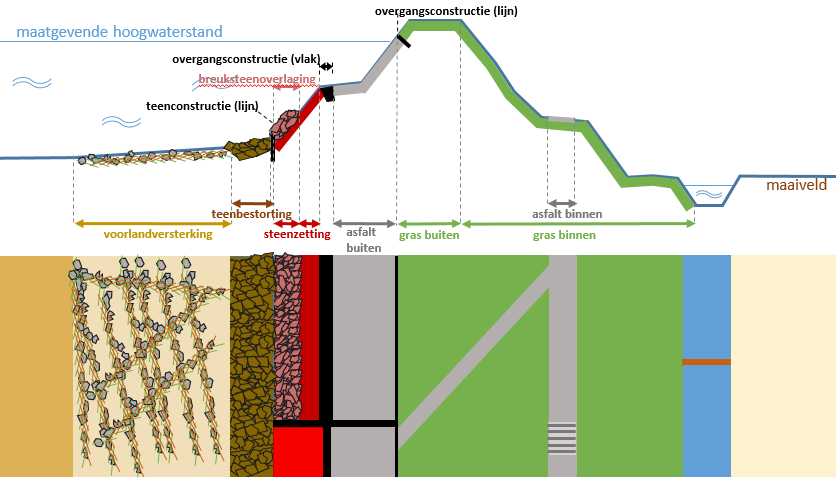 Dwarsprofiel van een dijk (boven) met de meest voorkomende bekledingen, bovenaanzicht dijk opgedeeld in vlakken die gebaseerd zijn op plaatsbepalingspunten.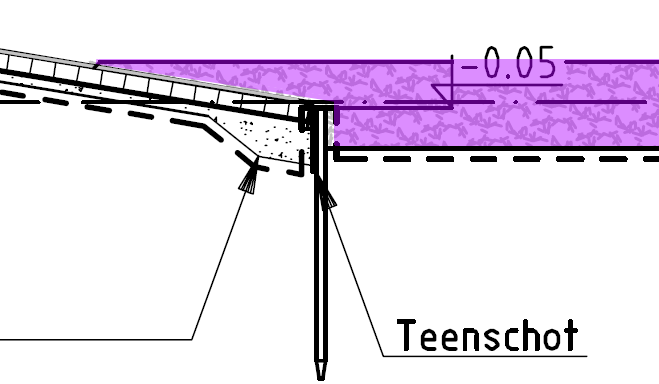 Een ontwerptekening van een teenconstructie met teenbestorting (paars)ToplaagAsfaltbekledingBeschrijvingDefinitieBuitenste verdedigingslaag van een talud, hier bestaande uit in verband geplaatste elementen.Herkomst definitie: AquoToelichtingHier betreft het de toplaag van een asfaltbekleding.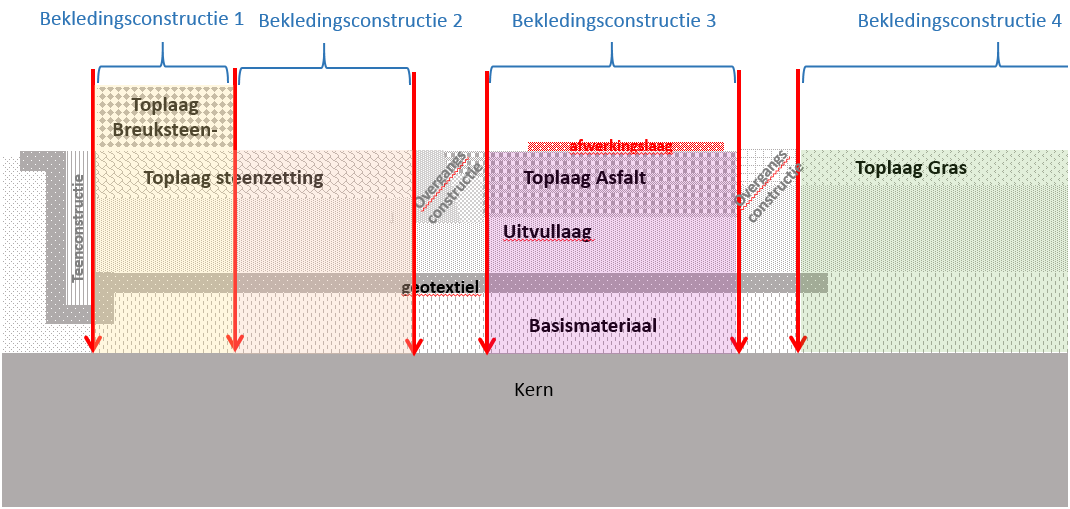 De afbakening  in dwarsrichting van een aantal bekledingsconstructiesGeometrieBetreft objectklasse zonder geometrie.AssociatiesSlijtlaag, BasismateriaalAsfalBekl, FilterlaagAsfaltbekleding, BekledingsconstructieRelaties standaardenEr zijn geen relaties met de vier standaarden IMWA, IMGeo, BGT en INSPIRE.Komt voor in  Inwinningsregels	Inwinningsregels niet van toepassing, betreft objectklasse zonder geometrie. Functioneel ModelAttributen Bijlage Gekopieerd uit: TR25a Technisch Rapport Steenzettingen.- Toetsing. Van: TAW (Technische Adviescommissie voor de WaterkeringenHet bekledingssysteem van elke steenzetting bevat een toplaag en een ondergrond (klei, zand of granulaire aanvulling). Daartussen zijn in veel gevallen andere lagen aanwezig, in allerlei combinaties: veelal één of meer granulaire lagen, in nieuwere constructies vaak een geokunststof, in oude constructies vaak één of meer vlijlagen. Deze lagen hebben een beoogde functie in de uitvoering, als filter of als aanvulling. In de toetsingspraktijk komen de volgende bekledingssystemen voor:Toplaag - ondergrondToplaag - geokunststof- ondergrondToplaag - granulaire laag/lagen - ondergrondToplaag - granulaire laag/lagen - geokunststof -ondergrondToplaag - granulaire laag/lagen - vlijlaag/-lagen - ondergrondToplaagGrasBeschrijvingDefinitieBuitenste verdedigingslaag van een talud, hier bestaande uit in verband geplaatste elementen.Herkomst definitie: AquoToelichtingHier betreft het de toplaag van een grasbekleding.De afbakening  in dwarsrichting van een aantal bekledingsconstructiesGeometrieBetreft objectklasse zonder geometrie.AssociatiesBasismateriaalGras, BekledingConstructieRelaties standaardenEr zijn geen relaties met de vier standaarden IMWA, IMGeo, BGT en INSPIRE.Komt voor in  Inwinningsregels	Inwinningsregels niet van toepassing, betreft objectklasse zonder geometrie. Functioneel ModelAttributen Bijlage Gekopieerd uit: TR25a Technisch Rapport Steenzettingen.- Toetsing. Van: TAW (Technische Adviescommissie voor de WaterkeringenHet bekledingssysteem van elke steenzetting bevat een toplaag en een ondergrond (klei, zand of granulaire aanvulling). Daartussen zijn in veel gevallen andere lagen aanwezig, in allerlei combinaties: veelal één of meer granulaire lagen, in nieuwere constructies vaak een geokunststof, in oude constructies vaak één of meer vlijlagen. Deze lagen hebben een beoogde functie in de uitvoering, als filter of als aanvulling. In de toetsingspraktijk komen de volgende bekledingssystemen voor:Toplaag - ondergrondToplaag - geokunststof- ondergrondToplaag - granulaire laag/lagen - ondergrondToplaag - granulaire laag/lagen - geokunststof -ondergrondToplaag - granulaire laag/lagen - vlijlaag/-lagen - ondergrondToplaagSteenzettingBeschrijvingDefinitieBuitenste verdedigingslaag van een talud, hier bestaande uit in verband geplaatste elementen.Herkomst definitie: AquoToelichtingHier betreft het de toplaag van een steenzetting.De afbakening in dwarsrichting van een aantal bekledingsconstructiesGeometrieBetreft objectklasse zonder geometrie.AssociatiesBasismateriaalSteenzetting, VlijlaagUitvullagSteenzet, GeotextielSteenzetting, FilterlaagSteenzetting, BekledingsConstructieRelaties standaardenEr zijn geen relaties met de vier standaarden IMWA, IMGeo, BGT en INSPIRE.Komt voor in  Inwinningsregels	Inwinningsregels niet van toepassing, betreft objectklasse zonder geometrie. Functioneel ModelAttributen Bijlage Gekopieerd uit: TR25a Technisch Rapport Steenzettingen.- Toetsing. Van: TAW (Technische Adviescommissie voor de WaterkeringenHet bekledingssysteem van elke steenzetting bevat een toplaag en een ondergrond (klei, zand of granulaire aanvulling). Daartussen zijn in veel gevallen andere lagen aanwezig, in allerlei combinaties: veelal één of meer granulaire lagen, in nieuwere constructies vaak een geokunststof, in oude constructies vaak één of meer vlijlagen. Deze lagen hebben een beoogde functie in de uitvoering, als filter of als aanvulling. In de toetsingspraktijk komen de volgende bekledingssystemen voor:Toplaag - ondergrondToplaag - geokunststof- ondergrondToplaag - granulaire laag/lagen - ondergrondToplaag - granulaire laag/lagen - geokunststof -ondergrondToplaag - granulaire laag/lagen - vlijlaag/-lagen - ondergrondTunnelBeschrijvingDefinitieOndergrondse of onder water gelegen verbinding tussen twee punten, aan beide einden voorzien van een open bakconstructie.Herkomst definitie: AquoToelichtingDefinitie nakijkenGeometrieAssociatiesAfsluitmiddel, WaterkeringRelaties standaardenKomt voor in  Inwinningsregels	Functioneel ModelAttributen TunnelLijn TunnelVlak VegetatieObjectBeschrijvingDefinitieSolitair vegetatieobject of lijn- of vlakvormige groep gelijksoortige vegetatieobjecten met een beperkte omvang.Herkomst definitie: IMGeoToelichtingIndividuele bomen hoeven alleen te worden opgenomen indien dit gewenst is. Vaak zal dit in het stedelijk gebied wel gebeuren en in landelijk gebied niet, uitzonderingen daargelaten.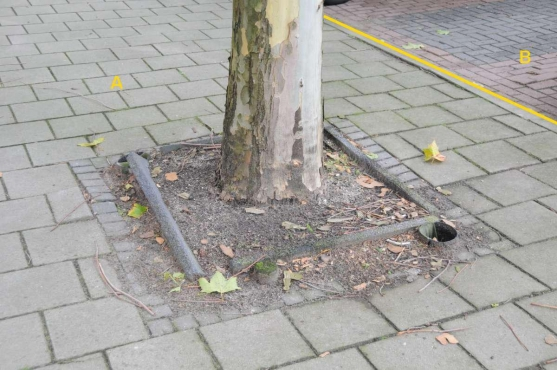 Boom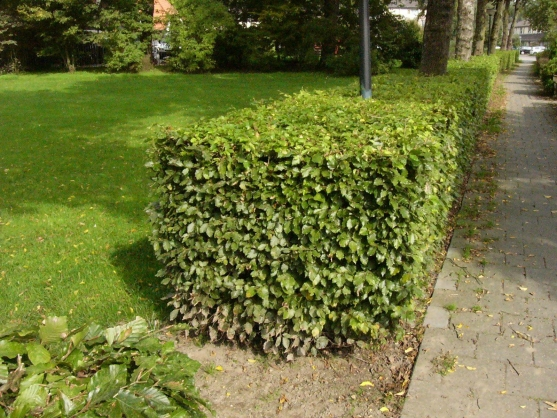 Haag, voorbeeld 1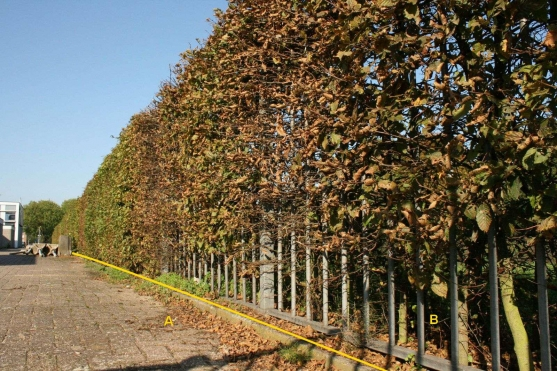 Haag, voorbeeld 2GeometrieAssociatiesGeenRelaties standaardenKomt voor in  Inwinningsregels	Functioneel ModelGeen relaties met andere objecten in het functioneel model DAMO Keringen.Attributen VegetatieObjectLijn VegetatieObjectVlak VispassageBeschrijvingDefinitieEen kunstmatige passage ten behoeve van de vistrek bij kunstwerken in wateren.Herkomst definitie: AquoToelichtingGeometrieAssociatiesKunstwerkdeel, Onderhoudsplicht, Afsluitmiddel, Bedieningsplicht, WaterkeringRelaties standaardenKomt voor in  Inwinningsregels	Functioneel ModelAttributen VispassageVispassageVlak VlijlaagUitvullaagSteenzetBeschrijvingDefinitieVlijlaag: Een tussenlaag in de bekledingsconstructie  met filterfunctie, bestaande uit één of meer lagen plat gelegde bakstenen die in verband zijn geplaatst.Uitvullaag: Een dun laagje granulair materiaal, bedoeld om oneffenheden van het oppervlak van de laag eronder op te vullen, zodat een vlak oppervlak voor het plaatsen van de toplaagelementen wordt verkregen.Herkomst definitie: Vlijlaag Aquo, Uitvullaag AquoToelichtingGeen toelichting of afbeelding voorbeeld beschikbaar.GeometrieBetreft objectklasse zonder geometrie.AssociatiesToplaagSteenzettingRelaties standaardenKomt voor in  InwinningsregelsInwinningsregels niet van toepassing, betreft objectklasse zonder geometrie.Functioneel ModelAttributen Bijlage Gekopieerd uit: TR25a Technisch Rapport Steenzettingen.- Toetsing. Van: TAW (Technische Adviescommissie voor de WaterkeringenHet bekledingssysteem van elke steenzetting bevat een toplaag en een ondergrond (klei, zand of granulaire aanvulling). Daartussen zijn in veel gevallen andere lagen aanwezig, in allerlei combinaties: veelal één of meer granulaire lagen, in nieuwere constructies vaak een geokunststof, in oude constructies vaak één of meer vlijlagen. Deze lagen hebben een beoogde functie in de uitvoering, als filter of als aanvulling. In de toetsingspraktijk komen de volgende bekledingssystemen voor:Toplaag - ondergrondToplaag - geokunststof- ondergrondToplaag - granulaire laag/lagen - ondergrondToplaag - granulaire laag/lagen - geokunststof -ondergrondToplaag - granulaire laag/lagen - vlijlaag/-lagen - ondergrond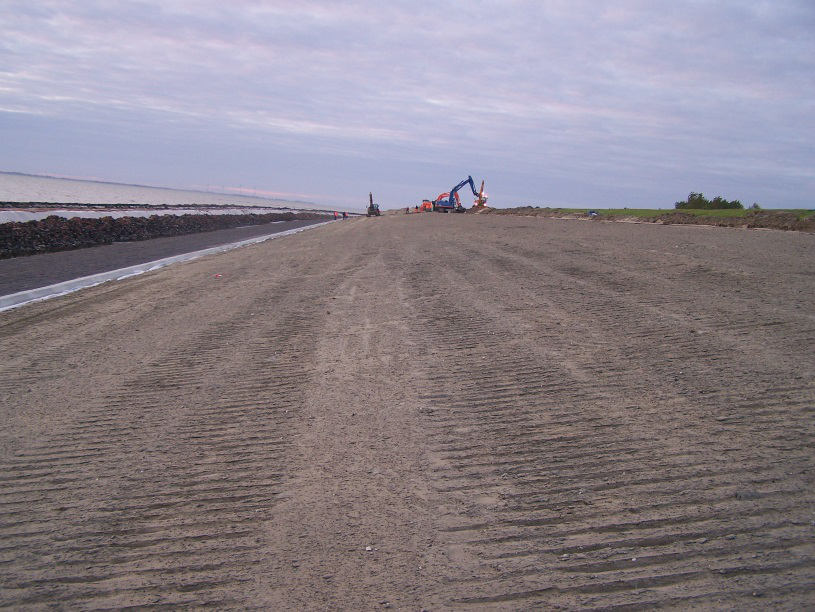 De bovenkant van een uitvullaag voor het aanbrengen van een laag asfaltWandconstructieBeschrijvingDefinitieEen zelfstandige constructie die verticaal geplaatst is met als doel water of grond te keren.Herkomst definitie: AquoToelichtingVoorbeeld van gebruik: damwand, diepwand, keerwand, kademuur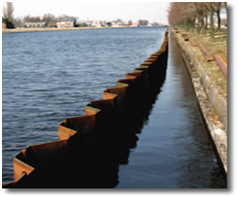 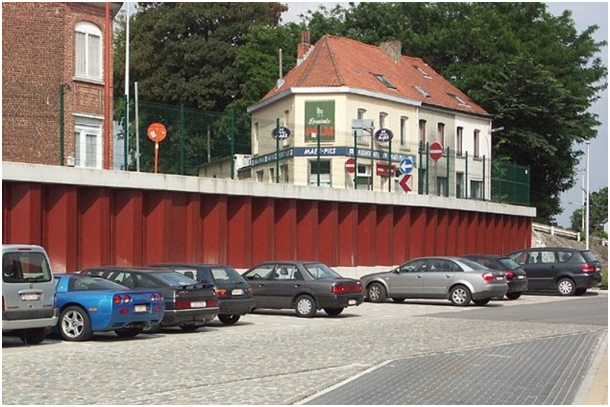 Damwand				Keermuur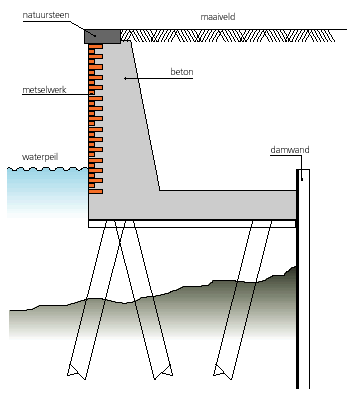 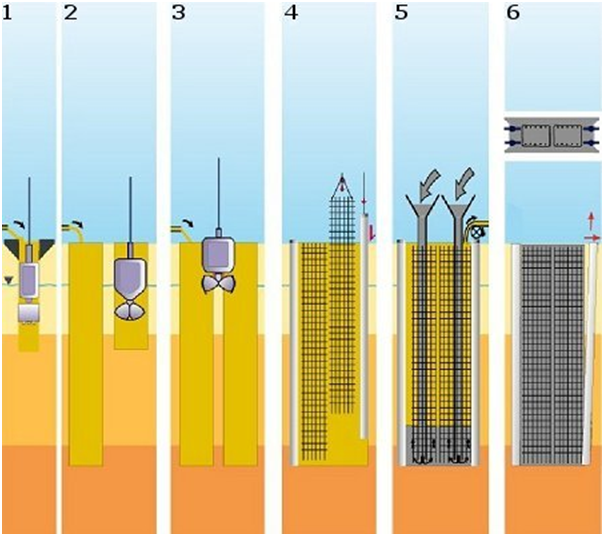 Kademuur			      Diepwand (aanlegmethode)GeometrieAssociatiesKwelscherm, Kistdam, Ankerveld, Onderhoudsplicht, Anker, WaterkeringRelaties standaardenKomt voor in  Inwinningsregels	Functioneel ModelAttributen WandconstructieLijn WandconstructieVlak Bijlage 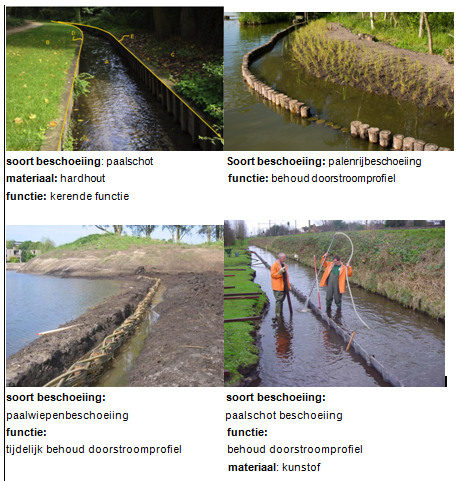 WaterkeringBeschrijvingDefinitieEen waterkerende en/of scheidende, kunstmatige of natuurlijke hoogte of hooggelegen gronden inclusief de daarin aanwezige waterkerende elementen.Herkomst definitie: AquoToelichtingWaterkeringen worden ingededeeld in de categoriën: primaire waterkeringen, regionale waterkeringen en overige waterkeringen. Voorbeelden van waterkeringen zijn: dijken, dammen, duinen, kunstwerken en hoge gronden.GeometrieAssociatiesReferentiestelsel, WaterkeringSectie, FlexibeleWaterkering, WaterkeringStelselAgg, Wandconstructie, Gemaal, Tunnel, Coupure, Sluis, DuikerSifonHevel, Stuw, Aansluitconstructie, Vispassage, BekledingConstructie, Kernopbouw, WaterstaatswerkWaterkeringRelaties standaardenKomt voor in  Inwinningsregels	Functioneel Model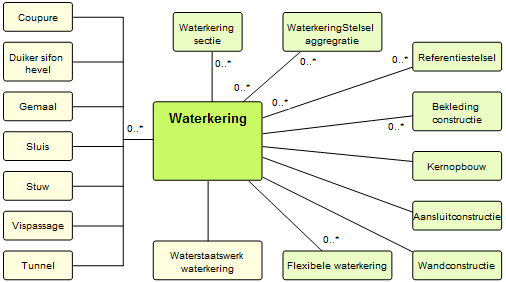 Attributen WaterkeringSectieBeschrijvingDefinitieDeel van een waterkering met min of meer gelijke eigenschappen.Herkomst definitie: AquoToelichtingOnder andere voor de toetsing worden waterkeringen ingedeeld in secties. Voorbeelden: toetssectie, inspectievak, onderhoudsvak.GeometrieAssociatiesWaterkeringRelaties standaardenEr zijn geen relaties met de vier standaarden IMWA, IMGeo, BGT en INSPIRE.Komt voor in  Inwinningsregels	Functioneel ModelAttributen WaterkeringStelselAggBeschrijvingDefinitieEen logisch samenhangend stelsel van waterkeringen. Herkomst definitie: Project. Waterkeringstelsel AquoToelichtingVoorbeeld van een stelsel zijn de dijktrajecten voor de primaire keringen. GeometrieBetreft objectklasse zonder geometrie.AssociatiesWaterkeringRelaties standaardenEr zijn geen relaties met de vier standaarden IMWA, IMGeo, BGT en INSPIRE.Komt voor in  Inwinningsregels	Inwinningsregels niet van toepassing, betreft objectklasse zonder geometrie.Functioneel ModelAttributen WaterstaatswerkWaterkeringBeschrijvingDefinitie
Volgt.Herkomst definitie: Volgt.ToelichtingHet betreft de zonering zoals die volgt uit de waterwet. In de termen van IMGEO betreft het een functioneelgebied. Geen voorbeeldafbeelding beschikbaar.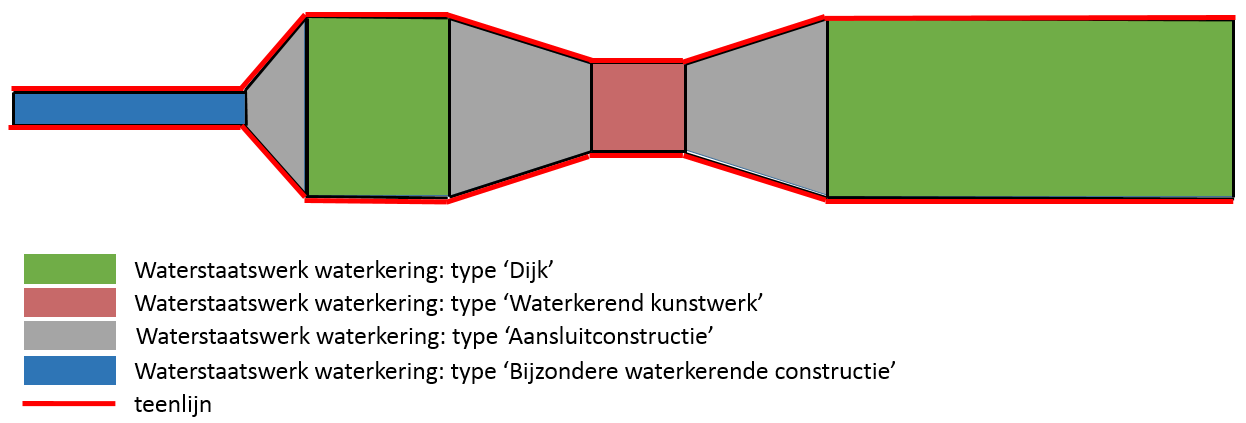 Het waterstaatswerk waterkering heeft een 1:1 relatie met het object Waterkering. De vlakken vormen de basis van het BGT-object ‘functioneel gebied: waterkering’ Het waterstaatswerk waterkering is de bron voor het bepalen van de aangrenzende beschermingszones. Het waterstaatswerk wordt in de lengterichting afgebakend door het type waterkering, net zoals het object waterkering. In de dwarsrichting wordt het waterstaatswerk afgebakend door de teenlijnen. GeometrieAssociatiesBeschermingszone, WaterkeringRelaties standaardenEr zijn geen relaties met de vier standaarden IMWA, IMGeo, BGT en INSPIRE.Komt voor in  Inwinningsregels	Functioneel ModelAttributen WeesConstructieBeschrijvingDefinitieConstructie die is achtergelaten in de Kering.Herkomst definitie: ProjectToelichtingIn keringen bevinden zich in bepaalde gevallen nog oude constructies. Bijvoorbeeld oude funderingen of achtergelaten onderdelen van de gemaal. 	GeometrieAssociatiesGeenRelaties standaardenEr zijn geen relaties met de vier standaarden IMWA, IMGeo, BGT en INSPIRE.Komt voor in  Inwinningsregels	Functioneel ModelAttributen WeesconstructieLijn WeesconstructieVlak ZinkstukBeschrijvingDefinitieObject ter bescherming van delen van de vooroever.Herkomst definitie: AquoToelichting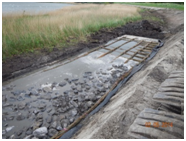 GeometrieAssociatiesGeenRelaties standaardenKomt voor in  Inwinningsregels	Functioneel ModelAttributen Type informatieBronOmschrijving/linkModelFunctioneel Model Enterprise Architect bestandModelTechnisch ModelLink naar website Enterprise Architect bestandObject-handboekHoogheemraadschap Hollands NoorderkwartierHHNK_Gegevensstandaard_GIS_Watersystemen A20130617_Objectenhandboek_IMGEO_model_TexelHHNK_Object_en_gegevenshandboek_GIS_WaterkeringenObject-handboekWaterschap Regge en DinkelGeoBasisRegistratie VechtstromenObject-handboekWaterschap Brabantse DeltaHandboek BeheerregistersObject-handboekHoogheemraadschap van RijnlandGegevenswoordenboekObject-handboekWaterschap NoorderzijlvestObjectencatalogus Noorderzijlvest_1.0Meetprotocol Noorderzijlvest_1.0Object-handboekHoogheemraadschap Schieland en KrimpenerwaardKernsets Geo HHSK 1.2StandaardenIMWAAquolex.nlStandaardenGeometrieAquo Praktijkrichtlijn Geografie en geometrieHoofdrapport Gegevenswoordenboek 96StandaardenSymbolen KunstwerkKunstwrk.ttfStandaardenIMGEO/BGTObjectenhandboek BGT|IMGeoStandaardenINSPIREINSPIRE view service Mapping LMA vs Inspire via IMWA, UM AquoDataspecificatie set Hydrography PuntPuntPuntVlakZoomniveauKleinschalig / midschaligKleinschalig / midschaligKleinschalig / midschaligGrootschaligRepresentatieVaste brug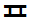 Unicode 56Afbeelding feitelijke contourenRepresentatieBeweegbare brug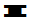 Unicode 57Afbeelding feitelijke contourenRepresentatieIndien mogelijk meegeschaald met de oppervlakte van het gemaalIndien mogelijk meegeschaald met de oppervlakte van het gemaalIndien mogelijk meegeschaald met de oppervlakte van het gemaalAfbeelding feitelijke contourenPuntNiet van toepassingVlakBrugVlak - Contains One Point - BrugBrugVlak - Must Not Overlap - BrugVlakStandaardEntiteitGeometrieGeneralisatieSpecialisatieIMWABrugKleinschalig: punt
Grootschalig: vlakKunstwerkVaste brug
Beweegbare brugIMGEOBrugVlakOverbruggingsdeelNvtBGTOverbruggingsdeelVlakOverbruggingsdeelNvtINSPIREBridgePuntHydrographyNvtEntiteitLink naar de entiteit ipv de term GeometrieUit het onderdeel Grafisch Primitief van de entiteitGeneralisatieLink naar de Bredere Term (BT) die vermeld is onder het onderdeel  Relaties van de term SpecialisatieLink naar de Nauwere Term (NT) die vermeld is onder het onderdeel  Relaties van de term EntiteitNaam zoals vermeld in de INSPIRE view service of in de rapportage Mapping LMA vs Inspire via IMWA, UM AquoGeometrieZoals in de INSPIRE view serviceGeneralisatieVerwijzing naar een pdf met de dataspecificatie uit de set HydrographySpecialisatieEr is geen specialisatie aanwezig.ProductenLegger waterlopen, beheerregister waterlopenOnderdeel van	DAMO WatersysteemPuntHet hart van het brugdek, bepaald door het karakteristieke zwaartepunt van de projectie op het grondvlakVlakDe feitelijke contouren. Zie ook: Inwinningsregel BGTAttribuutnaamToelichtingTypeEen-heidBron definitieModelOBJECTIDPK, wordt automatisch gegenereerd.EsriFieldTypeOIDWsoortOverspanningDefinitie: Een aanduiding voor het soort overspanning van de brug. Toelichting: Hiermee wordt bedoeld hoe de brug over het water is geconstrueerd (vrij of met tussenpunten). Op basis hiervan kan het (beschikbaar) doorstroomprofiel onder de brug worden bepaald. TypeBrugAquoWhoogteOnderzijdeDefinitie:De maatgevende hoogte van de onderzijde van de brugdekconstructie. Toelichting: Op basis van de hoogte onderzijde kan de doorvaarthoogte worden bepaald. DoublemAquoWdoorvaartBreedteDefinitie: De kleinste breedte van de doorvaartopening(en) loodrecht op de as van het Hydro-object die bij de maatgevende waterstand volledig door een vaartuig kan worden benut. DoubleAquoWrichtingRotatierichtingSingleWmetadataIDRelatie naar MetadataIntegerAAttribuutnaamTechnisch ModelToelichtingFunctioneel ModelIndien niet aanwezig (of niet correct), dan uit Technisch Model.OptionaliteitTechnisch ModelTypeFunctioneel ModelEenheidFunctioneel ModelBron definitieFunctioneel ModelAls er bij Bron staat 'project' dan niet opnemen, anders welAttribuutnaamToelichtingTypeEen-heidBron definitieModelcodeEen uniek identificerende code voor het object.Het betreft een door de waterbeheerder (betekenisvolle) toegewezen unieke code ter identificatie van het object.StringAnaamDe (officiële) naam van een object zoals bekend bij de waterbeheerder.StringAstatusLeggerWatersysteemEen aanduiding voor de status van het object voor de legger Watersysteem. Op basis van de status van het object kan worden afgeleid of deze is/wordt opgenomen op de legger of uit de legger is/wordt verwijderd.LeggerStatusAstatusLeggerWaterveiligheidEen aanduiding voor de status van het object voor de legger Waterveiligheid. Op basis van de status van het object kan worden afgeleid of deze is/wordt opgenomen op de legger of uit de legger is/wordt verwijderd.LeggerStatusAstatusObjectEen aanduiding voor de status waarin een object zich bevindt.Hiermee wordt de (actuele) status/toestand bedoeld van een object, zoals bijv.: planvorming, gerealiseerd, niet meer aanwezig.PlanStatusAhyperlinkVerwijzing naar een bron(document) waarin nader informatie omtrent het object is vastgelegd.Verwijzing naar één of meerdere bronnen (document, besluit, tekening etc.) waar nadere informatie over het object is te vinden.StringAopmerkingEen nadere toelichtingStringAtijdstipRegistratieTijdstip waarop deze instantie van het object is opgenomen door de bronhouder.Als een mutatie niet resulteert in een nieuw object, dan ontstaat een nieuwe versie van het object. In deze situatie verandert het tijdstipRegistratie van het object, terwijl de objectBeginTijd gelijk blijftDateAobjectBegintijdDatum waarop het object bij de bronhouder is ontstaan.Deze datum moet altijd gelijk zijn aan de datum uit de tijdstipregistratie van het eerste voorkomen van het object.DateAobjectEindtijdDefinitie:Datum waarop het object bij de bronhouder niet meer geldig is.DateAlokaalIDEen lokale identifier toegewezen door de gegevensleverancier. De lokale identifier is uniek binnen de naamruimte, m.a.w.: geen enkel ander ruimtelijk object heeft dezelfde unieke identificator.StringAnamespaceNaamruimte die een unieke identificatie van de gegevensbron van het ruimtelijk object geeft.StringAdetailNiveauGeometrieResolutie, uitgedrukt als het omgekeerde van een indicatieve schaal of een grondafstand.Toepassing INSPIRE: schaalgetal (zonder voorvoegsel “1:“). Wordt in ieder geval ook geleverd via de metadata van de dataset.IntegerInspireALVPublicatiedatumTijdstip waarop deze instantie van het object is opgenomen in de Landelijke VoorzieningHet gegeven is optioneel omdat een nieuw object pas een LV-publicatiedatum krijgt als het voor de eerste keer wordt opgenomen in de Landelijke Voorziening. Voor en tijdens aanlevering van een nieuw object aan de Landelijke Voorziening ontbreekt dit gegeven nog. DateAAttribuutnaamToelichtingTypeEen-heidBron definitieModelOBJECTIDPK, wordt automatisch gegenereerd.esriFieldTypeOIDAdatumInwinningDatum waarop de inwinning heeft plaatsgevondenDateAinwinnendeInstantieOrganisatie die de bronhouder is of namens de bronhouder de inwinning doet.InwinnendeInstantieAmetendeInstantieOmschrijving van de instantie / het bureau dat de inmeting heeft gedaanStringAinwinningsMethodeDe wijze waarop is ingewonnen.InwinningsMethodeAdimensie2D / 3DDimensieAnauwkeurigheidXYAfwijking uitgedrukt in centimeters ten opzichte van de werkelijkheid in het x,y vlakSmallIntegerAnauwkeurigheidZAfwijking uitgedrukt in centimeters ten opzichte van de werkelijkheid in de z richtingSmallIntegerAcodeEen uniek identificerende code voor het object.Het betreft een door de waterbeheerder (betekenisvolle) toegewezen unieke code ter identificatie van het object.StringAdatumMetingDateAPuntZoomniveauNiet van toepassingRepresentatieNaar eigen inzichtStandaardEntiteitGeometrieGeneralisatieSpecialisatieIMWAAfsluitmiddel kleinPuntKunstwerk	WaterkeringNvtProductenLegger waterlopen, beheerregister waterlopenOnderdeel van	DAMO WatersysteemPuntExacte plaats van het afsluitmiddel op het andere object, veelal duiker.AttribuutnaamToelichtingTypeEen-heidBron definitieModelOBJECTIDPK, wordt automatisch gegenereerd.esriFieldTypeOIDWsoortAfsluitmiddelEen aanduiding voor het soort afsluitmiddel c.q. de wijze waarop een kunstwerk kan worden afgesloten, gebaseerd op het sluitingsmechanisme. Typische soorten afsluitmiddelen zijn schuif, klep en deur. AfsluitwijzenAquoWfunctieAfsluitmiddelAanduiding van de functie van het afsluitmiddel. Hier wordt de functie bedoeld in het kader van waterbeheer (kwantiteit), of louter de kerende functie. FunctieAfsluitmiddelAquoWtypeMateriaalAfsluitmiddelMateriaal waar het afsluitmiddel uit bestaat.MateriaalAfsluitmiddelProjectWsoortRegelbaarheidEen aanduiding voor de wijze van regelbaarheid. De soorten regelbaarheid zijn automatisch op afstand, automatisch ter plaatse, handmatig, niet regelbaar. TypeRegelbaarheidAquoWhoogteOpeningDe maatgevende (inwendige) hoogte van de opening van het object.DoublemWbreedteOpeningDe maatgevende (inwendige) breedte van de opening van de constructie.DoublemWrichtingRotatierichtingSingleWcoupureIDRelatie naar CoupureIntegerKduikersifonhevelIDRelatie naar DuikerSifonHevelIntegerWflexibeleWaterkeringIDRelatie naar FlexibeleWaterkeringIntegerKgemaalIDRelatie naar GemaalIntegerWsluisIDRelatie naar SluisIntegerWstuwIDRelatie naar StuwIntegerWregenwaterbuffer CompartimentIDRelatie naar RegenwaterbufferCompartimentIntegerWtunnelIDRelatie naar TunnelIntegerKvispassageIDRelatie naar VispassageIntegerWmetadataIDRelatie naar MetadataIntegerAShapeGeometrische representatie van het object middels een puntGeometryWPuntZoomniveauNiet van toepassingRepresentatieAfbeelding feitelijke contourenStandaardEntiteitGeometrieGeneralisatieSpecialisatieIMWAAf-/Aanv.Geb.VlakGebiedAanvoergebiedAfvoergebiedDeelstroomgebiedINSPIREDrainageBasinVlakHydrographyRiverBasinProductenLegger waterlopen, beheerregister waterlopenOnderdeel van	DAMO WatersysteemVlakDe feitelijke contourenAttribuutnaamToelichtingTypeEen-heidBron definitieModelOBJECTIDPK, wordt automatisch gegenereerd.EsriFieldTypeOIDWSoortAfvoerAanvoergebiedDefinitie: Een aanduiding voor het soort af-/aanvoergebied. Toelichting: Typische soorten af-/aanvoergebieden zijn: bemalingsgebied, afvoergebied, deelstroomgebied. TypePeilgebiedAquoWgebiedsvolgordeNummerDefinitie: Getal (of code) waarmee de mate van aftakking/scheiding in een afwateringsgebied-systeem wordt weergegeven. IntegerInspireWgerelateerdAfaanvoergebiedDefinitie: Een kleiner deelbekken in een groter bekken. Toelichting: Associatierelatie verwijst naar (ID van) het Af-/aanvoergebied. In te vullen op basis van topologie. IntegerInspireWontstaanswijzeDefinitie: Ontstaanswijze van het af-/aanvoergebied (natuurlijk of door de mens gemaakt). OntstaanswijzeInspireWwaterafvoerDefinitie: De oppervlaktewaterafvoer(en) van een afwateringsgebied. Toelichting: Associatierelatie verwijst naar (ID van) het Hydro-object. In te vullen op basis van topologie. IntegerInspireWoppervlakteDefinitie: De maatgevende oppervlakte van het af-/aanvoergebied Toelichting: Wordt afgeleid op basis van de (vlak)geometrie Doublem2AquoWmetadataIDRelatie naar MetadataIntegerAShapeGeometrische representatie van het object middels een vlakGeometryWShape.AREADoubleWShape.LENDoubleWPuntLijnVlakZoomniveauKleinschalig / midschaligGrootschaligGrootschaligRepresentatie 		Unicode 53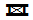 Indien mogelijk meegeschaald met de lengte van het aquaductAfbeelding feitelijke contourenAfbeelding feitelijke contourenStandaardEntiteitGeometrieGeneralisatieSpecialisatieIMWAAquaductKleinschalig: punt
Grootschalig: vlakKunstwerkNvtIMGEOAquaductVlakOverbruggingsdeelNvtINSPIREAqueductPuntHydrographyNvtProductenLegger waterlopen, beheerregister waterlopenOnderdeel van	DAMO WatersysteemPuntHet hart van het aquaduct, bepaald door het karakteristieke zwaartepunt van de projectie op het grondvlakLijnDe feitelijke contouren. VlakDe feitelijke contouren. Zie ook: Inwinningsregel IMGeoAttribuutnaamToelichtingTypeEen-heidBron definitieModelOBJECTIDPK, wordt automatisch gegenereerd.EsriFieldTypeOIDWbodemhoogteBenedenstroomsDefinitie: De maatgevende bodemhoogte van het object aan de benedenstroomse zijde. Doublem NAPAquo Expertise- en Innovatie centrum BinnenvaartWbodemhoogteBovenstroomsDefinitie: De maatgevende bodemhoogte van het object aan de bovenstroomse zijde. Doublem NAPAquo Expertise- en Innovatie centrum BinnenvaartWhoogteConstructieDefinitie: De maatgevende hoogte van de constructie ten opzichte van NAP. DoublemAquo Expertise- en Innovatie centrum BinnenvaartWbreedteDefinitie: De maatgevende breedte van het object loodrecht op de as van het Hydro-object. DoublemAquo Expertise- en Innovatie centrum BinnenvaartWsoortMateriaalDefinitie: Is het soort materiaal van de hoofdconstructie.Materiaal KunstwerkWtypeKruisingType kruising INSPIRE domein.TypeKruisingWrichtingRotatierichtingSingleWmetadataIDRelatie naar MetadataIntegerAShapeGeometrische representatie van het object middels een puntGeometryWAttribuutnaamToelichtingTypeEen-heidBron definitieModelOBJECTIDPK, wordt automatisch gegenereerd.EsriFieldTypeOIDWaquaductIDRelatie naar AquaductIntegerWShapeGeometrische representatie van het object middels een lijnGeometryWShape.LENDoubleWAttribuutnaamToelichtingTypeEen-heidBron definitieModelOBJECTIDPK, wordt automatisch gegenereerd.EsriFieldTypeOIDWaquaductIDRelatie naar AquaductIntegerWShapeGeometrische representatie van het object middels een vlakGeometryWShape.AREADoubleWShape.LENDoubleWStandaardEntiteitGeometrieGeneralisatieSpecialisatieIMWANvtNvtNvtNvtIMGEONvtNvtNvtNvtINSPIRENvtNvtNvtNvtProductenLegger waterlopen, beheerregister waterlopenOnderdeel van	DAMO WatersysteemAttribuutnaamToelichtingTypeEen-heidBron definitieModelOBJECTIDPK, wordt automatisch gegenereerd.EsriFieldTypeOIDWbedieningsplichtigeDefinitie: Rechtspersoon of Natuurlijk persoon die verantwoordelijk is voor de bediening van een waterstaatswerk, zoals aangegeven in de Legger of vergunning. Toelichting: Het gaat om de bedieningsplichtigen voor het bedienen van kunstwerken of voorzieningen voor de opvang van water of regenwater. Typische Bedieningsplichtigen zijn waterschap, gemeente, provincie. Dit domein is aan te vullen met eigen bedieningsplichtigen. BedieningsplichtigeProjectWbedieningsverplichtingDefinitie: Een aanduiding van de aard van de bedieningsplicht voor een waterstaatswerk zoals aangegeven in de legger of vergunning. Toelichting: Typische bedieningsplicht is bedienen van kunstwerk. BedieningsverplichtingProjectWcoupureIDRelatie naar CoupureIntegerKduikerSifonHevelIDRelatie naar DuikerSifonHevelIntegerWgemaalIDRelatie naar GemaalIntegerWflexibeleWaterkeringIDRelatie naar FlexibeleWaterkeringIntegerKsluisIDRelatie naar SluisIntegerWstuwIDRelatie naar StuwIntegerWvispassageIDRelatie naar VispassageIntegerWVlakZoomniveauGrootschaligRepresentatieAfbeelding feitelijke contourenStandaardEntiteitGeometrieGeneralisatieSpecialisatieIMGEOBegroeidTerreindeelVlakNvt16 verschillende typesBGTBegroeidTerreindeelVlakNvt16 verschillende typesProductenLegger waterlopen, beheerregister waterlopenOnderdeel van	DAMO WatersysteemVlakDe feitelijke contouren. Zie ook: Inwinningsregel BGTAttribuutnaamToelichtingTypeEen-heidBron definitieModelOBJECTIDPK, wordt automatisch gegenereerd.EsriFieldTypeOIDWcodeDefinitie: Een uniek identificerende code voor het object. Toelichting: Het betreft een door de waterbeheerder (betekenisvolle) toegewezen unieke code ter identificatie van het object.StringWBGTStatusDefinitie: De status gekoppeld aan de levenscyclus van een geo-object  BgtStatusBGTWBGTFysiekVoorkomenDefinitie: Specificatie van het soort BegroeitTerreindeel.  Toelichting: Waardenverzameling: TypeWaterFysiekVoorkomenBegroeidterreinWplusFysiekVoorkomenDefinitie: Specificatie van het soort Water, nadere classificatie. Toelichting: Waardenverzameling: TypeWaterPlus FysiekVoorkomenBegroeidterrein PlusBGTWopTaludDefinitie:Indicatie of het object wel of niet op een hellend vlak ligt. JaNeeBGTWobjectBegintijdDefinitie: Datum waarop het object bij de bronhouder is ontstaan. Toelichting: Deze datum moet altijd gelijk zijn aan de datum uit de tijdstipregistratie van het eerste voorkomen van het object.DateWobjectEindtijdDefinitie: Datum waarop het object bij de bronhouder niet meer geldig is.DateWnaamspaceDefinitie: Naamruimte die een unieke identificatie van de gegevensbron van het ruimtelijk object geeft.StringWlokaalIDDefinitie: Een lokale identifier toegewezen door de gegevensleverancier. De lokale identifier is uniek binnen de naamruimte, m.a.w.: geen enkel ander ruimtelijk object heeft dezelfde unieke identificator.StringWlvPublicatiedatumDefinitie: Tijdstip waarop deze instantie van het object is opgenomen in de Landelijke Voorziening Toelichting: Het gegeven is optioneel omdat een nieuw object pas een LV-publicatiedatum krijgt als het voor de eerste keer wordt opgenomen in de Landelijke Voorziening. Voor en tijdens aanlevering van een nieuw object aan de Landelijke Voorziening ontbreekt dit gegeven nog.DateWbronhouderDefinitie: De bronhoudercode van het object.  Toelichting: Per object (dus niet per objecttype) moet de bronhouder worden vastgelegd zodat hiernaar kan worden gerefereerd bij terugmeldingen. Een object valt altijd geheel binnen het gebied van één bronhouder. StringBGTWinOnderzoekDefinitie: Een aanduiding waarmee wordt aangegeven dat een onderzoek wordt uitgevoerd naar de juistheid van een of meer gegevens van het betreffende object.  JaNeeBGTWdetailniveauGeometrieDefinitie: Resolutie, uitgedrukt als het omgekeerde van een indicatieve schaal of een grondafstand. Toelichting: Toepassing INSPIRE: schaalgetal (zonder voorvoegsel “1:“). Wordt in ieder geval ook geleverd via de metadata van de dataset DoubleInspireWrelatieveHoogteliggingDefinitie: Aanduiding voor de relatieve hoogte van het object SmallIntegerBGTWmetadataIDRelatie naar MetadataIntegerAShapeGeometrische representatie van het object middels een vlakGeometryWShape.AREADoubleWShape.LENDoubleWPuntZoomniveauNiet van toepassingRepresentatieAfbeelding feitelijke contourenStandaardEntiteitGeometrieGeneralisatieSpecialisatieIMWANvtNvtGebiedNvtIMGEOInfrastructuur waterbergingsgebied (niet BGT)VlakFunctioneelGebiedNvtProductenLegger waterlopen, beheerregister waterlopenOnderdeel van	DAMO WatersysteemVlakNiet van toepassingAttribuutnaamToelichtingTypeEen-heidBron definitieModelOBJECTIDPK, wordt automatisch gegenereerd.EsriFieldTypeOIDWbijWetVastgesteldDefinitie: Aanduiding of het bergingsgebied op grond van de Wro is aangewezenJaNeeWbergendVermogenDefinitie: De hoeveelheid oppervlaktewater die maximaal in het bergingsgebied kan worden geborgenDoublem3WmetadataIDRelatie naar MetadataIntegerAShape.AREADoubleWShape.LENDoubleWShapeGeometrische representatie van het object middels een vlakGeometryWVlakZoomniveauNiet van toepassingRepresentatieDe (virtuele) grenzen van de zonering.Vlak omgrensd door lijnStandaardEntiteitGeometrieGeneralisatieSpecialisatieIMWANvtVlakGebiedNvtProductenLegger waterlopen, beheerregister waterlopenOnderdeel van	DAMO WatersysteemVlakDe (virtuele) grenzen van de zonering.AttribuutnaamToelichtingTypeEen-heidBron definitieModelOBJECTIDPK, wordt automatisch gegenereerd.EsriFieldTypeOIDWtypeZoneDefinitie: Een aanduiding voor de soort zone ter bescherming van een waterstaatswerk. Waterstaatkundige ZoneringAquo waterwetWtypeWetOfVerordeningToelichting: Samengesteld attribuut bestaande uit: - indicatie soort wet/verordening - naam/titulatuur waaronder de wet/verordening bekend is TypeWetverordeningAquoWartikelToelichting: Met dit samengesteld attribuut kan worden aangegeven welk artikelnummer en lid er van toepassing zijn. DoubleIMWAWwaterstaatswerkWaterkeringIDRelatie naar WaterstaatswerkWaterkeringIntegerKmetadataIDRelatie naar MetadataIntegerAShapeGeometrische representatie van het object middels een vlakGeometryWShape.AREADoubleWShape.LENDoubleWPuntVlakZoomniveauKleinschalig / midschaligKleinschalig / midschaligKleinschalig / midschaligGrootschaligRepresentatieBodemval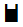 Unicode 55Afbeelding feitelijke contourenRepresentatieIndien mogelijk meegeschaald met de oppervlakte van de bodemvalIndien mogelijk meegeschaald met de oppervlakte van de bodemvalIndien mogelijk meegeschaald met de oppervlakte van de bodemvalAfbeelding feitelijke contourenIndien mogelijk meegeschaald met de oppervlakte van de bodemvalIndien mogelijk meegeschaald met de oppervlakte van de bodemvalIndien mogelijk meegeschaald met de oppervlakte van de bodemvalAfbeelding feitelijke contourenStandaardEntiteitGeometrieGeneralisatieSpecialisatieIMWABodemvalPuntKunstwerkSchanskorfIMGEOBodemval-niet-bgtVlakKunstwerkdeelNvtINSPIREDamOrWeirPuntHydrographyNvtProductenLegger waterlopen, beheerregister waterlopenOnderdeel van	DAMO WatersysteemPuntHet hart van de bodemval/drempel, bepaald door het karakteristieke zwaartepunt van de projectie op het grondvlakVlakDe feitelijke contouren. Zie ook: Inwinningsregel IMGeoAttribuutnaamToelichtingTypeEen-heidBron definitieModelOBJECTIDPK, wordt automatisch gegenereerd.EsriFieldTypeOIDWrichtingRotatierichtingSingleWmetadataIDRelatie naar MetadataIntegerAbodemhoogteBenedenstroomsDefinitie: De maatgevende bodemhoogte van het object aan de benedenstroomse zijde. Doublem NAPAquo Expertise- en Innovatie centrum BinnenvaartWbodemhoogteBovenstroomsDefinitie: De maatgevende bodemhoogte van het object aan de bovenstroomse zijde. Doublem NAPAquo Expertise- en Innovatie centrum BinnenvaartWbreedteDefinitie: De maatgevende breedte van het object loodrecht op de as van het Hydro-object. DoublemAquo Expertise- en Innovatie centrum BinnenvaartWShapeGeometrische representatie van het object middels een puntGeometryWAttribuutnaamToelichtingTypeEen-heidBron definitieModelOBJECTIDPK, wordt automatisch gegenereerd.EsriFieldTypeOIDWbodemvalIDRelatie naar BodemvalIntegerWShapeGeometrische representatie van het object middels een vlakGeometryWShape.AREADoubleWShape.LENDoubleWPuntPuntPuntVlakZoomniveauKleinschalig / midschaligKleinschalig / midschaligKleinschalig / midschaligGrootschaligRepresentatieVaste brugUnicode 56Afbeelding feitelijke contourenRepresentatieBeweegbare brugUnicode 57Afbeelding feitelijke contourenRepresentatieIndien mogelijk meegeschaald met de oppervlakte van het gemaalIndien mogelijk meegeschaald met de oppervlakte van het gemaalIndien mogelijk meegeschaald met de oppervlakte van het gemaalAfbeelding feitelijke contourenStandaardEntiteitGeometrieGeneralisatieSpecialisatieIMWABrugKleinschalig: punt
Grootschalig: vlakKunstwerkVaste brug
Beweegbare brugIMGEOBrugVlakOverbruggingsdeelNvtBGTOverbruggingsdeelVlakOverbruggingsdeelNvtINSPIREBridgePuntHydrographyNvtProductenLegger waterlopen, beheerregister waterlopenOnderdeel van	DAMO WatersysteemPuntHet hart van het brugdek, bepaald door het karakteristieke zwaartepunt van de projectie op het grondvlakVlakDe feitelijke contouren. Zie ook: Inwinningsregel BGTAttribuutnaamToelichtingTypeEen-heidBron definitieModelOBJECTIDPK, wordt automatisch gegenereerd.EsriFieldTypeOIDWsoortOverspanningDefinitie: Een aanduiding voor het soort overspanning van de brug. Toelichting: Hiermee wordt bedoeld hoe de brug over het water is geconstrueerd (vrij of met tussenpunten). Op basis hiervan kan het (beschikbaar) doorstroomprofiel onder de brug worden bepaald. TypeBrugAquoWhoogteOnderzijdeDefinitie:De maatgevende hoogte van de onderzijde van de brugdekconstructie. Toelichting: Op basis van de hoogte onderzijde kan de doorvaarthoogte worden bepaald. DoublemAquoWdoorvaartBreedteDefinitie: De kleinste breedte van de doorvaartopening(en) loodrecht op de as van het Hydro-object die bij de maatgevende waterstand volledig door een vaartuig kan worden benut. DoubleAquoWrichtingRotatierichtingSingleWmetadataIDRelatie naar MetadataIntegerAhoogteConstructieDefinitie: De maatgevende hoogte van de constructie ten opzichte van NAP. DoublemAquo Expertise- en Innovatie centrum BinnenvaartWsoortMateriaalDefinitie: Is het soort materiaal van de hoofdconstructie.MateriaalKunstwerkWtypeKruisingDefinitie: De kleinste breedte van de doorvaartopening(en) loodrecht op de as van het Hydro-object die bij de maatgevende waterstand volledig door een vaartuig kan worden benut. TypeKruisingAquoWShapeGeometrische representatie van het object middels een puntGeometryWAttribuutnaamToelichtingTypeEen-heidBron definitieModelOBJECTIDPK, wordt automatisch gegenereerd.EsriFieldTypeOIDWbrugIDRelatie naar BrugIntegerWShapeGeometrische representatie van het object middels een vlakGeometryWShape.AREADoubleWShape.LENDoubleWProductenLegger waterlopen, beheerregister waterlopenOnderdeel van	DAMO WatersysteemAttribuutnaamToelichtingTypeEen-heidBron definitieModelOBJECTIDPK, wordt automatisch gegenereerd.EsriFieldTypeOIDWcodeDefinitie: Een uniek identificerende code voor het object. Toelichting: Het betreft een door de waterbeheerder (betekenisvolle) toegewezen unieke code ter identificatie van het object.StringWbreedteOpeningDefinitie: De maximaal per tijdseenheid te verpompen hoeveelheid water DoublemAquoWindicatieDoorvaarbaarheidDefinitie: Een aanduiding voor de energiebron/voorziening waarmee/waardoor het object wordt aangedreven. Toelichting: Typische soorten aandrijving zijn: electromotor, dieselmotor, wind. J_N_of_OnbekendAquoWbrugIDRelatie naar BrugIntegerW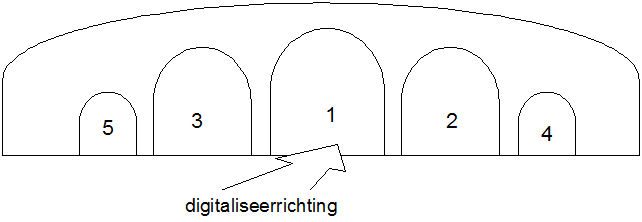 De hoofddoorstroomopening wordt vastgelegd als nummer 1. Bij gelijke doorstroomopeningen, oneven aantal de middelste. Bij gelijke doorstroomopeningen, even aantal de linkse middelste. De nummering loopt op met even nummers naar de rechteroever. De nummering loopt op met oneven nummers naar de linkeroeverPuntPuntPuntVlakZoomniveauKleinschalig / midschaligKleinschalig / midschaligKleinschalig / midschaligGrootschaligRepresentatieNiet afsluitbare duiker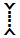 Unicode 61Afbeelding feitelijke contourenRepresentatieAfsluitbare duiker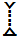 Unicode 62Afbeelding feitelijke contourenRepresentatieNiet afsluitbare sifon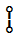 Unicode 77Afbeelding feitelijke contourenRepresentatieAfsluitbare sifon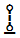 Unicode 78Afbeelding feitelijke contourenRepresentatieHevel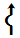 Unicode 68Afbeelding feitelijke contourenRepresentatieIndien mogelijk meegeschaald met de lengte van de duiker, sifon of hevel Indien mogelijk meegeschaald met de lengte van de duiker, sifon of hevel Indien mogelijk meegeschaald met de lengte van de duiker, sifon of hevel Afbeelding feitelijke contourenStandaardEntiteitGeometrieGeneralisatieSpecialisatieIMWADuikerKleinschalig: puntGrootschalig: vlakKunstwerkDuiker met put(ten), Inlaatduiker, Koppelduiker, Schuif, Slootduiker, Stuwput, Terugslagklep, WegduikerIMGEODuiker-niet-bgtVlakKunstwerkdeelNvtINSPIREPumpingStationPuntHydrographyNvtProductenLegger waterlopen, beheerregister waterlopenOnderdeel van	DAMO WatersysteemPuntDuikerHet hart van de duikerconstructie, bepaald door het karakteristieke zwaartepunt van de projectie op het grondvlakSifonMiddelpunt van de lengteas van de sifonHevelHevel: locatie van de constructieLijnGeen omschrijving beschikaarAttribuutnaamToelichtingTypeEen-heidBron definitieMo delOBJECTIDPK, wordt automatisch gegenereerd.esriFieldTypeOIDWindicatieWaterkerendIndicatie voor het onderscheid tussen waterkerende en niet-waterkerende kunstwerken.JaNeeNvtKkerendeHoogteKerende hoogte van het kunstwerk in meters ten opzichte van NAP. Doublem NAPProjectKtypeWaterkerendeConstructieType constructie in relatie tot de waterkerende functie (volgens de leidraad waterkerende kunstwerken).TypeWaterkerendeConstructieKindPeilRegulPeilScheidendDefinitie: Indicatie of de duiker en peilregulerende of peilscheidende functie heeft. Toelichting: Dit is van toepassing op duikers zonder afsluitmiddel die door hun ligging of afmeting een peilregulerende of peilscheidende functie hebben. Duikers met een afsluitmiddel zijn peilregulerend/peilscheidend vanwege hun relatie met het afsluitmiddel.J_N_of_OnbekendWcategorieCategorie waar het kunstwerk toe behoort.CategorieKlengteDe maatgevende lengte van het object in de as van het Hydro-object. DoublemAquo Expertise- en Innovatie centrum BinnenvaartWhoogteOpeningDe maatgevende (inwendige) hoogte van de opening van het object.DoublemWbreedteOpeningDe maatgevende (inwendige) breedte van de opening van de constructie.DoublemWhoogteBinnenOnderkantBeneDe maatgevende hoogte van de binnenonderkant van de constructie aan de benedenstroomse zijde. Doublem NAPAquo Expertise- en Innovatie centrum BinnenvaartWdrempelpeilHet peil in NAP van de drempel van de keringDoublem NAPProjectKhoogteBinnenOnderkantBovDe maatgevende hoogte van de binnenonderkant van de constructie aan de bovenstroomse zijde. Doublem NAPAquo Expertise- en Innovatie centrum BinnenvaartWsignaleringspeilDe verwachte of geconstateerde waterstand, waarbij beheerders worden gewaarschuwd en inlichtingen wordt verschaft, opdat tijdig maatregelen kunnen worden genomen.ToelichtingBij vaststelling van de marge tussen signaleringspeil en sluitpeil moet rekening zijn gehouden met de stijgsnelheid van het buitenwater en de tijd benodigd om de bemanning op de gewenste plaatsen te krijgenDoublem NAPAquoKvormKokerEen aanduiding voor de vorm van de koker van de duiker, sifon of hevel. Typische vormen van kokers zijn: rond, rechthoekig of heul. VormenAquoWsluitpeilDe waterstand, waarbij de kering wordt gesloten.Doublem NAPAquoKsoortMateriaalSoort materiaal waarvan de duiker is gemaakt. MateriaalKunstwerkAquoWopenkeerpeilBuitenwaterstand welke bij open afsluitmiddel nog juist niet tot een ontoelaatbaar instromend volume buitenwater leidt. Doublem NAPAquoKopeningspeilWaterstand waarbij, na een hoogwater, de afsluitmiddelen van een waterkering mogen worden geopend.Doublem NAPAquoKregenwaterbufferCompartimentIDRelatie naar RegenwaterbufferCompartimentIntegerWtypeKruisingHet type van de fysieke kruising. Afleiden op basis van entiteittype waartoe het object behoort. TypeKruisingInspireWwaterkeringIDRelatie naar WaterkeringIntegerKmetadataIDRelatie naar MetadataIntegerAShapeGeometrische representatie van het object middels een lijnGeometryWAttribuutnaamToelichtingTypeEen-heidBron definitieModelOBJECTIDPK, wordt automatisch gegenereerd.esriFieldTypeOIDWduikersifonhevelIDRelatie naar DuikerSifonHevelIntegerWrichtingRotatierichtingSingleWShapeGeometrische representatie van het object middels een puntGeometryW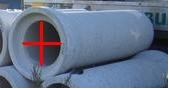 Rond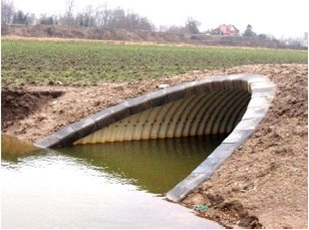 Muil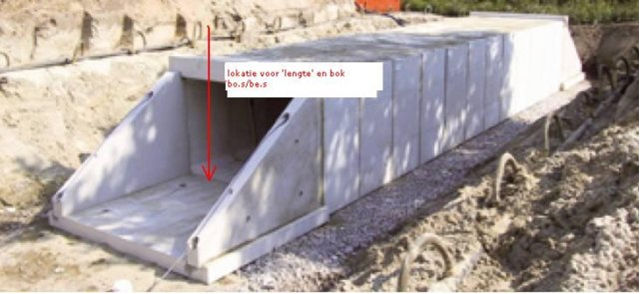 RechthoekigRechthoekigStandaardEntiteitGeometrieGeneralisatieSpecialisatieIMGEOFunctioneelGebiedVlakNvtInfrastructuur-waterstaatswerken-niet-bgtInfrastructuur-waterbergingsgebied-niet-bgtBGTFunctioneelGebiedVlakNvtKeringProductenLegger waterlopen, beheerregister waterlopenOnderdeel van	DAMO WatersysteemVlakZie ook: Inwinningsregel IMGeoAttribuutnaamToelichtingTypeEen-heidBron definitieModelOBJECTIDPK, wordt automatisch gegenereerd.EsriFieldTypeOIDWcodeDefinitie: Een uniek identificerende code voor het object. Toelichting: Het betreft een door de waterbeheerder (betekenisvolle) toegewezen unieke code ter identificatie van het object.StringWBGTStatusDefinitie: De status gekoppeld aan de levenscyclus van een geo-object  BgtStatusBGTWBGTTypeDefinitie: Specificatie van het soort Water.  Toelichting: Waardenverzameling: TypeWaterTypeFunctioneelGebiedWplusTypeDefinitie: Specificatie van het soort Water, nadere classificatie. Toelichting: Waardenverzameling: TypeWaterPlus TypeFunctioneelGebiedPlusBGTWtypeFunctioneelGebiedDefinitie: Datum waarop het object bij de bronhouder niet meer geldig is.SmallIntegerWhydroobjectIDRelatie naar HydroObjectIntegerWbergingsgebiedIDRelatie naar BergingsgebiedIntegerWPuntPuntPuntVlakZoomniveauKleinschalig / midschaligKleinschalig / midschaligKleinschalig / midschaligGrootschaligRepresentatieGemaal, algemeen symbool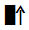 Unicode 63Afbeelding feitelijke contourenRepresentatieMotorgemaal 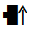 Unicode 64Afbeelding feitelijke contourenRepresentatieelektrisch aandrijving 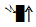 Unicode 65Afbeelding feitelijke contourenRepresentatiegemaal aangedreven door wind 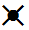 Unicode 66Afbeelding feitelijke contourenRepresentatiekleine windmolen 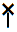 Unicode 84Afbeelding feitelijke contourenRepresentatiegrote windmolen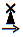 Unicode 85Afbeelding feitelijke contourenRepresentatieIndien mogelijk meegeschaald met de oppervlakte van het gemaalIndien mogelijk meegeschaald met de oppervlakte van het gemaalIndien mogelijk meegeschaald met de oppervlakte van het gemaalAfbeelding feitelijke contourenStandaardEntiteitGeometrieGeneralisatieSpecialisatieIMWAGemaalKleinschalig: punt
Grootschalig: vlakKunstwerkNvtIMGEOGemaalVlakKunstwerkdeelNvtBGTGemaalVlakKunstwerkdeelNvtINSPIREPumpingStationPuntHydrographyNvtPuntHet hart van de eigenlijke gemaalconstructie, bepaald door het karakteristieke zwaartepunt van de projectie op het grondvlakVlakDe feitelijke contouren. Zie ook: Inwinningsregel BGTAttribuutnaamToelichtingTypeEen-heidBron definitieModelOBJECTIDPK, wordt automatisch gegenereerd.esriFieldTypeOIDWindicatieWaterkerendIndicatie voor het onderscheid tussen waterkerende en niet-waterkerende kunstwerken.JaNeeNvtKrichtingRotatierichtingSingleWtypeWaterkerende ConstructieType constructie in relatie tot de waterkerende functie (volgens de leidraad waterkerende kunstwerken).TypeWaterkerendeConstructieKdrempelpeilHet peil in NAP van de drempel van de keringDoublem NAPProjectKfunctieGemaalOnderverdeling naar de functie van een gemaal FunctieGemaalAquoKkerendeHoogteKerende hoogte van het kunstwerk in meters ten opzichte van NAP. Doublem NAPProjectKsignaleringspeilDe verwachte of geconstateerde waterstand, waarbij beheerders worden gewaarschuwd en inlichtingen wordt verschaft, opdat tijdig maatregelen kunnen worden genomen.ToelichtingBij vaststelling van de marge tussen signaleringspeil en sluitpeil moet rekening zijn gehouden met de stijgsnelheid van het buitenwater en de tijd benodigd om de bemanning op de gewenste plaatsen te krijgenDoublem NAPAquoKmaximaleCapaciteitDe maximaal per tijdseenheid te verpompen hoeveelheid water. Het betreft de cumulatieve capaciteit van alle pompen. Doublem3/minuutAquoWsluitpeilDe waterstand, waarbij de kering wordt gesloten.Doublem NAPAquoKopenkeerpeilBuitenwaterstand welke bij open afsluitmiddel nog juist niet tot een ontoelaatbaar instromend volume buitenwater leidt. Doublem NAPAquoKcategorieCategorie waar het kunstwerk toe behoort.CategorieKopeningspeilWaterstand waarbij, na een hoogwater, de afsluitmiddelen van een waterkering mogen worden geopend.Doublem NAPAquoKwaterkeringIDRelatie naar WaterkeringIntegerKmetadataIDRelatie naar MetadataIntegerAShapeGeometrische representatie van het object middels een puntGeometryWAttribuutnaamToelichtingTypeEen-heidBron definitieModelOBJECTIDPK, wordt automatisch gegenereerd.esriFieldTypeOIDWgemaalIDRelatie naar GemaalIntegerWShapeGeometrische representatie van het object middels een vlakGeometryWLijnZoomniveauNiet van toepassingRepresentatieLijnDe stroomrichting van de waterloop kan middels een pijlsymbool worden weergegevenStandaardEntiteitGeometrieGeneralisatieSpecialisatieIMWAAf-/AanvoervakLijnVakNvtIMGEOWaterloopVlakWaterdeelNvtBGTWaterloopVlakWaterdeelNvtINSPIREWatercourseLijnHydrographyNvtProductenLegger waterlopen, beheerregister waterlopenOnderdeel van	DAMO WatersysteemAttribuutnaamToelichtingTypeEen-heidBron definitieModelOBJECTIDPK, wordt automatisch gegenereerd.EsriFieldTypeOIDWsoortOppwaterkwaliteitDefinitie: Een aanduiding voor het soort oppervlaktewater beschouwd vanuit waterkwaliteit. Toelichting: Typische soorten vanuit het oogpunt van waterkwaliteit zijn: zout water, brak water, stadswater.Watertype KwalitatiefWsoortOppwaterkwantiteitDefinitie: Een aanduiding voor het soort oppervlaktewater beschouwd vanuit waterkwantiteit Toelichting: Typische soorten vanuit het oogpunt van waterkwantiteit zijn: hoofdwaterloop, wegsloot, kanaal, boezem, vijver.Watertype KwantitatiefWcategorieOppwaterlichaamDefinitie: Een indeling naar de grootte van de afvoer en/of oppervlakte zoals bepaald bij wet/verordening. Toelichting: Hiermee wordt de indeling van oppervlaktewaterlichamen bedoeld naar primair, secundair tertiair en overig:• ‘Primair’ voor wateren met een belangrijk functie in de wateraan- en afvoer en waterberging • ‘Secundair’ voor wateren die een functie hebben in de wateraan- en afvoer en waterberging van percelen van meerdere gerechtigden - met uitzondering van primaire wateren. • ‘Tertiair’ voor wateren die alleen een functie hebben in de wateraan- en afvoer van en naar terreinen waarvan de onderhoudsplichtige zelf gerechtigde is en die in directe of indirecte verbinding staan met secundaire of primaire wateren.Categorie OppervlaktewaterWbreedteDefinitie: De maatgevende breedte voor het waterhoudende deel van het object loodrecht op de as van het oppervlaktewaterlichaam.DoublemWlengteDefintie: De maatgevende lengte van het Oppervlaktewaterlichaam (Hydro-object) Toelichting: Wordt afgeleid op basis van de (lijn)geometrie Herkomst definitie: AquoDoublemWdraineertDefinitie: Het (de) door een oppervlaktewater gedraineerde bekken(s). Toelichting: Toepassing INSPIRE: schaalgetal (zonder voorvoegsel “1:“). Wordt in ieder geval ook geleverd via de metadata van de dataset. IntegerinspireWgetijdeBeinvloedDefinitie: Geeft aan of het oppervlaktewater aangetast is door getijdenwater. Toelichting: Default waarde "Nee" voor alle Hydro-objecten.JaNeeWniveauDefinitie: Verticale locatie van een waterloop ten opzichte van de grond. Toelichting: Default waarde "maaiveld", bij Hevel is de waarde "op hoogte". NiveauinspireWontstaanswijzeDefinite: Ontstaanswijze van het Hydro-object (natuurlijk of door de mens gemaakt). OntstaanswijzeinspireWoppwaterVolgnummerDefinite: Getal (of code) waarmee de mate van aftakking in een stroomsysteem wordt weergegeven. IntegerinspireWruimtelijkeAfbakeningBekendDefinite: Een aanduiding dat de afbakening (bijvoorbeeld: grenzen en in-formatie) van een ruimtelijk object bekend is. Toelichting: Ja/Nee JaNeeinspireWpersistentieDefinite: De mate van persistentie van water. stroomsysteem wordt weergegeven. Toelichting: dry, ephemeral, intermittent, perennial (droog, kortstondig, afwisselend, continue) PersistentieinspireWoppervlaktewaterlichaamIDRelatie naar OppervlaktewaterlichaamIntegerWmetadataIDRelatie naar MetadataIntegerAhydroObjectDeelIDDefinitie: Een associatie naar een ander geval van hetzelfde werkelijke oppervlaktewater in een andere verzameling gegevens. Toelichting: Associatierelatie verwijst naar (ID van) het Hydro-object. In te vullen op basis van topologie.IntegerinspireWkrwStromendIDRelatie naar KRWOppervlaktewaterStromendIntegerWvaarwegIDRelatie naar VaarwegIntegerWmeetlocatieIDRelatie naar MeetlocatieIntegerWShapeGeometrische representatie van het object middels een lijn Het betreft de Hartlijn van het representieve waterhoudende deel.GeometryWShape.LENDoubleWProductenLegger waterlopen, beheerregister waterlopenOnderdeel van	DAMO WatersysteemAttribuutnaamToelichtingTypeEen-heidBron definitieModelOBJECTIDPK, wordt automatisch gegenereerd.EsriFieldTypeOIDWfunctie OppervlaktewaterdeelDefinitie: De bestemming en daarmee het gewenste gebruik van een watersysteem, met het oog op de daarbij betrokken belangen. Toelichting: Typische functies zijn recreatie-/beroepswater, kano-/ vaarwater, natuur- en viswater. Functie OppervlaktewaterAquo expertise- en Innovatie centrum BinnenvaartWVlakZoomniveauNiet van toepassingRepresentatieAfbeelding feitelijke contourenProductenLegger waterlopen, beheerregister waterlopenOnderdeel van	DAMO WatersysteemVlakDe feitelijke contouren. AttribuutnaamToelichtingVer-plichtTypeEen-heidBron definitieObjectIDPK, wordt automatisch aangemaaktAutoIntegerCodeHet betreft een door de waterbeheerder (betekenisvolle) toegewezen unieke code ter identificatie van het object.JaCharacterStringNaamDe (officiële) naam van een object zoals bekend bij de waterbeheerder.NeeCharacterStringAquoplaatsOpMaatlatDoelstellingPlaats op maatlat/doelstelling in relatie tot de Kaderrichtlijn water. Bijvoorbeeld ZGET, GET, MEP etc. Of percentage van de referentie.NeeCharacterStringAquostatusKRWStatus van het KRW oppervlaktewaterlichaam. N(atuurlijk)/S(terk veranderd)/K(unstmatig)NeeTypeStatusKRWAquotypologieHuidigType en categorie uit de domeintabel met KRW typologie, behorend bij de huidige toestand. Domeintabel TypeKRWTypologie NeeTypeTypologieHuidigAquotypologieRefNatuurlijkType en categorie uit de domeintabel met KRW typologie, behorend bij de referentie of natuurlijke toestand Domeintabel TypeKRWTypologie NeeTypeTypologieReferentieNatuurlijkAquoHyperlinkVerwijzing naar een bron(document) waarin nader informatie omtrent het object is vastgelegd.NeeCharacterStringOpmerkingEen nadere toelichting.NeeCharacterStringShape Geometrische representatie van het object middels een vlakNeeGM_SurfaceobjectBeginTijdDatum waarop het object bij de bronhouder is ontstaan.NeeDateBGT IMGEOobjectEindTijdDatum waarop het object bij de bronhouder niet meer geldig is.NeeDateBGT IMGEONaamspaceNaamruimte die een unieke identificatie van de gegevensbron van het ruimtelijk object geeft.NeeCharacterStringlokaalIDEen lokale identifier toegewezen door de gegevensleverancier. De lokale identifier is uniek binnen de naamruimte, m.a.w.: geen enkel ander ruimtelijk object heeft dezelfde unieke identificator.JaCharacterStringLVPublicatiedatumTijdstip waarop deze instantie van het object is opgenomen in de Landelijke VoorzieningNeeDateBGT IMGEO InspireStandaardEntiteitGeometrieGeneralisatieSpecialisatieIMGEOKunstwerkdeelVlakNvtDuiker-niet-bgtVispassage-niet-bgtBodemval-niet-bgtBGTKunstwerkdeelVlakNvtGemaal, Sluis, StuwProductenLegger waterlopen, beheerregister waterlopenOnderdeel van	DAMO WatersysteemAttribuutnaamToelichtingTypeEen-heidBron definitieModelOBJECTIDPK, wordt automatisch gegenereerd.EsriFieldTypeOIDWcodeDefinitie: Een uniek identificerende code voor het object. Toelichting: Het betreft een door de waterbeheerder (betekenisvolle) toegewezen unieke code ter identificatie van het object.StringWBGTStatusDefinitie: De status gekoppeld aan de levenscyclus van een geo-object  BgtStatusBGTWBGTTypeDefinitie: Specificatie van het soort Water.  Toelichting: Waardenverzameling: TypeWaterSmallIntegerWplusTypeDefinitie: Specificatie van het soort Water, nadere classificatie. Toelichting: Waardenverzameling: TypeWaterPlus TypeKunstwerkPlusBGTWsoortKunstwerkDefinitie: Specificatie van het soort Kunstwerkdeel, nadere classificatie. TypeKunstwerkIMGeo/BGTWIndicatieWaterkerendJaNeeKduikersifonhevelIDRelatie naar DuikerSifonHevelIntegerWgemaalIDRelatie naar GemaalIntegerWvispassageIDRelatie naar VispassageIntegerWsluisIDRelatie naar SluisIntegerWbodemvalIDRelatie naar BodemvalIntegerWstuwIDRelatie naar StuwIntegerWLijnZoomniveauNiet van toepassingRepresentatieAfbeelding feitelijke contourenProductenLegger waterlopen, beheerregister waterlopenOnderdeel van	DAMO WatersysteemLijnDe feitelijke contourenAttribuutnaamToelichtingTypeEen-heidBron definitieModelOBJECTIDPK, wordt automatisch gegenereerd.EsriFieldTypeOIDWShapeGeometrische representatie van het object middels een vlak.GeometryWPuntPuntPuntLijnVlakZoomniveauNiet van toepassingNiet van toepassingNiet van toepassingNiet van toepassingNiet van toepassingRepresentatieMeetlocatie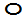 Unicode 97Afbeelding feitelijke contourenAfbeelding feitelijke contourenRepresentatieIndien mogelijk meegeschaald met de oppervlakte van de vispassageIndien mogelijk meegeschaald met de oppervlakte van de vispassageIndien mogelijk meegeschaald met de oppervlakte van de vispassageAfbeelding feitelijke contourenAfbeelding feitelijke contourenStandaardEntiteitGeometrieGeneralisatieSpecialisatieIMWAMeetloc.PuntKunstwerkNvtProductenLegger waterlopen, beheerregister waterlopenOnderdeel van	DAMO WatersysteemPuntHet hart van de locatieLijnDe feitelijke contourenVlakDe feitelijke contourenAttribuutnaamToelichtingTypeEen-heidBron definitieModelOBJECTIDPK, wordt automatisch gegenereerd.EsriFieldTypeOIDWrichtingRotatierichtingSingleWmeetnetIDRelatie naar MeetnetIntegerWmetadataIDRelatie naar MetadataIntegerAmetingOmschrijvingDefinitie: Nadere omschrijving van de locatie van de metingStringAquo IMWAWShapeGeometrische representatie van het object middels een puntGeometryWAttribuutnaamToelichtingTypeEen-heidBron definitieModelOBJECTIDPK, wordt automatisch gegenereerd.EsriFieldTypeOIDWmeetlocatieIDRelatie naar MeetlocatieIntegerWShapeGeometrische representatie van het object middels een lijnGeometryWShape.LENDoubleWAttribuutnaamToelichtingTypeEen-heidBron definitieModelOBJECTIDPK, wordt automatisch gegenereerd.EsriFieldTypeOIDWmeetlocatieIDRelatie naar MeetlocatieIntegerWShapeGeometrische representatie van het object middels een vlakGeometryWShape.AREADoubleWShape.LENDoubleWAttribuutnaamToelichtingTypeEen-heidBron definitieModelOBJECTIDPK, wordt automatisch gegenereerd.EsriFieldTypeOIDWcodeDefinitie: Een uniek identificerende code voor het object. Toelichting: Het betreft een door de waterbeheerder (betekenisvolle) toegewezen unieke code ter identificatie van het object.StringWeenheidDefinitie: Eenheid waarin de meting heeft plaatsgevonden. Toelichting: Default is de eenheid bij kwantiteits meting M van meter.  MetingKwantiteitEenheidIMWAWgeldigBegintijdDefinitie: Tijdstip waarop de geldigheid van de waardereeks begint. DateAquo IMWAWgeldigEindtijdDefinitie: Tijdstip waarop de geldigheid van de waardereeks eindigd.  DateAquo IMWAWsoortKwantiteitsmetingDefinitie: Lijst van soort kwantiteitsmetingenSoortKwantiteitsmetingWwaardeMetingDefinitie: Waarde van de metingDoubleWmeetlocatieIDRelatie naar MeetlocatieIntegerWLijnZoomniveauNiet van toepassingRepresentatieAfbeelding feitelijke contourenStandaardEntiteitGeometrieGeneralisatieSpecialisatieIMWAPROF.Afhankelijk van het subtypeNvtLengteprofielProfiel oppervlaktewaterProductenLegger waterlopen, beheerregister waterlopenOnderdeel van	DAMO WatersysteemLijnGemeten contouren.AttribuutnaamToelichtingTypeEen-heidBron definitieModelOBJECTIDPK, wordt automatisch gegenereerd.EsriFieldTypeOIDWcodeStringWsoortProfielProfielSoortWreferentievlakDefinitie: Aanduiding voor het referentievlak dat wordt gehanteerd voor de hoogtematen. Toelichting: Typische referentievlakken voor hoogte zijn: NAP, streefpeil, peilbesluit, kant verharding, maaiveld. ReferentievlakkenDieptematenAquoWopmerkingStringWobjectBegintijdDateWobjectEindtijdDateWnaamspaceStringWlokaalIDStringWbergingsgebiedIDRelatie naar BergingsgebiedIntegerWhydroobjectIDRelatie naar HydroObjectIntegerWShapeGeometrische representatie van het object middels een lijnGeometryWShape.LENDoubleWmetadataIDRelatie naar MetadataIntegerAAttribuutnaamToelichtingTypeEen-heidBron definitieModelOBJECTIDPK, wordt automatisch gegenereerd.EsriFieldTypeOIDWcodeStringWsoortMeetpuntTypeProfielpuntWcodeVolgnummerIntegerWrichtingRotatierichtingSingleWmeetlocatieprofielIDRelatie naar MeetlocatieprofielIntegerWShapeGeometrische representatie van het object middels een puntGeometryWAttribuutnaamToelichtingTypeEen-heidBron definitieModelOBJECTIDPK, wordt automatisch gegenereerd.EsriFieldTypeOIDWcodeDefinitie: Een uniek identificerende code voor het object. Toelichting: Het betreft een door de waterbeheerder (betekenisvolle) toegewezen unieke code ter identificatie van het object.StringWmeetlocatieprofielIDRelatie naar MeetlocatieprofielIntegerWShapeGeometrische representatie van een meting in een 3d lijnGeometryWShape.LENDoubleWStandaardEntiteitGeometrieGeneralisatieSpecialisatieIMWAMeetnetNvtNvtNvtProductenLegger waterlopen, beheerregister waterlopenOnderdeel van	DAMO WatersysteemAttribuutnaamToelichtingTypeEen-heidBron definitieModelOBJECTIDPK, wordt automatisch gegenereerd.EsriFieldTypeOIDWsoortMeetnetDefinitie: Een aanduiding voor meetnet gebaseerd op de typen meetnetten die door de waterbeheerder worden onderscheiden. Toelichting: Typische soorten meetnetten zijn: gewasbeschermingsmiddelen meetnet, meetnet zwemwaterkwaliteit, chloride meetnet, verdroging, calamiteiten (hoogwater/waterschaarste)TypeMeetnetWLijnVlakZoomniveauNiet van toepassingNiet van toepassingRepresentatieLijnAfbeelding feitelijke contourenProductenLegger waterlopen, beheerregister waterlopenOnderdeel van	DAMO WatersysteemLijnWaterkant waarlangs vegetatie groeitVlakAfbeelding feitelijke contourenAttribuutnaamToelichtingTypeEen-heidBron definitieModelOBJECTIDPK, wordt automatisch gegenereerd.EsriFieldTypeOIDWsoortNatuurvriendelijkeOeverDefinitie:Een aanduiding voor het soort natuurvriendelijke oever. Toelichting: Typische soorten natuurvriendelijke oevers zijn: plasberm, flauw talud.Soort NatuurlijkeOeverWmetadataIDRelatie naar MetadataIntegerAShapeGeometrische representatie van het object middels een lijnGeometryWShape.LENDoubleWAttribuutnaamToelichtingTypeEen-heidBron definitieModelOBJECTIDPK, wordt automatisch gegenereerd.EsriFieldTypeOIDWNatuurvriendelijkeOeverIDRelatie naar NatuurvriendelijkeOeverIntegerWShapeGeometrische representatie van het object middels een vlakGeometryWShape.AREADoubleWShape.LENDoubleWLijnZoomniveauNiet van toepassingRepresentatieLijnStandaardEntiteitGeometrieGeneralisatieSpecialisatieIMWAPROF.Afhankelijk van het subtypeNvtLengteprofielProfiel oppervlaktewaterProductenLegger waterlopen, beheerregister waterlopenOnderdeel van	DAMO WatersysteemLijnGemeten contouren.AttribuutnaamToelichtingTypeEen-heidBron definitieModelOBJECTIDPK, wordt automatisch gegenereerd.EsriFieldTypeOIDWsoortProfielDefinitie: Een aanduiding voor het soort profiel Typische soorten profiel zijn: dwarsprofiel, lengteprofiel. ProfielSoortAquoWreferentievlakDefinitie: Aanduiding voor het referentievlak dat wordt gehanteerd voor de hoogtematen. Typische referentievlakken voor hoogte zijn: NAP, streefpeil, peilbesluit, kant verharding, maaiveld.ReferentievlakkenDieptematenAquoWAttribuutnaamToelichtingTypeEen-heidBron definitieModelOBJECTIDPK, wordt automatisch gegenereerd.EsriFieldTypeOIDWcodeVolgnummerDefinitie: Een code die het volgnummer van een profielmeetpunt in het profiel weergeeft.IntegerWsoortParameterDefinitie: Soort parameter van geparametriseerd profiel. Toelichting: Voorbeelden van parameters zijn bodemhoogte kantwater enzTypeParameterWwaardeDefinitie: Waarde punt van het betreffende geparametriseerd profiel.DoubleWnormgeparamprofielIDRelatie naar NormGeparamProfielIntegerWVlakZoomniveauGrootschaligRepresentatieAfbeelding feitelijke contourenStandaardEntiteitGeometrieGeneralisatieSpecialisatieIMGEOOnbegroeidTerreindeelVlakNvtGesloten verhardingBGTOnbegroeidTerreindeelVlakNvtErf, Gesloten verharding, Open verharding, Half verhard, Onverhard, ZandProductenLegger waterlopen, beheerregister waterlopenOnderdeel van	DAMO WatersysteemVlakDe feitelijke contouren. Zie ook: Inwinningsregel BGT en Inwinningsregel IMGeoAttribuutnaamToelichtingTypeEen-heidBron definitieModelOBJECTIDPK, wordt automatisch gegenereerd.EsriFieldTypeOIDWcodeDefinitie: Een uniek identificerende code voor het object. Toelichting: Het betreft een door de waterbeheerder (betekenisvolle) toegewezen unieke code ter identificatie van het object.StringWBGTStatusDefinitie: De status gekoppeld aan de levenscyclus van een geo-object  BgtStatusBGTWBGTFysiekVoorkomenDefinitie: Specificatie van het soort Water.  Toelichting: Waardenverzameling: TypeWaterFysiekVoorkomenOnbegroeidterreinWplusFysiekVoorkomenDefinitie: Specificatie van het soort Water, nadere classificatie. Toelichting: Waardenverzameling: TypeWaterPlus FysiekVoorkomenOnbegroeidterreinPlusBGTWopTaludDefinitie:Indicatie of het object wel of niet op een hellend vlak ligt. JaNeeBGTWobjectBegintijdDefinitie: Datum waarop het object bij de bronhouder is ontstaan. Toelichting: Deze datum moet altijd gelijk zijn aan de datum uit de tijdstipregistratie van het eerste voorkomen van het object.DateWobjectEindtijdDefinitie: Datum waarop het object bij de bronhouder niet meer geldig is.DateWnaamspaceDefinitie: Naamruimte die een unieke identificatie van de gegevensbron van het ruimtelijk object geeft.StringWlokaalIDDefinitie: Een lokale identifier toegewezen door de gegevensleverancier. De lokale identifier is uniek binnen de naamruimte, m.a.w.: geen enkel ander ruimtelijk object heeft dezelfde unieke identificator.StringWlvPublicatiedatumDefinitie: Tijdstip waarop deze instantie van het object is opgenomen in de Landelijke Voorziening Toelichting: Het gegeven is optioneel omdat een nieuw object pas een LV-publicatiedatum krijgt als het voor de eerste keer wordt opgenomen in de Landelijke Voorziening. Voor en tijdens aanlevering van een nieuw object aan de Landelijke Voorziening ontbreekt dit gegeven nog.DateWbronhouderDefinitie: De bronhoudercode van het object.  Toelichting: Per object (dus niet per objecttype) moet de bronhouder worden vastgelegd zodat hiernaar kan worden gerefereerd bij terugmeldingen. Een object valt altijd geheel binnen het gebied van één bronhouder.  StringBGTWinOnderzoekDefinitie: Een aanduiding waarmee wordt aangegeven dat een onderzoek wordt uitgevoerd naar de juistheid van een of meer gegevens van het betreffende object.  JaNeeBGTWdetailniveauGeometrieDefinitie: Resolutie, uitgedrukt als het omgekeerde van een indicatieve schaal of een grondafstand. Toelichting: Toepassing INSPIRE: schaalgetal (zonder voorvoegsel “1:“). Wordt in ieder geval ook geleverd via de metadata van de dataset DoubleinspireWrelatieveHoogteliggingDefinitie: Aanduiding voor de relatieve hoogte van het object  SmallIntegerBGTWmetadataIDRelatie naar MetadataIntegerAShapeGeometrische representatie van het object middels een vlakGeometryWShape.AREADoubleWShape.LENDoubleWVlakZoomniveauGrootschaligRepresentatieAfbeelding feitelijke contourenStandaardEntiteitGeometrieGeneralisatieSpecialisatieBGTOndersteunendWaterdeelVlakNvtoever-slootkantslikProductenLegger waterlopen, beheerregister waterlopenOnderdeel van	DAMO WatersysteemVlakInwinningsregel BGTAttribuutnaamToelichtingTypeEen-heidBron definitieModelOBJECTIDPK, wordt automatisch gegenereerd.EsriFieldTypeOIDWcodeDefinitie: Een uniek identificerende code voor het object. Toelichting: Het betreft een door de waterbeheerder (betekenisvolle) toegewezen unieke code ter identificatie van het object.StringWBGTStatusDefinitie: De status gekoppeld aan de levenscyclus van een geo-object  BgtStatusBGTWBGTTypeDefinitie: Specificatie van het soort Water.  Toelichting: Waardenverzameling: TypeWaterTypeOndersteunendWaterdeelWplusTypeDefinitie: Specificatie van het soort Water, nadere classificatie. Toelichting: Waardenverzameling: TypeWaterPlus SmallIntegerBGTWobjectBegintijdDefinitie: Datum waarop het object bij de bronhouder is ontstaan. Toelichting: Deze datum moet altijd gelijk zijn aan de datum uit de tijdstipregistratie van het eerste voorkomen van het object.DateWobjectEindtijdDefinitie: Datum waarop het object bij de bronhouder niet meer geldig is.DateWnaamspaceDefinitie: Naamruimte die een unieke identificatie van de gegevensbron van het ruimtelijk object geeft.StringWlokaalIDDefinitie: Een lokale identifier toegewezen door de gegevensleverancier. De lokale identifier is uniek binnen de naamruimte, m.a.w.: geen enkel ander ruimtelijk object heeft dezelfde unieke identificator.StringWlvPublicatiedatumDefinitie: Tijdstip waarop deze instantie van het object is opgenomen in de Landelijke Voorziening Toelichting: Het gegeven is optioneel omdat een nieuw object pas een LV-publicatiedatum krijgt als het voor de eerste keer wordt opgenomen in de Landelijke Voorziening. Voor en tijdens aanlevering van een nieuw object aan de Landelijke Voorziening ontbreekt dit gegeven nog.DateWbronhouderDefinitie: De bronhoudercode van het object.  Toelichting: Per object (dus niet per objecttype) moet de bronhouder worden vastgelegd zodat hiernaar kan worden gerefereerd bij terugmeldingen. Een object valt altijd geheel binnen het gebied van één bronhouder.  StringBGTWinOnderzoekDefinitie: Een aanduiding waarmee wordt aangegeven dat een onderzoek wordt uitgevoerd naar de juistheid van een of meer gegevens van het betreffende object. JaNeeBGTWdetailniveauGeometrieDefinitie: Resolutie, uitgedrukt als het omgekeerde van een indicatieve schaal of een grondafstand. Toelichting: Toepassing INSPIRE: schaalgetal (zonder voorvoegsel “1:“). Wordt in ieder geval ook geleverd via de metadata van de dataset.DoubleinspireWrelatieveHoogteliggingDefinitie: Aanduiding voor de relatieve hoogte van het object SmallIntegerBGTWmetadataIDRelatie naar MetadataIntegerAShapeGeometrische representatie van het object middels een vlakGeometryWShape.AREADoubleWShape.LENDoubleWVlakZoomniveauNiet van toepassingRepresentatieAfbeelding feitelijke contourenVlakOppervlaktewaterlichaam – Must Not Overlap (Area) – OppervlaktewaterlichaamStandaardEntiteitGeometrieGeneralisatieSpecialisatieIMWAOppervlaktewaterlichaamLijn of vlakOppervlaktewaterNvtBGTWatervlakteVlakWaterdeelNvtINSPIREStanding waterVlakHydrographyNvtProductenLegger waterlopen, beheerregister waterlopenOnderdeel van	DAMO WatersysteemVlakDe feitelijke contouren of de hartlijn.Het gaat eigenlijk om de kernzone van het water zoals dat door de waterbeheerder wordt beheerd. AttribuutnaamToelichtingTypeEen-heidBron definitieModelOBJECTIDPK, wordt automatisch gegenereerd.EsriFieldTypeOIDWKRWStilstaandIDRelatie naar KRWOppervlaktewaterStilstaandIntegerWmetadataIDRelatie naar MetadataIntegerAShapeGeometrische representatie van het object middels een vlakGeometryWShape.AREADoubleWShape.LENDoubleWVlakZoomniveauGrootschaligRepresentatieConform BGTStandaardEntiteitGeometrieGeneralisatieSpecialisatieIMGEOOverbruggingsdeelVlakOverbruggingsdeelNvtBGTOverbruggingsdeelVlakOverbruggingsdeelNvtProductenLegger waterlopen, beheerregister waterlopenOnderdeel van	DAMO WatersysteemVlakZie ook: Inwinningsregel BGTZie ook: Inwinningsregel IMGeo.AttribuutnaamToelichtingTypeEen-heidBron definitieModelOBJECTIDPK, wordt automatisch gegenereerd.EsriFieldTypeOIDWcodeDefinitie:Een uniek identificerende code voor het object. Toelichting: Het betreft een door de waterbeheerder (betekenisvolle) toegewezen unieke code ter identificatie van het object.StringWBGTStatusDefinitie: De status gekoppeld aan de levenscyclus van een geo-object  BgtStatusBGTWtypeOverbruggingsdeelDefinitie: Specificatie van het soort Overbrugging.  Toelichting: Waardenverzameling: TypeWaterType OverbruggingsdeelWsoortOverbruggingsdeelDefinitie: Specificatie van het soort soort overbruggingsdeel  nadere classificatie. SmallIntegerIMGeo/BGTWaquaductIDRelatie naar AquaductIntegerWbrugIDRelatie naar BrugIntegerWRij-ijzer of voegObject met hoogste hiërarchieUitwerkingAanwezigNvtANiet aanwezigOnder overbruggingBNiet aanwezigOp overbruggingCVlakZoomniveauNiet van toepassingRepresentatieVlak omgrensd door lijn (Peilgebied)StandaardEntiteitGeometrieGeneralisatieSpecialisatieIMWATerm: afwijkend streefpeilNvtpeilNvtProductenLegger waterlopen, beheerregister waterlopenOnderdeel van	DAMO WatersysteemVlakAfbeelding feitelijke contouren.AttribuutnaamToelichtingTypeEen-heidBron definitieModelOBJECTIDPK, wordt automatisch gegenereerd.EsriFieldTypeOIDWmetadataIDRelatie naar MetadataIntegerAShapeGeometrische representatie van het object middels een vlakGeometryWShape.AREADoubleWShape.LENDoubleWVlakZoomniveauNiet van toepassingRepresentatieVlak omgrensd door lijn (Peilgebied)ProductenLegger waterlopen, beheerregister waterlopenOnderdeel van	DAMO WatersysteemVlakAfbeelding feitelijke contourenAttribuutnaamToelichtingTypeEen-heidBron definitieModelOBJECTIDPK, wordt automatisch gegenereerd.EsriFieldTypeOIDWmetadataIDRelatie naar MetadataIntegerAShapeGeometrische representatie van het object middels een vlakGeometryWShape.AREADoubleWShape.LENDoubleWVlakZoomniveauNiet van toepassingRepresentatieAfbeelding feitelijke contourenProductenLegger waterlopen, beheerregister waterlopenOnderdeel van	DAMO WatersysteemVlakAfbeelding feitelijke contourenAttribuutnaamToelichtingTypeEen-heidBron definitieModelOBJECTIDPK, wordt automatisch gegenereerd.EsriFieldTypeOIDWmetadataIDRelatie naar MetadataIntegerAShapeGeometrische representatie van het object middels een vlakGeometryWShape.AREADoubleWShape.LENDoubleWVlakZoomniveauNiet van toepassingRepresentatieAfbeelding feitelijke contourenProductenLegger waterlopen, beheerregister waterlopenOnderdeel van	DAMO WatersysteemVlakAfbeelding feitelijke contourenAttribuutnaamToelichtingTypeEen-heidBron definitieModelOBJECTIDPK, wordt automatisch gegenereerd.EsriFieldTypeOIDWpeilbesluitgebiedIDRelatie naar PeilbesluitGebiedIntegerWmetadataIDRelatie naar MetadataIntegerAShapeGeometrische representatie van het object middels een vlakGeometryWShape.AREADoubleWShape.LENDoubleWPuntZoomniveauNiet van toepassingRepresentatiePuntProductenLegger waterlopen, beheerregister waterlopenOnderdeel van	DAMO WatersysteemAttribuutnaamToelichtingTypeEen-heidBron definitieModelOBJECTIDPK, wordt automatisch gegenereerd.EsriFieldTypeOIDWhoogteUit IRIS: Domein (-999,999 - +999,999 M + NAP) Hoogte in meters.DoubleWlocatieUit IRIS. Omschrijving van de locatie van het peilmerkStringWmuurvlakUit IRIS. Domein WINDSTREEKMUURVLAK.WindstreekMuurvlakWNAP_BoutUit IRIS. Bout of bouten waarop peilmerk geijkt is. NB Strikt genomen kunnen dit ook niet-NAP bouten zijn, bijvoorbeeld als het waterschap zelf een grondslagnet heeft ingericht.StringWrichtingRotatierichtingSingleWsoortPeilmerkUit IRIS. Domein SOORT_PEILMERK.Soort_peilmerkWxMuurvlakCoordinaatUit IRIS. Coordinaat in cm'sDoubleWyMuurvlakCoordinaatUit IRIS. Coordinaat in cm's.DoubleWaquaductIDRelatie naar Aquaduct.IntegerWbodemvalIDRelatie naar Bodemval.IntegerWbrugIDRelatie naar Brug.IntegerWmetadataIDRelatie naar MetadataIntegerAduikersifonhevelIDRelatie naar DuikerSifonHevel.IntegerWShapeGeometrische representatie van het object middels een puntGeometryWgemaalIDRelatie naar Gemaal.IntegerWmeetlocatieIDRelatie naar meetlocatie.IntegerWputIDRelatie naar Put.IntegerWsluisIDRelatie naar Sluis.IntegerWstuwIDRelatie naar Stuw.IntegerWvastedamIDRelatie naar vastedam.IntegerWPuntZoomniveauNiet van toepassingRepresentatiePuntStandaardEntiteitGeometrieGeneralisatieSpecialisatieBGTPlaatsbepalingspuntPuntNvtNvtProductenLegger waterlopen, beheerregister waterlopenOnderdeel van	DAMO WatersysteemAttribuutnaamToelichtingTypeEen-heidBron definitieModelOBJECTIDPK, wordt automatisch gegenereerd.EsriFieldTypeOIDWcodeDefinitie: Een uniek identificerende code voor het object. Toelichting: Het betreft een door de waterbeheerder (betekenisvolle) toegewezen unieke code ter identificatie van het object.StringWbronhouderDefinitie: De bronhoudercode van het object.  Toelichting: Per object (dus niet per objecttype) moet de bronhouder worden vastgelegd zodat hiernaar kan worden gerefereerd bij terugmeldingen. Een object valt altijd geheel binnen het gebied van één bronhouder. StringBGTWinwinningsInstantieDefinitie: De organisatie die namens de bronhouder het object inwint. Toelichting: De inwinnende instantie kan de bronhouder zelf zijn of een organisatie aan wie dit is gedelegeerd. De Codelist is dezelfde lijst als die van de bronhouder van het BGTObject, maar dan uitgebreid met de inwinnende instanties. Indien de inwinnende instantie voor haar uitvoerende taak gebruik maakt  van externe organisaties (zoals landmeetkundige bureaus) dan worden deze laatsten NIET aan de CodeList toegevoegd maar vullen zij de inwinnende instantie in voor wie zij het werk uitvoeren. StringBGTWinwinningsMethodeDefinitie: De wijze waarop het punt is ingewonnen. TypeInwinningsmethodeBGTWdatumInwinningDefinitie: Datum waarop het punt is ingewonnen. Toelichting: Als de inwinningsdatum van het punt tijdens transitie onbekend is, moet hier de datum van de transitie (gelijk aan objectBegintijd) worden ingevuld.DateBGTWnauwkeurigheidDefinitie: Gerealiseerde geometrische nauwkeurigheid van de geometrie van het object ten opzichte van de werkelijkheid, uitgedrukt in centimeters.DoubleBGTWrelatieveHoogteliggingDefinitie: Aanduiding voor de relatieve hoogte van het object DoubleBGTWtijdstipRegistratieDefinitie: Tijdstip waarop deze instantie van het object is opgenomen door de bronhouder. Toelichting:Als een mutatie niet resulteert in een nieuw object, dan ontstaat een nieuwe versie van het object. In deze situatie verandert het tijdstipregistratie van het object, terwijl de objectBegintijd gelijk blijft.DateWeindRegistratieDefinitie: Eind van de periode waarop deze instantie van het object geldig is bij de bronhouder. Wanneer deze waarde niet is ingevuld is de instantie nog geldig.DateWinOnderzoekDefinitie: Een aanduiding waarmee wordt aangegeven dat een onderzoek wordt uitgevoerd naar de juistheid van een of meer gegevens van het betreffende object.  JaNeeBGTWlokaalIDDefinitie: Een lokale identifier toegewezen door de gegevensleverancier. De lokale identifier is uniek binnen de naamruimte, m.a.w.: geen enkel ander ruimtelijk object heeft dezelfde unieke identificator.StringWlvPublicatiedatumDefinitie: Tijdstip waarop deze instantie van het object is opgenomen in de Landelijke Voorziening Toelichting: Het gegeven is optioneel omdat een nieuw object pas een LV-publicatiedatum krijgt als het voor de eerste keer wordt opgenomen in de Landelijke Voorziening. Voor en tijdens aanlevering van een nieuw object aan de Landelijke Voorziening ontbreekt dit gegeven nog.DateWnaamspaceDefinitie: Naamruimte die een unieke identificatie van de gegevensbron van het ruimtelijk object geeft.StringWobjectBegintijdDefinitie: Datum waarop het object bij de bronhouder is ontstaan. Toelichting: Deze datum moet altijd gelijk zijn aan de datum uit de tijdstipregistratie van het eerste voorkomen van het object.DateWobjectEindtijdDefinitie: Datum waarop het object bij de bronhouder niet meer geldig is.DateWmetadataIDRelatie naar MetadataIntegerAShapeGeometrische representatie van het object middels een puntGeometryWStandaardEntiteitGeometrieGeneralisatieSpecialisatieIMWAPompNvtGemaalcentrifugaal- of radiaalpompvijzelwaaierpompIMGEOPompVlakInstallatieNvtProductenLegger waterlopen, beheerregister waterlopenOnderdeel van	DAMO WatersysteemAttribuutnaamToelichtingTypeEen-heidBron definitieModelOBJECTIDPK, wordt automatisch gegenereerd.EsriFieldTypeOIDWcodeDefinitie: Een uniek identificerende code voor het object. Toelichting: Het betreft een door de waterbeheerder (betekenisvolle) toegewezen unieke code ter identificatie van het object.StringWmaximaleCapaciteitDefinitie: De maximaal per tijdseenheid te verpompen hoeveelheid water Doublem3/minuutAquoWsoortAandrijvingDefinitie: Een aanduiding voor de energiebron/voorziening waarmee/waardoor het object wordt aangedreven. Toelichting: Typische soorten aandrijving zijn: electromotor, dieselmotor, wind. AandrijvingPompAquoWgemaalIDRelatie naar GemaalIntegerWPuntPuntPuntZoomniveauKleinschalig / midschaligKleinschalig / midschaligKleinschalig / midschaligRepresentatiePut, algemeen symbool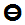 Unicode 69StandaardEntiteitGeometrieGeneralisatieSpecialisatieIMWAPutPuntKunstwerkHemelwaterafvoerAflaatput, Afsluiterput, Aftapput, Appendagekelder, Contacttank, Inspectieput, ZinkputIMGEOPutVlakKunstwerkdeelDrainageput, Inspectie-rioolput, Kolk, WaterleidingputProductenLegger waterlopen, beheerregister waterlopenOnderdeel van	DAMO WatersysteemPuntHet hart van de put, bepaald door het karakteristieke zwaartepunt van de projectie op het grondvlakAttribuutnaamToelichtingTypeEen-heidBron definitieModelOBJECTIDPK, wordt automatisch gegenereerd.EsriFieldTypeOIDWBGTStatusBgtStatusWrichtingRotatierichtingSingleWplusTypeTypePutPlusWBGTTypeTypePutWmetadataIDRelatie naar MetadataIntegerAShapeGeometrische representatie van het object middels een puntGeometryWPuntPuntPuntZoomniveauKleinschalig / midschaligKleinschalig / midschaligKleinschalig / midschaligRepresentatieRepresentatieRepresentatieRepresentatieRepresentatieProductenLegger waterlopen, beheerregister waterlopenOnderdeel van	DAMO WatersysteemPuntAttribuutnaamToelichtingTypeEen-heidBron definitieModelOBJECTIDPK, wordt automatisch gegenereerd.EsriFieldTypeOIDWsoortRegenwaterbufferDefinitie:Een aanduiding voor de type van de regenwaterbuffer.TypeRegenwaterbufferWaantalCompartimentenDefinitie:Een aanduiding voor het aantal compartimenten per regenwaterbuffer.SmallIntegerWactueelVolumeDefinitie:Een aanduiding voor de actuele volume.DoubleWbodemafdichtingDefinitie:Een aanduiding voor de aanwezigheid van een bodemafdichting.JaNeeWinfiltratievoorzieningDefinitie:Een aanduiding voor de aanwezigheid van een infiltratievoorziening.JaNeeWShapeGeometrische representatie van het object middels een puntGeometryWVlakZoomniveauGrootschaligRepresentatieAfbeelding feitelijke contourenProductenLegger waterlopen, beheerregister waterlopenOnderdeel van	DAMO WatersysteemVlakDe feitelijke contouren.AttribuutnaamToelichtingTypeEen-heidBron definitieModelOBJECTIDPK, wordt automatisch gegenereerd.EsriFieldTypeOIDWShapeGeometrische representatie van het object middels een vlak.GeometryWvolumeCompartimentDoubleWoppervlakteCompartimentDoubleWregenwaterbufferIDRelatie naar RegenwaterbufferIntegerWPuntPuntPuntLijnVlakZoomniveauKleinschalig / midschaligKleinschalig / midschaligKleinschalig / midschaligGrootschaligGrootschaligRepresentatieKeersluis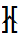 Unicode 70Afbeelding feitelijke contourenAfbeelding feitelijke contourenRepresentatieSchutsluis naar een zijde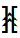 Unicode 72Afbeelding feitelijke contourenAfbeelding feitelijke contourenRepresentatieSchutsluis naar twee zijden 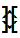 Unicode 73Afbeelding feitelijke contourenAfbeelding feitelijke contourenRepresentatieUitwateringssluis, spuisluis, duikersluis en inlaatsluis       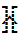 Unicode 71Afbeelding feitelijke contourenAfbeelding feitelijke contourenRepresentatieIndien mogelijk meegeschaald met de lengte van de sluis. De pijl in het symbool wijst naar de kant van het hoge water. Indien mogelijk meegeschaald met de lengte van de sluis. De pijl in het symbool wijst naar de kant van het hoge water. Indien mogelijk meegeschaald met de lengte van de sluis. De pijl in het symbool wijst naar de kant van het hoge water. Afbeelding feitelijke contourenAfbeelding feitelijke contourenStandaardEntiteitGeometrieGeneralisatieSpecialisatieIMWASluisKleinschalig: punt
Grootschalig: vlakKunstwerkDamsluis, Keersluis, Schutsluis, Spuisluis, UitwateringssluisIMGEOSluisVlakKunstwerkdeelNvtBGTSluisVlakKunstwerkdeelNvtINSPIRELockPuntHydrographyNvtProductenLegger waterlopen, beheerregister waterlopenOnderdeel van	DAMO WatersysteemPuntHet hart van de sluisconstructie, bepaald door het karakteristieke zwaartepunt van de projectie op het grondvlakLijnDe feitelijke contourenVlakDe feitelijke contouren. Zie ook: Inwinningsregel BGTAttribuutnaamToelichtingTypeEen-heidBron definitieModelOBJECTIDPK, wordt automatisch gegenereerd.esriFieldTypeOIDWtypeWaterkerendeConstructieType constructie in relatie tot de waterkerende functie (volgens de leidraad waterkerende kunstwerken).TypeWaterkerendeConstructieKdoorvaartbreedteDe kleinste breedte van de doorvaartopening(en) loodrecht op de as van het Hydro-object die bij de maatgevende waterstand volledig door een vaartuig kan worden benut. DoublemAquoWindicatieWaterkerendIndicatie voor het onderscheid tussen waterkerende en niet-waterkerende kunstwerken.JaNeeNvtKbreedteDe maatgevende breedte van het object loodrecht op de as van het Hydro-object. DoublemAquo Expertise- en Innovatie centrum BinnenvaartWcategorieCategorie waar het kunstwerk toe behoort.CategorieKkerendeHoogteDe maatgevende kerende hoogte van het object. Doublem NAPAquoKsignaleringspeilDe verwachte of geconstateerde waterstand, waarbij beheerders worden gewaarschuwd en inlichtingen wordt verschaft, opdat tijdig maatregelen kunnen worden genomen.ToelichtingBij vaststelling van de marge tussen signaleringspeil en sluitpeil moet rekening zijn gehouden met de stijgsnelheid van het buitenwater en de tijd benodigd om de bemanning op de gewenste plaatsen te krijgenDoublem NAPAquoKsoortSluisEen aanduiding voor het soort sluis gebaseerd op de functie. Typische sluissoorten zijn schutsluis, keersluis, spuisluis en inlaatsluis TypeSluisAquoWhoogteBinnenOnderkantBenDe maatgevende hoogte van de binnenonderkant van de constructie aan de benedenstroomse zijde. Doublem NAPAquo Expertise- en Innovatie centrum BinnenvaartWsluitpeilDe waterstand, waarbij de kering wordt gesloten.Doublem NAPAquoKhoogteBinnenOnderkantBovDe maatgevende hoogte van de binnenonderkant van de constructie aan de bovenstroomse zijde. Doublem NAPAquo Expertise- en Innovatie centrum BinnenvaartWopenkeerpeilBuitenwaterstand welke bij open afsluitmiddel nog juist niet tot een ontoelaatbaar instromend volume buitenwater leidt. Doublem NAPKopeningspeilWaterstand waarbij, na een hoogwater, de afsluitmiddelen van een waterkering mogen worden geopend.Doublem NAPAquoKwaterkeringIDRelatie naar WaterkeringIntegerKmetadataIDRelatie naar MetadataIntegerArichtingRotatierichtingSingleWdrempelpeilHet peil in NAP van de drempel van de keringDoublem NAPProjectKShapeGeometrische representatie van het object middels een puntGeometryWAttribuutnaamToelichtingTypeEen-heidBron definitieModelOBJECTIDPK, wordt automatisch gegenereerd.esriFieldTypeOIDWsluisIDRelatie naar SluisIntegerWShapeGeometrische representatie van het object middels een lijnGeometryWAttribuutnaamToelichtingTypeEen-heidBron definitieModelOBJECTIDPK, wordt automatisch gegenereerd.esriFieldTypeOIDWsluisIDRelatie naar SluisIntegerWShapeGeometrische representatie van het object middels een vlakGeometryWProductenLegger waterlopen, beheerregister waterlopenOnderdeel van	DAMO WatersysteemAttribuutnaamToelichtingTypeEen-heidBron definitieModelOBJECTIDPK, wordt automatisch gegenereerd.EsriFieldTypeOIDWsoortStreefpeilDefinitie: Een aanduiding van het soort streefpeil gebaseerd op de in het peilbesluit opgenomen peilen. Toelichting: Typische soorten streefpeilen zijn: zomerpeil, winterpeil, vast peil, flexibel peil, afwijkend peil.TypeStreefpeilWeenheidDefinitie: De eenheid waarin het streefpeil is weergegeven. Toelichting : De default waarde is M voor meters ten opzichte van NAPEenheidpeilWwaterhoogteDefinitie: De waterstand van het streefpeil. Doublem NAPAquoWbeginPeriodeDefinitie: Begin van de periode waarop een streefpeil regime van toepassing is als het niet voor het hele jaar geldig is.  Toelichting:De datum wordt weergegeven in dag en maand. bijv voorbeeld bij een winterpeil 1-10StringWeindPeriodeDefinitie: Eind van de periode waarop een streefpeil regime van toepassing is als het niet voor het hele jaar geldig is.  Toelichting: De datum wordt weergegeven in dag en maand. bijv voorbeeld bij een winterpeil 1-3StringWpeilgebiedpraktijkIDRelatie naar PeilgebiedPraktijkIntegerWpeilafwijkinggebiedIDRelatie naar PeilafwijkingGebiedIntegerWpeilgebiedvigerendIDRelatie naar PeilgebiedVigerendIntegerWPuntPuntPuntLijnZoomniveauKleinschalig / midschaligKleinschalig / midschaligKleinschalig / midschaligGrootschaligRepresentatieVaste stuw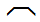 Unicode 74Afbeelding feitelijke contourenRepresentatieRegelbare stuw niet automatisch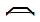 Unicode 75Afbeelding feitelijke contourenRepresentatieRegelbare stuw automatisch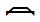 Unicode 76Afbeelding feitelijke contourenRepresentatieIndien mogelijk meegeschaald met de oppervlakte van het gemaalIndien mogelijk meegeschaald met de oppervlakte van het gemaalIndien mogelijk meegeschaald met de oppervlakte van het gemaalAfbeelding feitelijke contourenStandaardEntiteitGeometrieGeneralisatieSpecialisatieIMWAStuwKleinschalig: punt
Grootschalig: vlakKunstwerkBalgstuw, Brievenbusstuw, Inlaatkunstwerk,  Koppelkunstwerk, Meetschot, Overlaat, Stuwbak BGTStuwVlakKunstwerkdeelNvtINSPIREPumpingStationPuntHydrographyNvtProductenLegger waterlopen, beheerregister waterlopenOnderdeel van	DAMO WatersysteemPuntHet hart van de stuwconstructie, bepaald door het karakteristieke zwaartepunt van de projectie op het grondvlakVlakDe feitelijke contouren. AttribuutnaamToelichtingTypeEen-heidBron definitieModelOBJECTIDPK, wordt automatisch gegenereerd.esriFieldTypeOIDWtypeWaterkerendeConstructieType constructie in relatie tot de waterkerende functie (volgens de leidraad waterkerende kunstwerken).TypeWaterkerendeConstructieKindicatieWaterkerendIndicatie voor het onderscheid tussen waterkerende en niet-waterkerende kunstwerken.JaNeeNvtKcategorieCategorie waar het kunstwerk toe behoort.CategorieKkerendeHoogteKerende hoogte van het kunstwerk in meters ten opzichte van NAP. Doublem NAPKsoortStuwEen aanduiding voor de voorziening die de stuwing verzorgt of regelt. Typische soorten stuwing zijn: klep, schotbalken, vaste overstort.TypeStuwWdoorstroombreedteDe maatgevende breedte van de stuwopening waar normaliter het water doorheen stroomt. DoublemAquoWkruinbreedteDe maatgevende breedte van de stuwconstructie waar het water overheen stroomt in extreme situaties.DoublemWdrempelpeilHet peil in NAP van de drempel van de keringDoublem NAPProjectKlaagsteDoorstroomhoogteDe laagst mogelijk in te stellen hoogte van de stuw bij normaal bedrijf. Doublem NAPAquo Expertise- en Innovatie centrum BinnenvaartWhoogsteDoorstroomhoogteDe hoogst mogelijk in te stellen hoogte van de stuw bij normaal bedrijf.Doublem NAPAquo Expertise- en Innovatie centrum BinnenvaartWsignaleringspeilDe verwachte of geconstateerde waterstand, waarbij beheerders worden gewaarschuwd en inlichtingen wordt verschaft, opdat tijdig maatregelen kunnen worden genomen.ToelichtingBij vaststelling van de marge tussen signaleringspeil en sluitpeil moet rekening zijn gehouden met de stijgsnelheid van het buitenwater en de tijd benodigd om de bemanning op de gewenste plaatsen te krijgenDoublem NAPAquoKsluitpeilDe waterstand, waarbij de kering wordt gesloten.Doublem NAPAquoKsoortRegelbaarheidEen aanduiding voor de wijze van regelbaarheid. TypeRegelbaarheidAquoWhoogteConstructieDe maatgevende hoogte van de constructie ten opzichte van NAP. DoublemAquo Expertise- en Innovatie centrum BinnenvaartWopenkeerpeilBuitenwaterstand welke bij open afsluitmiddel nog juist niet tot een ontoelaatbaar instromend volume buitenwater leidt. Doublem NAPAquoKopeningspeilWaterstand waarbij, na een hoogwater, de afsluitmiddelen van een waterkering mogen worden geopend.Doublem NAPAquoKrichtingRotatierichtingSingleWregenwaterbufferCompartimentIDRelatie naar Regenwaterbuffer CompartimentIntegerWsoortMateriaalIs het soort materiaal van de hoofdconstructie.MateriaalKunstwerkWwaterkeringIDRelatie naar WaterkeringIntegerKmetadataIDRelatie naar MetadataIntegerAShapeGeometrische representatie van het object middels een puntGeometryWAttribuutnaamToelichtingTypeEen-heidBron definitieModelOBJECTIDPK, wordt automatisch gegenereerd.esriFieldTypeOIDWstuwIDRelatie naar StuwIntegerWShapeGeometrische representatie van het object middels een lijnGeometryW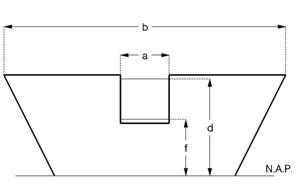 kruinvorm:	rechthoek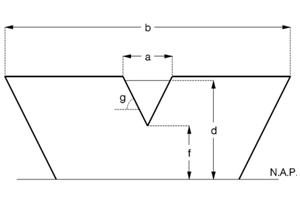 kruinvorm:	driehoekkruinvorm:	trapezium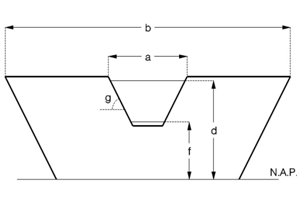 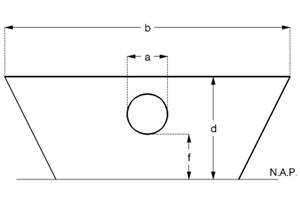 kruinvorm:	cirkelabdfgDoorstroombreedteKruinbreedteMax. kruinhoogteMin. Kruinhoogte
Hoek hellende zijkantmaatgevende (doorstroom)breedte van de stuw
maatgevende breedte van de kruin van de stuw  
hoogst mogelijk in te stellen hoogte van de stuw 
laagst mogelijk in te stellen hoogte van de stuw  
hoek van de hellende zijkant van de stuwStandaardEntiteitGeometrieGeneralisatieSpecialisatieIMWAVaarwegLijnOppervlaktewaterHoofdvaarwegProductenLegger waterlopen, beheerregister waterlopenOnderdeel van	DAMO WatersysteemLijnAls oppervlaktewater.AttribuutnaamToelichtingTypeEen-heidBron definitieModelOBJECTIDPK, wordt automatisch gegenereerd.EsriFieldTypeOIDWvaarwegKlasseDefinitie: De indeling van vaarwegen naar bevaarbaarheid zoals vastgesteld door de Conférence Européenne des Ministres de Transport (CEMT) Toelichting: De bevaarbaarheidsklassen zijn genummerd met romeinse cijfers en een alfanumerieke waarde.BevaarbaarheidsklassenAquo expertise- en Innovatie centrum BinnenvaartWPuntPuntPuntZoomniveauNiet van toepassingNiet van toepassingNiet van toepassingRepresentatieVaste dam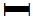 Unicode 79RepresentatieIndien mogelijk meegeschaald met de breedte van de damIndien mogelijk meegeschaald met de breedte van de damIndien mogelijk meegeschaald met de breedte van de damStandaardEntiteitGeometrieGeneralisatieSpecialisatieIMWAVaste damKleinschalig: punt
Grootschalig: vlakKunstwerkNvtINSPIREDamOrWeirPuntHydrographyNvtProductenLegger waterlopen, beheerregister waterlopenOnderdeel van	DAMO WatersysteemPuntHet hart van de vaste dam, bepaald door het karakteristieke zwaartepunt van de projectie op het grondvlak AttribuutnaamToelichtingTypeEen-heidBron definitieModelOBJECTIDPK, wordt automatisch gegenereerd.EsriFieldTypeOIDWkerendeHoogteDefinitie: De maatgevende kerende hoogte van het object. DoubleAquoWbreedteDefinitie: De maatgevende breedte van het object loodrecht op de as van het Hydro-object. DoublemAquoWrichtingRotatierichtingSingleWregenwaterbufferCompartimentIDRelatie naar RegenwaterbufferCompartimentIntegerWmetadataIDRelatie naar MetadataIntegerAShapeGeometrische representatie van het object middels een puntGeometryWLijnVlakZoomniveauNiet van toepassingNiet van toepassingRepresentatieAfbeelding feitelijke contourenAfbeelding feitelijke contourenStandaardEntiteitGeometrieGeneralisatieSpecialisatieIMWAProfielverdedigingLijnNvtBetuining, Cascade, Damwand, Kademuur, KeermuurIMGEOKeermuur-niet-bgtVlakKunstwerkdeelNiet van toepassing BGTStrekdamKademuur, Damwand, WalbeschermingVlakVlakKunstwerkdeelScheidingNiet van toepassing Niet van toepassing ProductenLegger waterlopen, beheerregister waterlopenOnderdeel van	DAMO WatersysteemLijnHartlijn conctructieVlakAfbeelding feitelijke contourenAttribuutnaamToelichtingTypeEen-heidBron definitieModelOBJECTIDPK, wordt automatisch gegenereerd.EsriFieldTypeOIDWsoortVerdedigingDefinitie: Een aanduiding voor het soort constructie dat als verdediging dient doet. Toelichting: Typische soorten verdediging zijn: beschoeiing, betuining, damwand, riet.TypeVerdedigingWBGTTypeTypeScheidingWrelatieveHoogteliggingSmallIntegerWBGTStatusBgtStatusWinOnderzoekStringWregenwaterbuffer CompartimentIDRelatie naar RegenwaterbufferCompartimentIntegerWmetadataIDRelatie naar MetadataIntegerAShapeGeometrische representatie van het object middels een lijnGeometryWShape.LENDoubleWAttribuutnaamToelichtingTypeEen-heidBron definitieModelOBJECTIDPK, wordt automatisch gegenereerd.EsriFieldTypeOIDWverdedigingIDRelatie naar VerdedigingIntegerWShapeGeometrische representatie van het object middels een vlakGeometryWShape.AREADoubleWShape.LENDoubleWPuntPuntPuntVlakZoomniveauKleinschalig / midschaligKleinschalig / midschaligKleinschalig / midschaligGrootschaligRepresentatieVispassage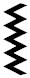 Unicode 80Afbeelding feitelijke contourenRepresentatieIndien mogelijk meegeschaald met de oppervlakte van de vispassageIndien mogelijk meegeschaald met de oppervlakte van de vispassageIndien mogelijk meegeschaald met de oppervlakte van de vispassageAfbeelding feitelijke contourenStandaardEntiteitGeometrieGeneralisatieSpecialisatieIMWAVispassageKleinschalig: punt
Grootschalig: vlakKunstwerkAalpijp, Bekkentrap, Deniltrap, Vislift, Vissluis, VistrapIMGEOVispassage-niet-bgtVlakKunstwerkdeelNvtProductenLegger waterlopen, beheerregister waterlopenOnderdeel van	DAMO WatersysteemPuntHet hart van de vispassage, bepaald door het karakteristieke zwaartepunt van de projectie op het grondvlakVlakDe feitelijke contouren. Zie ook: Inwinningsregel IMGeoAttribuutnaamToelichtingTypeEen-heidBron definitieModelOBJECTIDPK, wordt automatisch gegenereerd.esriFieldTypeOIDWcategorieCategorie waar het kunstwerk toe behoort.CategorieKkerendeHoogteKerende hoogte van het kunstwerk in meters ten opzichte van NAP. Doublem NAPKsoortVispassageEen aanduiding voor de wijze waarop de migratie van vis mogelijk is. TypeVispassageAquoWdrempelpeilHet peil in NAP van de drempel van de keringDoublem NAPProjectKsignaleringspeilDe verwachte of geconstateerde waterstand, waarbij beheerders worden gewaarschuwd en inlichtingen wordt verschaft, opdat tijdig maatregelen kunnen worden genomen.ToelichtingBij vaststelling van de marge tussen signaleringspeil en sluitpeil moet rekening zijn gehouden met de stijgsnelheid van het buitenwater en de tijd benodigd om de bemanning op de gewenste plaatsen te krijgenDoublem NAPAquoKsluitpeilDe waterstand, waarbij de kering wordt gesloten.Doublem NAPAquoKopenkeerpeilBuitenwaterstand welke bij open afsluitmiddel nog juist niet tot een ontoelaatbaar instromend volume buitenwater leidt. Doublem NAPAquoKopeningspeilWaterstand waarbij, na een hoogwater, de afsluitmiddelen van een waterkering mogen worden geopend.Doublem NAPAquoKrichtingRotatierichtingSingleWwaterkeringIDRelatie naar WaterkeringIntegerKmetadataIDRelatie naar MetadataIntegerAShapeGeometrische representatie van het object middels een puntGeometryWAttribuutnaamToelichtingTypeEen-heidBron definitieModelOBJECTIDPK, wordt automatisch gegenereerd.esriFieldTypeOIDWvispassageIDRelatie naar VispassageIntegerWShapeGeometrische representatie van het object middels een vlakGeometryWPuntPuntPuntVlakZoomniveauKleinschalig / midschaligKleinschalig / midschaligKleinschalig / midschaligGrootschaligRepresentatieVangbalk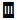 Unicode 82Afbeelding feitelijke contourenRepresentatieKrooshek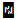 Unicode 83Afbeelding feitelijke contourenRepresentatieIndien mogelijk meegeschaald met de oppervlakte van de vuilvangIndien mogelijk meegeschaald met de oppervlakte van de vuilvangIndien mogelijk meegeschaald met de oppervlakte van de vuilvangAfbeelding feitelijke contourenStandaardEntiteitGeometrieGeneralisatieSpecialisatieIMWAVuilvangKleinschalig: punt
Grootschalig: vlakKunstwerkKrooshekVangbalkIMGEOVuilvangPunt of lijnWaterinrichtingselementNvtProductenLegger waterlopen, beheerregister waterlopenOnderdeel van	DAMO WatersysteemPuntHet hart van de vuilvangconstructie, bepaald door het karakteristieke zwaartepunt van de projectie op het grondvlakVlakDe feitelijke contouren. Zie ook: Inwinningsregel IMGeoAttribuutnaamToelichtingTypeEen-heidBron definitieModelOBJECTIDPK, wordt automatisch gegenereerd.EsriFieldTypeOIDWrichtingRotatierichtingSingleWsoortVuilvangDefenitie: Een aanduiding voor vuilvang gebaseerd op de constructie waarmee drijvend vuil gevangen wordt. Toelichting: Typische soorten vuilvang zijn: krooshek, drijfbalk, rooster. TypeVuilvangAquoWmetadataIDRelatie naar MetadataIntegerAsoortRegelbaarheidDefenitie: Een aanduiding voor de wijze van regelbaarheid. Toelichting: De soorten regelbaarheid zijn automatisch op afstand, automatisch ter plaatse, handmatig, niet regelbaar. TypeRegelbaarheidAquoWBGTStatusBgtStatusWsoortWaterinrichtingselementTypeWaterinrichtingPlusWShapeGeometrische representatie van het object middels een puntGeometryWAttribuutnaamToelichtingTypeEen-heidBron definitieModelOBJECTIDPK, wordt automatisch gegenereerd.EsriFieldTypeOIDWvuilvangIDRelatie naar VuilvangIntegerWShapeGeometrische representatie van het object middels een vlakGeometryWShape.AREADoubleWShape.LENDoubleWVlakZoomniveauNiet van toepassingRepresentatieStandaardEntiteitGeometrieGeneralisatieSpecialisatieIMWAWaterdeelLijn of vlakNvtNvtBGTWaterdeelVlakNvtNvtIMGEOProductenLegger waterlopen, beheerregister waterlopenOnderdeel van	DAMO WatersysteemVlakWerkelijke contouren: zie inwinningsregels BGTAttribuutnaamToelichtingTypeEen-heidBron definitieModelOBJECTIDPK, wordt automatisch gegenereerd.EsriFieldTypeOIDWBGTStatusDefinitie: De status gekoppeld aan de levenscyclus van een geo-object  BgtStatusBGTWBGTTypeDefinitie: Specificatie van het soort Water.  Toelichting: Waardenverzameling: TypeWaterTypeWaterPlusWbronhouderDefinitie: De bronhoudercode van het object.  Toelichting: Per object (dus niet per objecttype) moet de bronhouder worden vastgelegd zodat hiernaar kan worden gerefereerd bij terugmeldingen. Een object valt altijd geheel binnen het gebied van één bronhouder.  StringBGTWcodeDefinitie: Een uniek identificerende code voor het object. Toelichting: Het betreft een door de waterbeheerder (betekenisvolle) toegewezen unieke code ter identificatie van het object.StringWdetailniveauGeometrieDefinitie: Resolutie, uitgedrukt als het omgekeerde van een indicatieve schaal of een grondafstand. Toelichting: Toepassing INSPIRE: schaalgetal (zonder voorvoegsel “1:“). Wordt in ieder geval ook geleverd via de metadata van de dataset DoubleinspireWeindRegistratieDefinitie: Eind van de periode waarop deze instantie van het object geldig is bij de bronhouder. Wanneer deze waarde niet is ingevuld is de instantie nog geldig.DateWinOnderzoekDefinitie: Een aanduiding waarmee wordt aangegeven dat een onderzoek wordt uitgevoerd naar de juistheid van een of meer gegevens van het betreffende object.  JaNeeBGTWlokaalIDDefinitie: Een lokale identifier toegewezen door de gegevensleverancier. De lokale identifier is uniek binnen de naamruimte, m.a.w.: geen enkel ander ruimtelijk object heeft dezelfde unieke identificator.StringWlvPublicatiedatumDefinitie: Tijdstip waarop deze instantie van het object is opgenomen in de Landelijke Voorziening Toelichting: Het gegeven is optioneel omdat een nieuw object pas een LV-publicatiedatum krijgt als het voor de eerste keer wordt opgenomen in de Landelijke Voorziening. Voor en tijdens aanlevering van een nieuw object aan de Landelijke Voorziening ontbreekt dit gegeven nog.DateWnaamspaceDefinitie: Naamruimte die een unieke identificatie van de gegevensbron van het ruimtelijk object geeft.StringWobjectBegintijdDefinitie: Datum waarop het object bij de bronhouder is ontstaan. Toelichting: Deze datum moet altijd gelijk zijn aan de datum uit de tijdstipregistratie van het eerste voorkomen van het object.DateWobjectEindtijdDefinitie: Datum waarop het object bij de bronhouder niet meer geldig is.DateWplusTypeDefinitie: Specificatie van het soort Water, nadere classificatie. Toelichting: Waardenverzameling: TypeWaterPlusTypeWaterBGTWrelatieveHoogteliggingDefinitie: Aanduiding voor de relatieve hoogte van het object  SmallIntegerBGTWhydroobjectIDRelatie naar HydroObjectIntegerWmetadataIDRelatie naar MetadataIntegerAShapeGeometrische representatie van het object middels een vlakGeometryWShape.AREADoubleWShape.LENDoubleWtijdstipRegistratieDefinitie: Tijdstip waarop deze instantie van het object is opgenomen door de bronhouder. Toelichting: Als een mutatie niet resulteert in een nieuw object, dan ontstaat een nieuwe versie van het object. In deze situatie verandert het tijdstipregistratie van het object, terwijl de objectBegintijd gelijk blijft.DateWPuntPuntPuntZoomniveauNiet van toepassingNiet van toepassingNiet van toepassingRepresentatieZandvang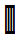 Unicode 36ProductenLegger waterlopen, beheerregister waterlopenOnderdeel van	DAMO WatersysteemPuntHet hart van het objectAttribuutnaamToelichtingTypeEen-heidBron definitieModelOBJECTIDPK, wordt automatisch gegenereerd.EsriFieldTypeOIDWrichtingRotatierichtingSingleWmetadataIDRelatie naar MetadataIntegerAsoortZandvangDefinitie: Een aanduiding voor het soort constructie dat als zandvang dient. Toelichting: Typische soorten zandvang is een verbreding in de waterloop. SmallIntegerAquoWShapeGeometrische representatie van het object middels een puntGeometryWLijnZoomniveauGeen zoomniveau bekend.RepresentatieGeen omschrijving beschikbaar.ProductenOnbekendOnderdeel van	DAMO KeringenAttribuutnaamToelichtingTypeEen-heidBron definitieModelOBJECTIDPK, wordt automatisch gegenereerd.esriFieldTypeOIDKwaardebepalingAansluitingOmschrijving van de wijze waarop de aansluiting van waterkeringen op elkaar (bij verschillende typen) is bepaald.StringKwaterkeringIDRelatie naar WaterkeringIntegerKmetadataIDRelatie naar MetadataIntegerAShapeGeometrische representatie van het object middels een lijnGeometryKPuntPuntPuntZoomniveauKleinschaligKleinschaligKleinschaligRepresentatieAlgemeen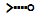 Unicode 39StandaardEntiteitGeometrieGeneralisatieSpecialisatieIMWAAfsluitmiddel kleinPuntKunstwerk	WaterkeringNvtProductenLegger waterlopen, beheerregister waterlopenOnderdeel van	DAMO Watersysteem, DAMO KeringenPuntExacte plaats van het afsluitmiddel op het andere object, veelal duiker.AttribuutnaamToelichtingTypeEen-heidBron definitieModelOBJECTIDPK, wordt automatisch gegenereerd.esriFieldTypeOIDWsoortAfsluitmiddelEen aanduiding voor het soort afsluitmiddel c.q. de wijze waarop een kunstwerk kan worden afgesloten, gebaseerd op het sluitingsmechanisme. Typische soorten afsluitmiddelen zijn schuif, klep en deur. AfsluitwijzenAquoWfunctieAfsluitmiddelAanduiding van de functie van het afsluitmiddel. Hier wordt de functie bedoeld in het kader van waterbeheer (kwantiteit), of louter de kerende functie. FunctieAfsluitmiddelAquoWtypeMateriaalAfsluitmiddelMateriaal waar het afsluitmiddel uit bestaat.MateriaalAfsluitmiddelProjectWsoortRegelbaarheidEen aanduiding voor de wijze van regelbaarheid. De soorten regelbaarheid zijn automatisch op afstand, automatisch ter plaatse, handmatig, niet regelbaar. TypeRegelbaarheidAquoWhoogteOpeningDe maatgevende (inwendige) hoogte van de opening van het object.DoublemWbreedteOpeningDe maatgevende (inwendige) breedte van de opening van de constructie.DoublemWrichtingRotatierichtingSingleWcoupureIDRelatie naar CoupureIntegerKduikersifonhevelIDRelatie naar DuikerSifonHevelIntegerWflexibeleWaterkeringIDRelatie naar FlexibeleWaterkeringIntegerKgemaalIDRelatie naar GemaalIntegerWsluisIDRelatie naar SluisIntegerWstuwIDRelatie naar StuwIntegerWregenwaterbuffer CompartimentIDRelatie naar RegenwaterbufferCompartimentIntegerWtunnelIDRelatie naar TunnelIntegerKvispassageIDRelatie naar VispassageIntegerWmetadataIDRelatie naar MetadataIntegerAShapeGeometrische representatie van het object middels een puntGeometryWProductenLegger waterlopen, beheerregister waterlopenOnderdeel van	DAMO KeringenAttribuutnaamToelichtingTypeEen-heidBron definitieModelOBJECTIDPK, wordt automatisch gegenereerd.esriFieldTypeOIDKjaarVanAanlegHet jaar van aanleg.Leeftijd van de bekleding op de peildatum. Herkomst WTI parameter vertaald in Jaar van Aanleg.SmallIntegerWTIKbekledingConstructieIDRelatie naar BekledingConstructieIntegerKtypeBekledingLaagNadere aanduiding van het type bekledinglaag.TypeBekledingLaagKtypeMateriaalMateriaalsoort(en) van de afwerkingslaag.StringKvolgnummerVolgnummer ter indicatie van de laagvolgorde.SmallIntegerKLijnZoomniveauGeen zoomniveau bekend.RepresentatieGeen omschrijving beschikbaar.ProductenOnbekendOnderdeel van	DAMO KeringenAttribuutnaamToelichtingTypeEen-heidBron definitieModelOBJECTIDPK, wordt automatisch gegenereerd.esriFieldTypeOIDKhellingshoekBeschrijft de hellingshoek van een ankerlijn.DoublegradenProjectKlengteIs de lengte van het anker in metersDoublemProjectKankerveldIDRelatie naar AnkerveldIntegerKwandconstructieIDRelatie naar WandconstructieIntegerKmetadataIDRelatie naar MetadataIntegerAShapeGeometrische representatie van het object middels een lijnGeometryKVlakZoomniveauGeen zoomniveau bekend.RepresentatieGeen omschrijving beschikbaar.StandaardEntiteitGeometrieGeneralisatieSpecialisatieIMWAAnkerveldNvtNvtNvtProductenOnbekendOnderdeel van	DAMO KeringenAttribuutnaamToelichtingTypeEen-heidBron definitieModelOBJECTIDPK, wordt automatisch gegenereerd.esriFieldTypeOIDKhellingshoekBeschrijft de hellingshoek van een ankerlijn.DoublegradenProjectKlengteIs de lengte van het anker in metersDoublemProjectKwandconstructieIDRelatie naar WandconstructieIntegerKmetadataIDRelatie naar MetadataIntegerAShapeGeometrische representatie van het object middels een vlakGeometryKStandaardEntiteitGeometrieGeneralisatieSpecialisatieIMWABasismateriaalNvtGrondlichaamNvtProductenOnbekendOnderdeel van	DAMO KeringenAttribuutnaamToelichtingTypeEen-heidBron definitieModelOBJECTIDPK, wordt automatisch gegenereerd.esriFieldTypeOIDKbeddingsconstanteBeddingsconstante ondergrond.DoubleMpa/mWTIKdikteKleilaagDikte kleilaag. (Onderlaag)DoublemWTIKjaarVanAanlegHet jaar van aanleg.Leeftijd van de bekleding op de peildatum. Herkomst WTI parameter vertaald in Jaar van Aanleg.SmallIntegerWTIKtypeBekledingLaagNadere aanduiding van het type bekledinglaag.TypeBekledingLaagKtypeMateriaalBekledingType materiaal van de bekledingslaagToelichting:Domein onderscheiden naar type bekledingslaagMateriaalBekledingBasismateriaalAquoKtypeOndergrondType ondergrond in geval van WAB of OSA.TypeOndergrondWTIKvolgnummerVolgnummer ter indicatie van de laagvolgorde.SmallIntegerKtoplaagAsfaltbekledingIDRelatie naar ToplaagAsfaltbekledingIntegerKStandaardEntiteitGeometrieGeneralisatieSpecialisatieIMWABasismateriaalNvtGrondlichaamNvtProductenOnbekendOnderdeel van	DAMO KeringenAttribuutnaamToelichtingTypeEen-heidBron definitieModelOBJECTIDPK, wordt automatisch gegenereerd.esriFieldTypeOIDKdikteKleilaagKleilaagdikte in geval van zanddijk met kleibekledingDoublemWTIKjaarVanAanlegHet jaar van aanleg.Leeftijd van de bekleding op de peildatum. Herkomst WTI parameter vertaald in Jaar van Aanleg.SmallIntegerWTIKlokatieGrasbekledingLokatie grasbekleding binnen of buiten waards. LokatieGrasbekledingWTIKpercentageHumusHumusgehalte van een grondmonsterPercentage%WTIKpercentageKalkKalkgehalte van een grondmonsterPercentage%WTIKpercentageLutumLutumgehalte (< 63 µm) van een grondmonster.Percentage%WTIKpercentageWaterLiquidWatergehalte bij liquid limit klei.Percentage%WTIKpercentageWaterPlasticWatergehalte bij plastic limit kleiPercentage%WTIKpercentageZandZandgehalte (> 63 µm en < 2 mm) van een grondmonsterPercentage%WTIKtypeBekledingLaagNadere aanduiding van het type bekledinglaag.TypeBekledingLaagKtypeMateriaalBekledingType materiaal van de bekledingslaagDomein onderscheiden naar type bekledingslaagMateriaalBekleding-BasismateriaalAquoKvolgnummerVolgnummer ter indicatie van de laagvolgorde.SmallIntegerKtoplaaggrasIDRelatie naar ToplaaggrasIntegerKStandaardEntiteitGeometrieGeneralisatieSpecialisatieIMWABasismateriaalNvtGrondlichaamNvtProductenOnbekendOnderdeel van	DAMO KeringenAttribuutnaamToelichtingTypeEen-heidBron definitieModelOBJECTIDPK, wordt automatisch gegenereerd.esriFieldTypeOIDKdikteKleilaagDikte kleilaag. (Onderlaag)DoublemWTIKjaarVanAanlegHet jaar van aanleg.Leeftijd van de bekleding op de peildatum. Herkomst WTI parameter vertaald in Jaar van Aanleg.SmallIntegerWTIKkleikwaliteitErosiebestendigheid van de klei:g of c1 = goedm of c2 = matigw of c3 = weinig erosiebestendigZie het Technisch Rapport Steenzettingen op blz. 189KleiKwaliteitWTIKkorrelverdelingKleilaagIndien aanwezig de korrelverdeling van de kleilaagPercentage%KkorrelverdelingZandlaagIndien aanwezig de korrelverdeling van de zandlaagPercentage%KtypeBekledingLaagNadere aanduiding van het type bekledinglaag.TypeBekledingLaagKtypeMateriaalBekledingType materiaal van de bekledingslaagDomein onderscheiden naar type bekledingslaagMateriaalBekledingBasismateriaalAquoKvolgnummerVolgnummer ter indicatie van de laagvolgorde.SmallIntegerKtoplaagSteenzettingIDRelatie naar ToplaagSteenzettingIntegerKVlakZoomniveauGeen zoomniveau bekend.RepresentatieGeen omschrijving beschikbaar.ProductenOnbekendOnderdeel van	DAMO KeringenVlakBekledingsvlakken worden overgenomen uit de BGT. Controle/correctie gebeurt op basis van luchtfoto’s en veldkennis. Hoogte wordt toegekend adhv GPS of laseraltimetriedata (Bron: HHNK Object- en gegevens handboek GIS Waterkeringen). AttribuutnaamToelichtingTypeEen-heidBron definitieModelOBJECTIDPK, wordt automatisch gegenereerd.esriFieldTypeOIDKjaarVanAanlegHet jaar van AanlegSmallIntegerKonderhoudOpPeilBoleaan die aangeeft of kwaliteitsniveau volgens de zorgplicht aanwezig isStringWTIKtypeBekledingType bekledingDomeinveld voor type bekleding. Is gerealiseerd als een subtypeveld. SmallIntegerProjectKtypeConstructieOpbouwConstructieopbouw bekleding op dijk. Selectie is beperkt tot enkele voorgedefinieerde waardenStringWTIKwaterkeringIDRelatie naar WaterkeringIntegerKmetadataIDRelatie naar MetadataIntegerAShapeGeometrische representatie van het object middels een vlakGeometryKVlakZoomniveauGeen zoomniveau bekend.RepresentatieGeen omschrijving beschikbaar.ProductenOnbekendOnderdeel van	DAMO KeringenAttribuutnaamToelichtingTypeEen-heidBron definitieModelOBJECTIDPK, wordt automatisch gegenereerd.esriFieldTypeOIDKhoeveelheidBestortinggemiddeld aantal stenen per strekkende meter waarmee de kreukelbermverdediging is bestortIntegersteen/mKjaarVanAanlegHet Jaar waarin het object is aangelegd.SmallIntegerProjectKmetadataIDRelatie naar MetadataIntegerAShapeGeometrische representatie van het object middels een vlakGeometryKVlakZoomniveauGeen zoomniveau bekend.RepresentatieGeen omschrijving beschikbaar.StandaardEntiteitGeometrieGeneralisatieSpecialisatieIMWABodemlaagNvtNvtWatervoerende laag ProductenOnbekendOnderdeel van	DAMO KeringenAttribuutnaamToelichtingTypeEen-heidBron definitieModelOBJECTIDPK, wordt automatisch gegenereerd.esriFieldTypeOIDWtypeBodemlaagNadere aanduiding van het type bodemlaag.TypeBodemlaagWvolgnummerVolgnummer ter indicatie van de laagvolgorde.IntegerWkernopbouwIDRelatie naar KernopbouwIntegerWmetadataIDRelatie naar MetadataIntegerAShapeGeometrische representatie van het object middels een vlakGeometryWPuntPuntPuntLijnVlakZoomniveauKleinschalig / midschaligKleinschalig / midschaligKleinschalig / midschaligKleinschalig / midschaligGrootschaligRepresentatieAlg.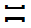 Unicode 58Geen omschrijving beschikbaar.Weergave feitelijke contouren (voor zover van toepassing).RepresentatieHet hart van de coupure, bepaald door het karakteristieke zwaartepunt van de projectie op het grondvlak.Het hart van de coupure, bepaald door het karakteristieke zwaartepunt van de projectie op het grondvlak.Het hart van de coupure, bepaald door het karakteristieke zwaartepunt van de projectie op het grondvlak.Geen omschrijving beschikbaar.Weergave feitelijke contouren (voor zover van toepassing).StandaardEntiteitGeometrieGeneralisatieSpecialisatieIMWACoupureKleinschalig: punt
Grootschalig: vlakKunstwerkNvtIMGeoCoupureVlakKunstwerkdeelNvtINSPIRENvtNvtNvtNvtProductenLegger waterkeringen, IRIS keringen, Toetsing KeringenOnderdeel van	DAMO KeringenPuntCoupures worden ingemeten of gekarteerd. Bij kartering gebeurt dit op basis van de BGT en luchtfoto’s.LijnCoupures worden ingemeten of gekarteerd. Bij kartering gebeurt dit op basis van de BGT en luchtfoto’s.VlakCoupures worden ingemeten of gekarteerd. Bij kartering gebeurt dit op basis van de BGT en luchtfoto’s.AttribuutnaamToelichtingTypeEen-heidBron definitieModelOBJECTIDPK, wordt automatisch gegenereerd.esriFieldTypeOIDKtypeWaterkerendeConstructieType constructie in relatie tot de waterkerende functie (volgens de leidraad waterkerende kunstwerken).TypeWaterkerendeConstructieKindicatieWaterkerendIndicatie voor het onderscheid tussen waterkerende en niet-waterkerende kunstwerken.JaNeeNvtKbreedteOpeningBreedte van de opening van het kunstwerk.DoublemKkerendeHoogteKerende hoogte van het kunstwerk in meters ten opzichte van NAP. Doublem NAPProjectKdrempelhoogteDrempelhoogte van het kunstwerk.DoublemKsponningbreedteSponningbreedte van het kunstwerk.DoublemKdrempelpeilHet peil in NAP van de drempel van de keringDoublem NAPProjectKsignaleringspeilDe verwachte of geconstateerde waterstand, waarbij beheerders worden gewaarschuwd en inlichtingen wordt verschaft, opdat tijdig maatregelen kunnen worden genomen.Bij vaststelling van de marge tussen signaleringspeil en sluitpeil moet rekening zijn gehouden met de stijgsnelheid van het buitenwater en de tijd benodigd om de bemanning op de gewenste plaatsen te krijgenDoublem NAPAquoKsluitpeilDe waterstand, waarbij de kering wordt gesloten.Doublem NAPAquoKopenkeerpeilBuitenwaterstand welke bij open afsluitmiddel nog juist niet tot een ontoelaatbaar instromend volume buitenwater leidt. Doublem NAPAquoKopeningspeilWaterstand waarbij, na een hoogwater, de afsluitmiddelen van een waterkering mogen worden geopend.Doublem NAPAquoKcategorieCategorie waar het kunstwerk toe behoort.CategorieKwaterkeringIDRelatie naar WaterkeringIntegerKmetadataIDRelatie naar MetadataIntegerAShapeGeometrische representatie van het object middels een puntGeometryKAttribuutnaamToelichtingTypeEen-heidBron definitieModelOBJECTIDPK, wordt automatisch gegenereerd.esriFieldTypeOIDKcoupureIDRelatie naar CoupureIntegerKShapeGeometrische representatie van het object middels een lijnGeometryKAttribuutnaamToelichtingTypeEen-heidBron definitieModelOBJECTIDPK, wordt automatisch gegenereerd.esriFieldTypeOIDKcoupureIDRelatie naar CoupureIntegerKShapeGeometrische representatie van het object middels een vlakGeometryKLijnZoomniveauGeen zoomniveau bekend.RepresentatieGeen omschrijving beschikbaar.ProductenOnbekendOnderdeel van	DAMO KeringenLijnInmeten bij aanleg of revisie tekeningen nageleverd na een vergunning.Alleen binnen de kernzone (Bron: HHNK Objecten- en Gegevenshandboek GIS Waterkeringen).AttribuutnaamToelichtingTypeEen-heidBron definitieModelOBJECTIDPK, wordt automatisch gegenereerd.esriFieldTypeOIDKtypeMateriaalDrainagebuisMateriaal van de DrainagebuisMateriaalDrainageBuisProjectKdiameterDrainagebuisDiameter van de Drainagebuis in cm. DoublecmProjectKmetadataIDRelatie naar MetadataIntegerAShapeGeometrische representatie van het object middels een lijnGeometryKPuntZoomniveauGeen zoomniveau bekend.RepresentatieGeen omschrijving beschikbaar.ProductenOnbekendOnderdeel van	DAMO KeringenPuntInmeten bij aanleg of revisie tekeningen nageleverd na een vergunning.Alleen binnen de kernzone. En locatie put voor doorspuiten.AttribuutnaamToelichtingTypeEen-heidBron definitieModelOBJECTIDPK, wordt automatisch gegenereerd.esriFieldTypeOIDKdrainagebuisIDRelatie naar DrainagebuisIntegerKmetadataIDRelatie naar MetadataIntegerAShapeGeometrische representatie van het object middels een puntGeometryKPuntPuntPuntLijnZoomniveauKleinschalig / midschaligKleinschalig / midschaligKleinschalig / midschaligGrootschaligRepresentatieNiet afsluitbare duikerUnicode 61Afbeelding feitelijke contourenRepresentatieAfsluitbare duikerUnicode 62Afbeelding feitelijke contourenRepresentatieNiet afsluitbare sifonUnicode 77Afbeelding feitelijke contourenRepresentatieAfsluitbare sifonUnicode 78Afbeelding feitelijke contourenRepresentatieHevelUnicode 68Afbeelding feitelijke contourenRepresentatieIndien mogelijk meegeschaald met de lengte van de duiker, sifon of hevel Indien mogelijk meegeschaald met de lengte van de duiker, sifon of hevel Indien mogelijk meegeschaald met de lengte van de duiker, sifon of hevel Afbeelding feitelijke contourenStandaardEntiteitGeometrieGeneralisatieSpecialisatieIMWADuiker, HevelPuntKunstwerkDuiker met put(ten), Inlaatduiker, Koppelduiker, Schuif, Slootduiker, Stuwput, Terugslagklep, WegduikerIMGEODuiker-niet-bgtVlakKunstwerkdeelNvtINSPIREPumpingStationPuntHydrographyNvtProductenLegger waterlopen, beheerregister waterlopenOnderdeel van	DAMO Watersysteem, DAMO KeringenPuntDuikerHet hart van de duikerconstructie, bepaald door het karakteristieke zwaartepunt van de projectie op het grondvlakSifonMiddelpunt van de lengteas van de sifonHevelHevel: locatie van de constructieLijnDe feitelijke contourenAttribuutnaamToelichtingTypeEen-heidBron definitieMo delOBJECTIDPK, wordt automatisch gegenereerd.esriFieldTypeOIDWindicatieWaterkerendIndicatie voor het onderscheid tussen waterkerende en niet-waterkerende kunstwerken.JaNeeNvtKkerendeHoogteKerende hoogte van het kunstwerk in meters ten opzichte van NAP. Doublem NAPProjectKtypeWaterkerendeConstructieType constructie in relatie tot de waterkerende functie (volgens de leidraad waterkerende kunstwerken).TypeWaterkerendeConstructieKindPeilRegulPeilScheidendDefinitie: Indicatie of de duiker en peilregulerende of peilscheidende functie heeft. Toelichting: Dit is van toepassing op duikers zonder afsluitmiddel die door hun ligging of afmeting een peilregulerende of peilscheidende functie hebben. Duikers met een afsluitmiddel zijn peilregulerend/peilscheidend vanwege hun relatie met het afsluitmiddel.J_N_of_OnbekendWcategorieCategorie waar het kunstwerk toe behoort.CategorieKlengteDe maatgevende lengte van het object in de as van het Hydro-object. DoublemAquo Expertise- en Innovatie centrum BinnenvaartWhoogteOpeningDe maatgevende (inwendige) hoogte van de opening van het object.DoublemWbreedteOpeningDe maatgevende (inwendige) breedte van de opening van de constructie.DoublemWhoogteBinnenOnderkantBeneDe maatgevende hoogte van de binnenonderkant van de constructie aan de benedenstroomse zijde. Doublem NAPAquo Expertise- en Innovatie centrum BinnenvaartWdrempelpeilHet peil in NAP van de drempel van de keringDoublem NAPProjectKhoogteBinnenOnderkantBovDe maatgevende hoogte van de binnenonderkant van de constructie aan de bovenstroomse zijde. Doublem NAPAquo Expertise- en Innovatie centrum BinnenvaartWsignaleringspeilDe verwachte of geconstateerde waterstand, waarbij beheerders worden gewaarschuwd en inlichtingen wordt verschaft, opdat tijdig maatregelen kunnen worden genomen.ToelichtingBij vaststelling van de marge tussen signaleringspeil en sluitpeil moet rekening zijn gehouden met de stijgsnelheid van het buitenwater en de tijd benodigd om de bemanning op de gewenste plaatsen te krijgenDoublem NAPAquoKvormKokerEen aanduiding voor de vorm van de koker van de duiker, sifon of hevel. Typische vormen van kokers zijn: rond, rechthoekig of heul. VormenAquoWsluitpeilDe waterstand, waarbij de kering wordt gesloten.Doublem NAPAquoKsoortMateriaalSoort materiaal waarvan de duiker is gemaakt. MateriaalKunstwerkAquoWopenkeerpeilBuitenwaterstand welke bij open afsluitmiddel nog juist niet tot een ontoelaatbaar instromend volume buitenwater leidt. Doublem NAPAquoKopeningspeilWaterstand waarbij, na een hoogwater, de afsluitmiddelen van een waterkering mogen worden geopend.Doublem NAPAquoKregenwaterbufferCompartimentIDRelatie naar RegenwaterbufferCompartimentIntegerWtypeKruisingHet type van de fysieke kruising. Afleiden op basis van entiteittype waartoe het object behoort. TypeKruisingInspireWwaterkeringIDRelatie naar WaterkeringIntegerKmetadataIDRelatie naar MetadataIntegerAShapeGeometrische representatie van het object middels een lijnGeometryWAttribuutnaamToelichtingTypeEen-heidBron definitieModelOBJECTIDPK, wordt automatisch gegenereerd.esriFieldTypeOIDWduikersifonhevelIDRelatie naar DuikerSifonHevelIntegerWrichtingRotatierichtingSingleWShapeGeometrische representatie van het object middels een puntGeometryWRondMuilRechthoekigRechthoekigStandaardEntiteitGeometrieGeneralisatieSpecialisatieIMWABeschrijving filterlaagNvtNvtNvtProductenOnbekendOnderdeel van	DAMO KeringenAttribuutnaamToelichtingTypeEen-heidBron definitieModelOBJECTIDPK, wordt automatisch gegenereerd.esriFieldTypeOIDKjaarVanAanlegHet jaar van aanleg.Leeftijd van de bekleding op de peildatum. Herkomst WTI parameter vertaald in Jaar van Aanleg.SmallIntegerWTIKtypeBekledingLaagNadere aanduiding van het type bekledinglaag.TypeBekledingLaagKtypeFilterlaagType filterlaag bij OSATypeFilterlaagTypeFilterlaagWTIKtypeMateriaalBekledingType materiaal van de bekledingslaagDomein onderscheiden naar type bekledingslaagMateriaalBekledingUitvulFilterVlijlaagAquoKvolgnummerVolgnummer ter indicatie van de laagvolgorde.SmallIntegerKtoplaagAsfaltbekledingIDRelatie naar ToplaagAsfaltbekledingIntegerKStandaardEntiteitGeometrieGeneralisatieSpecialisatieIMWABeschrijving filterlaagNvtNvtNvtProductenOnbekendOnderdeel van	DAMO KeringenAttribuutnaamToelichtingTypeEen-heidBron definitieModelOBJECTIDPK, wordt automatisch gegenereerd.esriFieldTypeOIDKdikteDikte van de filterlaag steenzetting in cmDoublecmProjectKjaarVanAanlegHet jaar van aanleg.Leeftijd van de bekleding op de peildatum. Herkomst WTI parameter vertaald in Jaar van Aanleg.SmallIntegerWTIKkorrelverdelingKorrelverdeling van de bovenste filterlaagDoublem/percentielProjectKporositeitPorositeit van de bovenste granulaire filterlaag (uitvullaag), gedefinieerd als de verhouding tussen het porienvolume en het totale volume.DoubleratioWTIKtypeBekledingLaagNadere aanduiding van het type bekledinglaag.TypeBekledingLaagKtypeMateriaalBekledingType materiaal van de bekledingslaagDomein onderscheiden naar type bekledingslaagMateriaalBekledingUitvulFilterVlijlaagAquoKvolgnummerVolgnummer ter indicatie van de laagvolgorde.SmallIntegerKtoplaagSteenzettingIDRelatie naar ToplaagSteenzettingIntegerKLijnZoomniveauGeen zoomniveau bekend.RepresentatieGeen omschrijving beschikbaar.ProductenOnbekendOnderdeel van	DAMO KeringenAttribuutnaamToelichtingTypeEen-heidBron definitieModelOBJECTIDPK, wordt automatisch gegenereerd.esriFieldTypeOIDKtypeWaterkerendeConstructieType constructie in relatie tot de waterkerende functie (volgens de leidraad waterkerende kunstwerken).TypeWaterkerendeConstructieKlengteLengte van het kunstwerk in de richting van de waterkering in meters.DoublemProjectKaantalOpeningenHet aantal openingen in een flexibele waterkering.IntegerProjectKkerendeHoogteKerende hoogte van het kunstwerk in meters ten opzichte van NAP. Doublem NAPProjectKlengteOpeningDe totale lengte die door de flexibele kering wordt overbrugd. Bij meerdere openingen kan de lengte per opening worden vastgelgd in het afsluitmiddel. DoublemProjectKhoogteOpeningDe hoogte van de opening in de flexibele kering uitgedrukt in meters.Toeliching:Hier wordt de hoogte van de opening over de gehele lengte van de flexibele kering. Bij meerdere openingen wordt de hoogte per opening vastgelegd bij het afsluitmiddel.DoublemProjectKdrempelpeilHet peil in NAP van de drempel van de keringDoublem NAPProjectKsignaleringspeilDe verwachte of geconstateerde waterstand, waarbij beheerders worden gewaarschuwd en inlichtingen wordt verschaft, opdat tijdig maatregelen kunnen worden genomen.ToelichtingBij vaststelling van de marge tussen signaleringspeil en sluitpeil moet rekening zijn gehouden met de stijgsnelheid van het buitenwater en de tijd benodigd om de bemanning op de gewenste plaatsen te krijgenDoublem NAPAquoKsluitpeilDe waterstand, waarbij de kering wordt gesloten.Doublem NAPAquoKopenkeerpeilBuitenwaterstand welke bij open afsluitmiddel nog juist niet tot een ontoelaatbaar instromend volume buitenwater leidt. Doublem NAPAquoKopeningspeilWaterstand waarbij, na een hoogwater, de afsluitmiddelen van een waterkering mogen worden geopend.Doublem NAPAquoKWaterkeringIDRelatie naar WaterkeringIntegerKmetadataIDRelatie naar MetadataIntegerAShapeGeometrische representatie van het object middels een lijnGeometryKPuntPuntPuntVlakZoomniveauKleinschalig / midschaligKleinschalig / midschaligKleinschalig / midschaligGrootschaligRepresentatieGemaal, algemeen symboolUnicode 63Afbeelding feitelijke contourenRepresentatieMotorgemaal Unicode 64Afbeelding feitelijke contourenRepresentatieelektrisch aandrijving Unicode 65Afbeelding feitelijke contourenRepresentatiegemaal aangedreven door wind Unicode 66Afbeelding feitelijke contourenRepresentatiekleine windmolen Unicode 84Afbeelding feitelijke contourenRepresentatiegrote windmolenUnicode 85Afbeelding feitelijke contourenRepresentatieIndien mogelijk meegeschaald met de oppervlakte van het gemaalIndien mogelijk meegeschaald met de oppervlakte van het gemaalIndien mogelijk meegeschaald met de oppervlakte van het gemaalAfbeelding feitelijke contourenStandaardEntiteitGeometrieGeneralisatieSpecialisatieIMWAGemaalKleinschalig: punt
Grootschalig: vlakKunstwerkRioolgemaalIMGEONvt (verplicht)Nvt (verplicht)Nvt (verplicht)Nvt (verplicht)BGTGemaalVlakKunstwerkdeelNvtINSPIREPumpingStationPuntHydrographyNvtPuntHet hart van de eigenlijke gemaalconstructie, bepaald door het karakteristieke zwaartepunt van de projectie op het grondvlakVlakDe feitelijke contouren. Zie ook: Inwinningsregel BGTAttribuutnaamToelichtingTypeEen-heidBron definitieModelOBJECTIDPK, wordt automatisch gegenereerd.esriFieldTypeOIDWindicatieWaterkerendIndicatie voor het onderscheid tussen waterkerende en niet-waterkerende kunstwerken.JaNeeNvtKrichtingRotatierichtingSingleWtypeWaterkerende ConstructieType constructie in relatie tot de waterkerende functie (volgens de leidraad waterkerende kunstwerken).TypeWaterkerendeConstructieKdrempelpeilHet peil in NAP van de drempel van de keringDoublem NAPProjectKfunctieGemaalOnderverdeling naar de functie van een gemaal FunctieGemaalAquoKkerendeHoogteKerende hoogte van het kunstwerk in meters ten opzichte van NAP. Doublem NAPProjectKsignaleringspeilDe verwachte of geconstateerde waterstand, waarbij beheerders worden gewaarschuwd en inlichtingen wordt verschaft, opdat tijdig maatregelen kunnen worden genomen.ToelichtingBij vaststelling van de marge tussen signaleringspeil en sluitpeil moet rekening zijn gehouden met de stijgsnelheid van het buitenwater en de tijd benodigd om de bemanning op de gewenste plaatsen te krijgenDoublem NAPAquoKmaximaleCapaciteitDe maximaal per tijdseenheid te verpompen hoeveelheid water. Het betreft de cumulatieve capaciteit van alle pompen. Doublem3/minuutAquoWsluitpeilDe waterstand, waarbij de kering wordt gesloten.Doublem NAPAquoKopenkeerpeilBuitenwaterstand welke bij open afsluitmiddel nog juist niet tot een ontoelaatbaar instromend volume buitenwater leidt. Doublem NAPAquoKcategorieCategorie waar het kunstwerk toe behoort.CategorieKopeningspeilWaterstand waarbij, na een hoogwater, de afsluitmiddelen van een waterkering mogen worden geopend.Doublem NAPAquoKwaterkeringIDRelatie naar WaterkeringIntegerKmetadataIDRelatie naar MetadataIntegerAShapeGeometrische representatie van het object middels een puntGeometryWAttribuutnaamToelichtingTypeEen-heidBron definitieModelOBJECTIDPK, wordt automatisch gegenereerd.esriFieldTypeOIDWgemaalIDRelatie naar GemaalIntegerWShapeGeometrische representatie van het object middels een vlakGeometryWStandaardEntiteitGeometrieGeneralisatieSpecialisatieIMWAGeotextielNvtNvtNvtProductenOnbekendOnderdeel van	DAMO KeringenAttribuutnaamToelichtingTypeEen-heidBron definitieModelOBJECTIDPK, wordt automatisch gegenereerd.esriFieldTypeOIDKdebietSpecifiek debiet (filtersnelheid) door het geotextiel tijdens de doorlatendheidsmeting van het geotextiel dat direct op de ondergrond van klei of zand ligt. Raadpleeg hiervoor de leverancier.Doublel/s/m²WTIKdikteDikte van het geotextiel dat direct op de ondergrond van klei of zand ligt. Raadpleeg hiervoor de leverancier.DoublemmWTIKjaarVanAanlegHet jaar van aanleg.Leeftijd van de bekleding op de peildatum. Herkomst WTI parameter vertaald in Jaar van Aanleg.SmallIntegerWTIKO90O90 van het geotextiel dat direct op de ondergrond van klei of zand ligt (maat voor de maaswijdte). Raadpleeg hiervoor de leverancier.DoublemmWTIKtypeBekledingLaagNadere aanduiding van het type bekledinglaag.TypeBekledingLaagKtypeMateriaalBekledingType materiaal van de bekledingslaagDomein onderscheiden naar type bekledingslaagMateriaalBekledingGeotextielAquoKvervalVerval over het geotextiel tijdens de doorlatendheidsmeting van het geotextiel dat direct op de ondergrond van klei of zand ligt. Raadpleeg hiervoor de leverancier.DoublemmWTIKvolgnummerVolgnummer ter indicatie van de laagvolgorde.SmallIntegerKtoplaagSteenzettingIDRelatie naar ToplaagSteenzettingIntegerKPuntLijnZoomniveauGeen zoomniveau bekend.Geen zoomniveau bekend.RepresentatieGeen omschrijving beschikbaar.Geen omschrijving beschikbaar.ProductenOnbekendOnderdeel van	DAMO KeringenAttribuutnaamToelichtingTypeEen-heidBron definitieModelOBJECTIDPK, wordt automatisch gegenereerd.esriFieldTypeOIDKlocatieOmschrijving van de locatie van het punt.In de hydraulische randvoorwaarden komen vakken met nummers en locaties als hectometer en kilometers voor. StringProjectKomschrijvingLocatieNadere omschrijving van de locatie zoals die is opgenomen in de rapportage hydraulische randvoorwaarden StringProjectKnormNorm waarop het toetspeil van de hydraulische randvoorwaarden betrekking heeft.String1/xxxProjectKsignificanteGolfhoogterekenkundig gemiddelde van het hoogste 1/3 deel van de golfhoogten gedurende een tijdsintervalToelichtingDeze term heeft betrekking op watergolven. De significante golfhoogte komt overeen met de visuele waarneming van de golfhoogte. Niet te verwarren met spectrale significante golfhoogte.DoublemKpiekperiodeOfGolfperiodeDe tijdsduur tussen twee opeenvolgende tijdstippen waarop op één plaats een zuiver sinusvormige golf een gelijke gereduceerde fase heeftToelichtingDe golfperiode kan berekend worden uit de tijd die verstrijkt tussen twee opeenvolgende passages in dezelfde richting van de evenwichtsstand. Bij Rijkswaterstaat wordt de golfperiode berekend uit de tijdsduur tussen twee opeenvolgende neergaande nuldoorgangen. In andere (internationale) standaarden wordt soms ook wel de tijdsduur tussen de opgaande nuldoorgangen beschouwd. Als gevolg hiervan kunnen waarden iets afwijken.DoubletProjectKhoekVanGolfinvalHoek van golfinval. Dit is de hoek tussen de normaal richting van de golfkammen op de dijk en de normaal.DoublegradenKmetadataIDRelatie naar MetadataIntegerAShapeGeometrische representatie van het object middels een puntGeometryKAttribuutnaamToelichtingTypeEen-heidBron definitieModelOBJECTIDPK, wordt automatisch gegenereerd.esriFieldTypeOIDKhydraulischeRandvoorwaardeIDRelatie naar HydraulischeRandvoorwaardeIntegerKShapeGeometrische representatie van het object middels een lijnGeometryKLijnZoomniveauGeen zoomniveau bekend.RepresentatieGeen omschrijving beschikbaar.ProductenOnbekendOnderdeel van	DAMO KeringenAttribuutnaamToelichtingTypeEen-heidBron definitieModelOBJECTIDPK, wordt automatisch gegenereerd.esriFieldTypeOIDKtypeInvloedslijnType invloedslijnVoorkomende waardes piping, macrostabiliteit, zettingsvloeiingTypeInvloedslijnProjectKmetadataIDRelatie naar MetadataIntegerAShapeGeometrische representatie van het object middels een lijnGeometryKLijnZoomniveauGeen zoomniveau bekend.RepresentatieGeen omschrijving beschikbaar.StandaardEntiteitGeometrieGeneralisatieSpecialisatieIMWAKenmerkende profiellijnLijnNvtBasiskustlijn, BuitenkruinlijnProductenIRIS Keringen, Leggers waterkeringen, Toetsing waterkeringenOnderdeel van	DAMO KeringenLijnKenmerkende Profiellijnen worden gegenereerd aan de hand van hoogte- en hoekgrids, BGT en orthofoto’s of deze worden terrestrisch ingemeten (een DTM). De lijnen mogen elkaar niet kruisen. (Bron: HHNK Object- en Gegevenshandboek GIS Waterkeringen)AttribuutnaamToelichtingTypeEen-heidBron definitieModelOBJECTIDPK, wordt automatisch gegenereerd.esriFieldTypeOIDKtypeProfielKenmerkNadere aanduiding van het type profielkenmerk (kenmerkende profiellijn).TypeProfielKenmerkKmetadataIDRelatie naar MetadataIntegerAShapeGeometrische representatie van het object middels een lijnGeometryKStandaardEntiteitGeometrieGeneralisatieSpecialisatieIMWAKernopbouwNvtNvtNvtProductenOnbekendOnderdeel van	DAMO KeringenAttribuutnaamToelichtingTypeEen-heidBron definitieModelOBJECTIDPK, wordt automatisch gegenereerd.esriFieldTypeOIDKtypeKernopbouwNadere aanduiding van de opbouw van het grondlichaam (volgens indeling WTI)TypeKernopbouwKwaterkeringIDRelatie naar WaterkeringIntegerKVlakZoomniveauGeen zoomniveau bekend.RepresentatieGeen omschrijving beschikbaar.ProductenOnbekendOnderdeel van	DAMO KeringenVlakGeen omschrijving beschikbaar. AttribuutnaamToelichtingTypeEen-heidBron definitieModelOBJECTIDPK, wordt automatisch gegenereerd.esriFieldTypeOIDKtypeWaterkerendeConstructieType constructie in relatie tot de waterkerende functie (volgens de leidraad waterkerende kunstwerken).TypeWaterkerendeConstructieKlengteLengte van het kunstwerk in de richting van de waterkering in meters.DoublemProjectKkerendeHoogteKerende hoogte van het kunstwerk in meters ten opzichte van NAP. Doublem NAPKwandconstructieIDRelatie naar WandconstructieIntegerKmetadataIDRelatie naar MetadataIntegerAShapeGeometrische representatie van het object als vlak.GeometryKLijnZoomniveauGeen zoomniveau bekend.RepresentatieGeen omschrijving beschikbaar.StandaardEntiteitGeometrieGeneralisatieSpecialisatieIMWAKwelschermNvtKunstwerkDamwand, KleikistProductenLegger waterkeringen, IRIS keringen, Toetsing keringenOnderdeel van	DAMO KeringenLijnIngewonnen uit revisietekening of meting direct na aanleg (Bron: HHNK Object- en Gegevenshandboek GIS Waterkeringen).AttribuutnaamToelichtingTypeEen-heidBron definitieModelOBJECTIDPK, wordt automatisch gegenereerd.esriFieldTypeOIDKtypeKwelschermType van het kwelschermVoorkomende type zijn damwand, kleikist, neopreenschermTypeKwelschermProjectKjaarVanAanlegHet Jaar waarin het object is aangelegd.SmallIntegerProjectKonderkantConstructieOnderkant van het kwelscherm uitgedrukt in meters NAP.Doublem NAPProjectKbovenkantConstructieBovenkant van het kwelscherm uitgedrukt in meters NAP.Doublem NAPProjectKcoupureIDRelatie naar CoupureIntegerKduikerSifonHevelIDRelatie naar DuikerSifonHevelIntegerKflexibeleWaterkeringIDRelatie naar FlexibeleWaterkeringIntegerKgemaalIDRelatie naar GemaalIntegerKkistdamIDRelatie naar KistdamIntegerKstuwIDRelatie naar StuwIntegerKsluisIDRelatie naar SluisIntegerKwandconstructieIDRelatie naar WandconstructieIntegerKmetadataIDRelatie naar MetadataIntegerAShapeGeometrische representatie van het object als lijn.GeometryKStandaardEntiteitGeometrieGeneralisatieSpecialisatieIMWAOh.PlichtNvtNvtNvt ProductenOnbekendOnderdeel van	DAMO WaterkeringenAttribuutnaamToelichtingTypeEen-heidBron definitieModelOBJECTIDPK, wordt automatisch gegenereerd.esriFieldTypeOIDWopmerkingEen nadere toelichtingStringKhyperlinkVerwijzing naar een bron(document) waarin nadere informatie omtrent het object is vastgelegd.Verwijzing naar één of meerdere bronnen (document, besluit, tekening etc.) waar nadere informatie over het object is te vinden.StringKonderhoudsplichtigeRechtspersoon die verantwoordelijk is voor het onderhoud van een waterstaatswerk, zoals aangegeven in de Legger of vergunning. Het gaat om de onderhoudsplichtigen voor het onderhouden van oppervlaktewaterlichamen, bergingsgebieden, kunstwerken of voorzieningen voor de opvang van water of regenwater. Typische onderhoudsplichtigen zijn waterschap, gemeente, provincie, aanliggende eigenaar. Onderhouds plichtigeAquoWonderhoudsverplichtingEen aanduiding van de aard van de onderhoudsplicht voor een waterstaatswerk zoals aangegeven in de legger of vergunning. Toelichting: Typische onderhoudsplichten zijn uitmaaien profiel, schonen Hydro-object, baggeren Hydro-object. Ten aanzien van de onderhoudsverplichtingen wordt onderscheid gemaakt naar: 1. gewoon onderhoud; 2. buitengewoon onderhoud. Aard OnderhoudsplichtAquoWaquaductIDRelatie naar AquaductIntegerWbergingsgebiedIDRelatie naar BergingsgebiedIntegerWbodemvalIDRelatie naar BodemvalIntegerWbrugIDRelatie naar BrugIntegerWcoupureIDRelatie naar CoupureIntegerWduikersifonhevelIDRelatie naar DuikerSifonHevelIntegerWflexibelewaterkeringIDRelatie naar FlexibeleWaterkeringIntegerKgemaalIDRelatie naar GemaalIntegerWhydroobjectIDRelatie naar HydroObjectIntegerWkistdamIDRelatie naar KistdamIntegerKnatuurvriendelijkeoeverIDRelatie naar NatuurvriendelijkeOeverIntegerWputIDRelatie naar PutIntegerWregenwaterbufferCompartimentIDRelatie naar RegenwaterbufferCompartimentIntegerWsluisIDRelatie naar SluisIntegerWstuwIDRelatie naar StuwIntegerWvastedamIDRelatie naar VasteDamIntegerWvispassageIDRelatie naar VispassageIntegerWvuilvangIDRelatie naar VuilvangIntegerWwandconstructieIDRelatie naar WandconstructieIntegerKzandvangIDRelatie naar ZandvangIntegerWPuntZoomniveauGeen zoomniveau bekend.RepresentatieGeen omschrijving beschikbaar.StandaardEntiteitGeometrieGeneralisatieSpecialisatieIMWANvtPuntNvtSchietboomBGTPaalPuntNvtPaal hectometeraanduidingIMGeoPaal hectometeraanduidingPuntPaalNvtProductenOnbekendOnderdeel van	DAMO KeringenAttribuutnaamToelichtingTypeEen-heidBron definitieModelOBJECTIDPK, wordt automatisch gegenereerd.esriFieldTypeOIDKBGTStatusDe status gekoppeld aan de levenscyclus van een geo-object BgtStatusBGTKplusTypeHet soort paal (IMGeo plus-populatie).TypePaalIMGeoIMGeoKhectometeraanduidingCode van de paal die kan worden gebruikt voor afstandsaanduiding, zoals bij hectometerpaaltjes en dijkpalen.StringIMGeoKmetadataIDRelatie naar MetadataIntegerAShapeGeometrische representatie van het object middels een puntGeometryKPuntZoomniveauGeen zoomniveau bekend.RepresentatieGeen omschrijving beschikbaar.StandaardEntiteitGeometrieGeneralisatieSpecialisatieIMWAReferentiepuntPuntNvtDijkpaalProductenLegger Waterkeringen, Toetsing keringen, IRIS KeringenOnderdeel van	DAMO KeringenPuntEen dijkpaal wordt terrestrisch ingemeten (Bron: HHNK Object- en Gegevenshandboek GIS Waterkeringen). Informatie m.b.t. strandpaal ontbreekt.AttribuutnaamToelichtingTypeEen-heidBron definitieModelOBJECTIDPK, wordt automatisch gegenereerd.esriFieldTypeOIDKafstandTotNulpuntAfstand (in hectometers) van het referentiepunt t.o.v. het bepaalde nulpunt van de waterkering.IntegerhmKfysiekAanwezigKenmerk of een referentiepunt dan wel virtueel is dan wel gerepresenteerd wordt door een feitelijk punt. Toelichting:Het referentiepunt ligt altijd op de referentielijn van de kering. In bepaalde gevallen wordt het referentiepunt ook gerepresenteerd door een feitelijk punt bijvoorbeeld een dijkpaal. Deze dijkpaal hoeft niet op de referentielijn te liggen. JaNeeProjectKmetadataIDRelatie naar MetadataIntegerAShapeGeometrische representatie van het object middels een puntGeometryKStandaardEntiteitGeometrieGeneralisatieSpecialisatieIMWAReferentiestelselNvtNvtNvtProductenOnbekendOnderdeel van	DAMO KeringenAttribuutnaamToelichtingTypeEen-heidBron definitieModelOBJECTIDPK, wordt automatisch gegenereerd.esriFieldTypeOIDKbeginAfstandAfstand van het  begin van het referentiestelsel ten opzichte van de referentielijn (in meters).IntegermKtypeReferentiestelselNadere aanduiding van het type referentiestelsel.TypeReferentiestelselKProductenOnbekendOnderdeel van	DAMO KeringenAttribuutnaamToelichtingTypeEen-heidBron definitieModelOBJECTIDPK, wordt automatisch gegenereerd.esriFieldTypeOIDKtypeBekledingLaagNadere aanduiding van het type bekledinglaag.TypeBekledingLaagKjaarVanAanlegHet jaar van aanleg.Leeftijd van de bekleding op de peildatum. Herkomst WTI parameter vertaald in Jaar van Aanleg.SmallIntegerWTIKhyperlinkVerwijzing naar een bron(document) waarin nadere informatie omtrent het object is vastgelegd.Toelichting:Verwijzing naar één of meerdere bronnen (document, besluit, tekening etc.) waar nadere informatie over het object is te vinden.StringKopmerkingEen nadere toelichtingStringKtoplaagAsfaltbekledingIDRelatie naar ToplaagAsfaltbekledingIntegerKPuntPuntPuntLijnVlakZoomniveauKleinschalig / midschaligKleinschalig / midschaligKleinschalig / midschaligGrootschaligGrootschaligRepresentatieKeersluisUnicode 70Afbeelding feitelijke contourenAfbeelding feitelijke contourenRepresentatieSchutssluis naar een zijdeUnicode 72Afbeelding feitelijke contourenAfbeelding feitelijke contourenRepresentatieSchutssluis naar twee zijden Unicode 73Afbeelding feitelijke contourenAfbeelding feitelijke contourenRepresentatieUitwateringssluis, spuisluis, duikersluis en inlaatsluis       Unicode 71Afbeelding feitelijke contourenAfbeelding feitelijke contourenRepresentatieIndien mogelijk meegeschaald met de lengte van de sluis. De pijl in het symbool wijst naar de kant van het hoge water. Indien mogelijk meegeschaald met de lengte van de sluis. De pijl in het symbool wijst naar de kant van het hoge water. Indien mogelijk meegeschaald met de lengte van de sluis. De pijl in het symbool wijst naar de kant van het hoge water. Afbeelding feitelijke contourenAfbeelding feitelijke contourenStandaardEntiteitGeometrieGeneralisatieSpecialisatieIMWASluisKleinschalig: punt
Grootschalig: vlakKunstwerkDamsluis, Keersluis, Schutsluis, Spuisluis, UitwateringssluisBGTSluisVlakKunstwerkdeelNvtINSPIRELockPuntHydrographyNvtProductenLegger waterlopen, beheerregister waterlopenOnderdeel van	DAMO Watersysteem, DAMO KeringenPuntHet hart van de sluisconstructie, bepaald door het karakteristieke zwaartepunt van de projectie op het grondvlakLijnDe feitelijke contourenVlakDe feitelijke contouren. Zie ook: Inwinningsregel BGTAttribuutnaamToelichtingTypeEen-heidBron definitieModelOBJECTIDPK, wordt automatisch gegenereerd.esriFieldTypeOIDWtypeWaterkerendeConstructieType constructie in relatie tot de waterkerende functie (volgens de leidraad waterkerende kunstwerken).TypeWaterkerendeConstructieKdoorvaartbreedteDe kleinste breedte van de doorvaartopening(en) loodrecht op de as van het Hydro-object die bij de maatgevende waterstand volledig door een vaartuig kan worden benut. DoublemAquoWindicatieWaterkerendIndicatie voor het onderscheid tussen waterkerende en niet-waterkerende kunstwerken.JaNeeNvtKbreedteDe maatgevende breedte van het object loodrecht op de as van het Hydro-object. DoublemAquo Expertise- en Innovatie centrum BinnenvaartWcategorieCategorie waar het kunstwerk toe behoort.CategorieKkerendeHoogteDe maatgevende kerende hoogte van het object. Doublem NAPAquoKsignaleringspeilDe verwachte of geconstateerde waterstand, waarbij beheerders worden gewaarschuwd en inlichtingen wordt verschaft, opdat tijdig maatregelen kunnen worden genomen.ToelichtingBij vaststelling van de marge tussen signaleringspeil en sluitpeil moet rekening zijn gehouden met de stijgsnelheid van het buitenwater en de tijd benodigd om de bemanning op de gewenste plaatsen te krijgenDoublem NAPAquoKsoortSluisEen aanduiding voor het soort sluis gebaseerd op de functie. Typische sluissoorten zijn schutsluis, keersluis, spuisluis en inlaatsluis TypeSluisAquoWhoogteBinnenOnderkantBenDe maatgevende hoogte van de binnenonderkant van de constructie aan de benedenstroomse zijde. Doublem NAPAquo Expertise- en Innovatie centrum BinnenvaartWsluitpeilDe waterstand, waarbij de kering wordt gesloten.Doublem NAPAquoKhoogteBinnenOnderkantBovDe maatgevende hoogte van de binnenonderkant van de constructie aan de bovenstroomse zijde. Doublem NAPAquo Expertise- en Innovatie centrum BinnenvaartWopenkeerpeilBuitenwaterstand welke bij open afsluitmiddel nog juist niet tot een ontoelaatbaar instromend volume buitenwater leidt. Doublem NAPKopeningspeilWaterstand waarbij, na een hoogwater, de afsluitmiddelen van een waterkering mogen worden geopend.Doublem NAPAquoKwaterkeringIDRelatie naar WaterkeringIntegerKmetadataIDRelatie naar MetadataIntegerArichtingRotatierichtingSingleWdrempelpeilHet peil in NAP van de drempel van de keringDoublem NAPProjectKShapeGeometrische representatie van het object middels een puntGeometryWAttribuutnaamToelichtingTypeEen-heidBron definitieModelOBJECTIDPK, wordt automatisch gegenereerd.esriFieldTypeOIDWsluisIDRelatie naar SluisIntegerWShapeGeometrische representatie van het object middels een lijnGeometryWAttribuutnaamToelichtingTypeEen-heidBron definitieModelOBJECTIDPK, wordt automatisch gegenereerd.esriFieldTypeOIDWsluisIDRelatie naar SluisIntegerWShapeGeometrische representatie van het object middels een vlakGeometryWPuntPuntPuntLijnZoomniveauKleinschalig / midschaligKleinschalig / midschaligKleinschalig / midschaligGrootschaligRepresentatieVaste stuwUnicode 74Afbeelding feitelijke contourenRepresentatieRegelbare stuw niet automatischUnicode 75Afbeelding feitelijke contourenRepresentatieRegelbare stuw automatischUnicode 76Afbeelding feitelijke contourenRepresentatieIndien mogelijk meegeschaald met de oppervlakte van het gemaalIndien mogelijk meegeschaald met de oppervlakte van het gemaalIndien mogelijk meegeschaald met de oppervlakte van het gemaalAfbeelding feitelijke contourenStandaardEntiteitGeometrieGeneralisatieSpecialisatieIMWAStuwKleinschalig: punt
Grootschalig: vlakKunstwerkBalgstuw, Brievenbusstuw, Inlaatkunstwerk,  Koppelkunstwerk, Meetschot, Overlaat, Stuwbak BGTStuwVlakKunstwerkdeelNvtINSPIRE?PuntHydrographyNvtProductenLegger waterlopen, beheerregister waterlopenOnderdeel van	DAMO Watersysteem, DAMO KeringenPuntHet hart van de stuwconstructie, bepaald door het karakteristieke zwaartepunt van de projectie op het grondvlakLijnDe feitelijke contouren. AttribuutnaamToelichtingTypeEen-heidBron definitieModelOBJECTIDPK, wordt automatisch gegenereerd.esriFieldTypeOIDWtypeWaterkerendeConstructieType constructie in relatie tot de waterkerende functie (volgens de leidraad waterkerende kunstwerken).TypeWaterkerendeConstructieKindicatieWaterkerendIndicatie voor het onderscheid tussen waterkerende en niet-waterkerende kunstwerken.JaNeeNvtKcategorieCategorie waar het kunstwerk toe behoort.CategorieKkerendeHoogteKerende hoogte van het kunstwerk in meters ten opzichte van NAP. Doublem NAPKsoortStuwEen aanduiding voor de voorziening die de stuwing verzorgt of regelt. Typische soorten stuwing zijn: klep, schotbalken, vaste overstort.TypeStuwWdoorstroombreedteDe maatgevende breedte van de stuwopening waar normaliter het water doorheen stroomt. DoublemAquoWkruinbreedteDe maatgevende breedte van de stuwconstructie waar het water overheen stroomt in extreme situaties.DoublemWdrempelpeilHet peil in NAP van de drempel van de keringDoublem NAPProjectKlaagsteDoorstroomhoogteDe laagst mogelijk in te stellen hoogte van de stuw bij normaal bedrijf. Doublem NAPAquo Expertise- en Innovatie centrum BinnenvaartWhoogsteDoorstroomhoogteDe hoogst mogelijk in te stellen hoogte van de stuw bij normaal bedrijf.Doublem NAPAquo Expertise- en Innovatie centrum BinnenvaartWsignaleringspeilDe verwachte of geconstateerde waterstand, waarbij beheerders worden gewaarschuwd en inlichtingen wordt verschaft, opdat tijdig maatregelen kunnen worden genomen.ToelichtingBij vaststelling van de marge tussen signaleringspeil en sluitpeil moet rekening zijn gehouden met de stijgsnelheid van het buitenwater en de tijd benodigd om de bemanning op de gewenste plaatsen te krijgenDoublem NAPAquoKsluitpeilDe waterstand, waarbij de kering wordt gesloten.Doublem NAPAquoKsoortRegelbaarheidEen aanduiding voor de wijze van regelbaarheid. TypeRegelbaarheidAquoWhoogteConstructieDe maatgevende hoogte van de constructie ten opzichte van NAP. DoublemAquo Expertise- en Innovatie centrum BinnenvaartWopenkeerpeilBuitenwaterstand welke bij open afsluitmiddel nog juist niet tot een ontoelaatbaar instromend volume buitenwater leidt. Doublem NAPAquoKopeningspeilWaterstand waarbij, na een hoogwater, de afsluitmiddelen van een waterkering mogen worden geopend.Doublem NAPAquoKrichtingRotatierichtingSingleWregenwaterbufferCompartimentIDRelatie naar Regenwaterbuffer CompartimentIntegerWsoortMateriaalIs het soort materiaal van de hoofdconstructie.MateriaalKunstwerkWwaterkeringIDRelatie naar WaterkeringIntegerKmetadataIDRelatie naar MetadataIntegerAShapeGeometrische representatie van het object middels een puntGeometryWAttribuutnaamToelichtingTypeEen-heidBron definitieModelOBJECTIDPK, wordt automatisch gegenereerd.esriFieldTypeOIDWstuwIDRelatie naar StuwIntegerWShapeGeometrische representatie van het object middels een lijnGeometryWkruinvorm:	rechthoekkruinvorm:	driehoekkruinvorm:	trapeziumkruinvorm:	cirkelabdfgDoorstroombreedteKruinbreedteMax. kruinhoogteMin. Kruinhoogte
Hoek hellende zijkantmaatgevende (doorstroom)breedte van de stuw
maatgevende breedte van de kruin van de stuw  
hoogst mogelijk in te stellen hoogte van de stuw 
laagst mogelijk in te stellen hoogte van de stuw  
hoek van de hellende zijkant van de stuwLijnZoomniveauGeen zoomniveau bekend.RepresentatieGeen omschrijving beschikbaar.ProductenBeheerregister Waterkeringen, Legger WaterkeringenOnderdeel van	DAMO KeringenLijnGeen omschrijving beschikbaar.AttribuutnaamToelichtingTypeEen-heidBron definitieModelOBJECTIDPK, wordt automatisch gegenereerd.esriFieldTypeOIDKtypeOvergangsconstructieNadere aanduiding van het type teenconstructie/overgangsconstructie.TypeOvergangs constructieKbekledingConstructieIDRelatie naar BekledingConstructieIntegerKmetadataIDRelatie naar MetadataIntegerAShapeGeometrische representatie van het object als (2D/3D) lijn.GeometryKProductenOnbekendOnderdeel van	DAMO KeringenAttribuutnaamToelichtingTypeEen-heidBron definitieModelOBJECTIDPK, wordt automatisch gegenereerd.esriFieldTypeOIDKdichtheidAsfaltmengselDichtheid asfaltmengselDoublekg/m³WTIKdikteAsfaltDikte asfalttoplaag in geval van WAB, OSA of gepenetreerde breuksteenDoublemWTIKgewenstPercentageMortelGewenst mortelpercentage bij aanleg open steen asfalt bekleding.Percentage%WTIKjaarVanAanlegHet jaar van aanleg.Leeftijd van de bekleding op de peildatum. Herkomst WTI parameter vertaald in Jaar van Aanleg.SmallIntegerWTIKmateAangetastOppervlakErnst aangestast oppervlak. Selectie is beperkt tot enkele voorgedefinieerde waardenMateAangetast OppervlakWTIKomvangAangetastOppervlakOmvang aangestast oppervlak per 100m² bekleding. Eventueel selectie van voorgedefinieerde klassenDoublem²WTIKpercentageBitumenMassapercentage bitumen in procenten.Percentage%WTIKpercentageHolleruimtePercentage holle ruimte in geval van WABPercentage%WTIKpercentageSteenslagGrindMassapercentage steenslag/grind (> 2mm)Percentage%WTIKpercentageVulstofMassapercentage vulstof (< 63 mm)Percentage%WTIKpercentageZandMassapercentage zand (< 2mm en > 63 mm) bij WABPercentage%WTIKschadelijkeBegroeiingWel/geen schadelijke begroeiing. Selectie is beperkt tot 2 voorgedefinieerde waardenWelGeenWTIKsteenDiameterSteendiameter van de gepenetreerde breuksteenDoublemWTIKtypeAsfaltbekledingType asfaltbekleding. Selectie is beperkt tot enkele voorgedefinieerde waardenTypeAsfaltbekledingWTIKtypeBekledingLaagNadere aanduiding van het type bekledinglaag.TypeBekledingLaagKtypeMateriaalBekledingType materiaal van de bekledingslaagDomein onderscheiden naar type bekledingslaagMateriaalBekleding ToplaagAquoKtypeToplaagDe codering van het type toplaag is te vinden op het werkblad 'Info', bijvoorbeeld 26.0 voor basalt of 28.51 voor met gietasfalt ingegoten graniet. Vul de code in als getal. Zie ook hoofdstuk 1 in TR-Steenzettingen.TypeToplaagWTIKvolgnummerVolgnummer ter indicatie van de laagvolgorde.SmallIntegerKzandWaterUittredingWel/geen zand en/of wateruittreding. Selectie is beperkt tot 2 voorgedefinieerde waarden.WelGeenWTIKbekledingConstructieIDRelatie naar BekledingConstructieIntegerKProductenOnbekendOnderdeel van	DAMO KeringenAttribuutnaamToelichtingTypeEen-heidBron definitieModelOBJECTIDPK, wordt automatisch gegenereerd.esriFieldTypeOIDKbewezenSterkte Voorwaarde1De laatste 10 jaar is geen schade aan de grasmat geconstateerd. Er zijn geen afslagranden of andere vormen van erosie voorgekomen, die dieper zijn gegaan dan 5 cm. Aangeven dient te worden of deze stelling waar/onwaar is.WaarOnwaarWTIKbewezenSterkte Voorwaarde2De laatste 10 jaar is het beheer niet veranderd. Aangeven dient te worden of deze stelling waar/onwaar is.WaarOnwaarWTIKbewezenSterkte Voorwaarde3De hydraulische belasting bestaande uit toetspeil, golfhoogte en golfperiode, is niet nadelig veranderd t.o.v. HR2001. Aangeven dient te worden of deze stelling waar/onwaar is.WaarOnwaarWTIKbewezenSterkte Voorwaarde4Maatgevende belastingen zijn echt opgetreden gedurende de periode waarin die ervaring is verkregen.  Aangeven dient te worden of deze stelling waar/onwaar is. Toelichting bij de beantwoording van de stelling: Voor rivierdijken kan dit het geval zijn. De belasting hoeft niet noodzakelijkerwijs te hebben gewerkt op het gehele met grasmat beklede waterkeringgedeelte. Een gunstige ervaring lager op de dijk mag (mits geldend voor een zelfde belastinggrootte) ook geldig worden verklaard voor een hoger gelegen plaats, mits de grasmat daar dezelfde kenmerken vertoont qua vegetatietype en kleisamenstelling.WaarOnwaarWTIKgedragGraszode BuitentaludHet gedrag van het gedeelte van het buitentalud met een belastingkans > 1/10 per jaar kan gekwalificeerd worden als "goed". Aangeven dient te worden of deze stelling waar/onwaar is. Toelichting bij de beantwoording van de stelling: Het gedeelte van het buitentalud met een belastingkans > 1/10 per jaar wordt in eerste instantie niet expliciet getoetst op Erosie door golfklap, maar in plaats daarvan op gedrag. De bekleding krijgt op dat spoor de score ‘goed’ als er in het verleden geen ontoelaatbare schade is opgetreden. Als er in het verleden wel ontoelaatbare schade is opgetreden wordt de grasbekleding verder op Erosie door golfklap getoetst als ware deze gelegen in zone B. Overigens is in zone A wel toetsing op Afschuiving nodig (zie § 4.4.6 van katern 8 van Voorschriften Toetsen op Veiligheid 2007).GedragGraszodeWTIKgrasKwaliteitGraskwaliteit per 3D-georiënteerde grasbekledingspolygoon welke gelegen moet zijn op de kruin en/of het binnentalud.GrasKwaliteitWTIKgrondsoortZodeGrondsoort zode, selectie uit zand of klei (NEN5104)GrondsoortZodeWTIKinfiltratiecapaciteitInfiltratiecapaciteit grasbekleding per vlakDoublem³/s per m²WTIKjaarVanAanlegHet jaar van aanleg.Leeftijd van de bekleding op de peildatum. Herkomst WTI parameter vertaald in Jaar van Aanleg.SmallIntegerWTIKlokatieGrasbekledingLokatie grasbekleding binnen of buiten waards. LokatieGrasbekledingWTIKtypeBekledingLaagNadere aanduiding van het type bekledinglaag.TypeBekledingLaagKtypeMateriaalBekledingType materiaal van de bekledingslaagDomein onderscheiden naar type bekledingslaagMateriaalBekleding ToplaagAquoKvolgnummerVolgnummer ter indicatie van de laagvolgorde.SmallIntegerKBekledingConstructieIDRelatie naar BekledingConstructieIntegerKProductenOnbekendOnderdeel van	DAMO KeringenAttribuutnaamToelichtingTypeEen-heidBron definitieModelOBJECTIDPK, wordt automatisch gegenereerd.esriFieldTypeOIDKbreedteStenenBreedte van de stenen (gemiddeld), gemeten langs het talud omhoog (haaks op de dijkas). Waarde NULL bij basalt en Basalton.DoublemWTIKdiepteIngegotenToplaagDe diepte tot waar de ingieting tussen de stenen is doorgedrongen. Men dient de gemiddelde penetratiediepte in de grotere openingen rondom een steen te meten. Dit doet men vervolgens op meerdere locaties, waarbij de kleinste waarde maatgevend is.  Vul niets in als de toplaag niet is ingegoten.DoublemWTIKdikteKleilaagDikte van de kleilaag. Vul 3 m in als er een kleikern isDoublemWTIKingewassenOf de spleten (en gaten) in de toplaag zijn ingewassen met granulair materiaal, zoals steenslag. Vul ja in als de spleten gemiddeld voor ten minste de halve spleethoogte zijn ingewassen.JaNeeWTIKjaarVanAanlegHet jaar van aanleg.Leeftijd van de bekleding op de peildatum. Herkomst WTI parameter vertaald in Jaar van Aanleg.SmallIntegerWTIKkorrelverdelingKorrelverdeling van de laagDoublem/percentielWTIKonderlaagOnderlaag, slechts 3 keuzen mogelijk te weten geotextiel, filter, klei; see Info-sheet SteentoetsOnderlaagWTIKoneffenhedenHavendamDe mate waarin stenen verzakt zijn en of stenen boven de omliggende stenen uitsteken. Dit is slechts relevant voor steenzettingen op de kruin en het binnentalud van een havendam. Het gaat om de hoogte van de grootste opstaande rand in de zetting, waartegen de golfoverslag kan aanstromen, gevormd door twee stenen in opeenvolgende rijen.DoublemWTIKrelatiefOpenOppervlakHet relatieve open oppervlak is de verhouding tussen het oppervlak aan spleten (en gaten) en het totale zettingoppervlak (spleet- en gatoppervlak tezamen per vierkante meter). Of de spleten al dan niet zijn ingewassen met bijvoorbeeld steenslag is niet relevant. Het relatieve open oppervlak moet ingevuld worden als percentage.Als de spleetbreedte al is invuld, dan waarde NULL aanhouden.Percentage%WTIKsegmentBreedteBreedte van dit taludsegment. Dit hoeft slechts ingevoerd te worden als dit segment horizontaal is. Anders wordt het berekend op basis van helling en niveau van onder- en bovengrens.DoublemWTIKsoortelijkeMassaStenenSoortelijke massa van de stenen in de toplaagDoublekg/m³WTIKspleetbreedteLangsvoegenGemiddelde spleetbreedte van de spleten die evenwijdig aan de waterlijn lopen. In geval van steenzetting met erg varierende spleten (zoals basalt) kan ook volstaan worden met het invoeren van alleen het relatieve open oppervlak. Dan waarde NULL.DoublemWTIKspleetbreedteStootvoegenGemiddelde spleetbreedte van de spleten die langs het talud omhoog lopen. In geval van steenzetting met erg varierende spleten (zoals basalt) kan ook volstaan worden met het invoeren van alleen het relatieve open oppervlak. Dan waarde NULL.DoublemWTIKtypeBekledingLaagNadere aanduiding van het type bekledinglaag.TypeBekledingLaagKtypeMateriaalBekledingType materiaal van de bekledingslaagDomein onderscheiden naar type bekledingslaagMateriaalBekledingToplaagAquoKtypeDijkopbouwDe dijkopbouw betreft de klei in de dijk onder de te toetsen steenzetting (op de lijn haaks op het talud naar beneden):gk = geen klei, alleen zandkl = kleilaag tussen het zand van de dijkkern en de bekledingkk = kleikern (geen zand)zs = zandscheg (zand tussen de bekleding en een dieper gelegen kleilaag of kleikern)DijkopbouwWTIKvolgnummerVolgnummer ter indicatie van de laagvolgorde.SmallIntegerKwaardeValdeflectieWaarde van de valgewichtdeflectiemeting in megapascal. Op elk niveau waar dit gemeten wordt, bepaald men de gemiddelde waarde per ca 10 m dijkstrekking. De laagste waarde is vervolgens maatgevend.  Vul niets in als er geen VGD meting is uitgevoerd.DoubleMpaWTIKbekledingConstructieIDRelatie naar BekledingConstructieIntegerKPuntPuntPuntLijnVlakZoomniveauKlein-/midschaligKlein-/midschaligKlein-/midschaligKlein-/midschaligGrootschaligRepresentatieTunnelNaar eigen inzichtNaar eigen inzichtGeen omschrijving beschikbaar.Feitelijke contouren inclusiefuitgangen. Het gedeelteondergronds kan bijbenadering wordenaangegeven.RepresentatieHet hart van de tunnelconstructie, bepaald door het karakteristieke zwaartepunt van de projectie op het grondvlak. Voor lijnen geen omschrijving beschikbaar.Het hart van de tunnelconstructie, bepaald door het karakteristieke zwaartepunt van de projectie op het grondvlak. Voor lijnen geen omschrijving beschikbaar.Het hart van de tunnelconstructie, bepaald door het karakteristieke zwaartepunt van de projectie op het grondvlak. Voor lijnen geen omschrijving beschikbaar.Geen omschrijving beschikbaar.Feitelijke contouren inclusiefuitgangen. Het gedeelteondergronds kan bijbenadering wordenaangegeven.StandaardEntiteitGeometrieGeneralisatieSpecialisatieIMWATunnel?Bouwwerk, KunstwerkNvtBGTTunneldeelVlakNvtNvtProductenOnbekendOnderdeel van	DAMO KeringenPuntGeen omschrijving beschikbaarLijnGeen omschrijving beschikbaarVlakGeen omschrijving beschikbaarAttribuutnaamToelichtingTypeEen-heidBron definitieModelOBJECTIDPK, wordt automatisch gegenereerd.esriFieldTypeOIDKcategorieCategorie waar het kunstwerk toe behoort.CategorieKkerendeHoogteKerende hoogte van het kunstwerk in meters ten opzichte van NAP. Doublem NAPKdrempelpeilHet peil in NAP van de drempel van de keringDoublem NAPProjectKsignaleringspeilDe verwachte of geconstateerde waterstand, waarbij beheerders worden gewaarschuwd en inlichtingen wordt verschaft, opdat tijdig maatregelen kunnen worden genomen.ToelichtingBij vaststelling van de marge tussen signaleringspeil en sluitpeil moet rekening zijn gehouden met de stijgsnelheid van het buitenwater en de tijd benodigd om de bemanning op de gewenste plaatsen te krijgenDoublem NAPAquoKsluitpeilDe waterstand, waarbij de kering wordt gesloten.Doublem NAPAquoKopenkeerpeilBuitenwaterstand welke bij open afsluitmiddel nog juist niet tot een ontoelaatbaar instromend volume buitenwater leidt. Doublem NAPAquoKopeningspeilWaterstand waarbij, na een hoogwater, de afsluitmiddelen van een waterkering mogen worden geopend.Doublem NAPAquoKwaterkeringIDRelatie naar WaterkeringIntegerKmetadataIDRelatie naar MetadataIntegerAShapeGeometrische representatie van het object middels een puntGeometryKAttribuutnaamToelichtingTypeEen-heidBron definitieModelOBJECTIDPK, wordt automatisch gegenereerd.esriFieldTypeOIDKtunnelIDRelatie naar TunnelIntegerKShapeGeometrische representatie van het object middels een lijnGeometryKAttribuutnaamToelichtingTypeEen-heidBron definitieModelOBJECTIDPK, wordt automatisch gegenereerd.esriFieldTypeOIDKtunnelIDRelatie naar TunnelIntegerKShapeGeometrische representatie van het object middels een vlakGeometryKLijnVlakZoomniveauGeen zoomniveau bekend.Geen zoomniveau bekend.RepresentatieGeen omschrijving beschikbaar.Geen omschrijving beschikbaar.StandaardEntiteitGeometrieGeneralisatieSpecialisatieIMWANvtSolitair: punt
Gelijksoortige objecten: lijn of vlakNvtNvtIMGeoVegetatieobjectPunt, lijn of vlakNvtBoom, HaagProductenOnbekendOnderdeel van	DAMO KeringenLijnGeen omschrijving beschikbaar.VlakGeen omschrijving beschikbaar. AttribuutnaamToelichtingTypeEen-heidBron definitieModelOBJECTIDPK, wordt automatisch gegenereerd.esriFieldTypeOIDKbgtStatusDe status gekoppeld aan de levenscyclus van een geo-object BgtStatusBGTKbgtTypeDe specificatie van het soort vrijstaand vegetatieobject.TypeVegetatieObjectIMGeoIMGeoKmetadataIDRelatie naar MetadataIntegerAShapeGeometrische representatie van het object middels een puntGeometryKAttribuutnaamToelichtingTypeEen-heidBron definitieModelOBJECTIDPK, wordt automatisch gegenereerd.esriFieldTypeOIDKVegetatieObjectIDRelatie naar VegetatieObjectIntegerKShapeGeometrische representatie van het object middels een lijnGeometryKAttribuutnaamToelichtingTypeEen-heidBron definitieModelOBJECTIDPK, wordt automatisch gegenereerd.esriFieldTypeOIDKVegetatieObjectIDRelatie naar VegetatieObjectIntegerKShapeGeometrische representatie van het object middels een vlakGeometryKPuntPuntPuntVlakZoomniveauKleinschalig / midschaligKleinschalig / midschaligKleinschalig / midschaligGrootschaligRepresentatieVispassageUnicode 80Afbeelding feitelijke contourenRepresentatieIndien mogelijk meegeschaald met de oppervlakte van de vispassageIndien mogelijk meegeschaald met de oppervlakte van de vispassageIndien mogelijk meegeschaald met de oppervlakte van de vispassageAfbeelding feitelijke contourenStandaardEntiteitGeometrieGeneralisatieSpecialisatieIMWAVispassageKleinschalig: punt
Grootschalig: vlakKunstwerkAalpijp, Bekkentrap, Deniltrap, Vislift, Vissluis, VistrapIMGEOVispassage-niet-bgtVlakKunstwerkdeelNvtProductenLegger waterlopen, beheerregister waterlopenOnderdeel van	DAMO Watersysteem, DAMO keringenPuntHet hart van de vispassage, bepaald door het karakteristieke zwaartepunt van de projectie op het grondvlakVlakDe feitelijke contouren. Zie ook: Inwinningsregel IMGeoAttribuutnaamToelichtingTypeEen-heidBron definitieModelOBJECTIDPK, wordt automatisch gegenereerd.esriFieldTypeOIDWcategorieCategorie waar het kunstwerk toe behoort.CategorieKkerendeHoogteKerende hoogte van het kunstwerk in meters ten opzichte van NAP. Doublem NAPKsoortVispassageEen aanduiding voor de wijze waarop de migratie van vis mogelijk is. TypeVispassageAquoWdrempelpeilHet peil in NAP van de drempel van de keringDoublem NAPProjectKsignaleringspeilDe verwachte of geconstateerde waterstand, waarbij beheerders worden gewaarschuwd en inlichtingen wordt verschaft, opdat tijdig maatregelen kunnen worden genomen.ToelichtingBij vaststelling van de marge tussen signaleringspeil en sluitpeil moet rekening zijn gehouden met de stijgsnelheid van het buitenwater en de tijd benodigd om de bemanning op de gewenste plaatsen te krijgenDoublem NAPAquoKsluitpeilDe waterstand, waarbij de kering wordt gesloten.Doublem NAPAquoKopenkeerpeilBuitenwaterstand welke bij open afsluitmiddel nog juist niet tot een ontoelaatbaar instromend volume buitenwater leidt. Doublem NAPAquoKopeningspeilWaterstand waarbij, na een hoogwater, de afsluitmiddelen van een waterkering mogen worden geopend.Doublem NAPAquoKrichtingRotatierichtingSingleWwaterkeringIDRelatie naar WaterkeringIntegerKmetadataIDRelatie naar MetadataIntegerAShapeGeometrische representatie van het object middels een puntGeometryWAttribuutnaamToelichtingTypeEen-heidBron definitieModelOBJECTIDPK, wordt automatisch gegenereerd.esriFieldTypeOIDWvispassageIDRelatie naar VispassageIntegerWShapeGeometrische representatie van het object middels een vlakGeometryWStandaardEntiteitGeometrieGeneralisatieSpecialisatieIMWAVlijlaagUitvullaag: NvtNvtNvtNvtProductenOnbekendOnderdeel van	DAMO KeringenAttribuutnaamToelichtingTypeEen-heidBron definitieModelOBJECTIDPK, wordt automatisch gegenereerd.esriFieldTypeOIDKdikteDikte van de bovenste granulaire filterlaag (uitvullaag). Als er geen filterlaag (uitvullaag) is, dan moet de waarde NULL zijn.DoublemWTIKjaarVanAanlegHet jaar van aanleg.Leeftijd van de bekleding op de peildatum. Herkomst WTI parameter vertaald in Jaar van Aanleg.SmallIntegerWTIKkorrelverdelingKorrelverdeling van de bovenste filterlaag.Doublem/percentielWTIKporositeitPorositeit van de bovenste granulaire filterlaag (uitvullaag), gedefinieerd als de verhouding tussen het porienvolume en het totale volume.DoubleratioWTIKtypeBekledingLaagNadere aanduiding van het type bekledinglaag.TypeBekledingLaagKtypeMateriaalBekledingType materiaal van de bekledingslaagDomein onderscheiden naar type bekledingslaagMateriaalBekledingUitvulFilterVlijlaagAquoKvolgnummerVolgnummer ter indicatie van de laagvolgorde.SmallIntegerKtoplaagSteenzettingIDRelatie naar ToplaagSteenzettingIntegerKPuntLijnVlakZoomniveauGeen zoomniveau bekend.Geen zoomniveau bekend.Geen zoomniveau bekend.RepresentatieGeen omschrijving beschikbaar.Geen omschrijving beschikbaar.Geen omschrijving beschikbaar.StandaardEntiteitGeometrieGeneralisatieSpecialisatieIMWAWandconstructiePuntKunstwerkDamwand, Diepwand, Kademuur ProductenLegger waterkeringen, IRIS keringenOnderdeel van	DAMO KeringenPuntGeen omschrijving beschikbaar.VlakBij kartering: de wandconstructies worden gekarteerd op basis van luchtfoto’s en BGT. Controle/correctie gebeurt op basis van veldkennis.Bij inmeten: de as van de constructie wordt opgenomen (Bron: HHNK Object- en Gegevenshandboek GIS Waterkeringen, van toepassing op wanden>30cm).LijnBij inmeten: de as van de constructie wordt opgenomen. Bij kartering: de wandconstructies worden gekarteerd op basis van luchtfoto’s en BGT. Controle/correctie gebeurt op basis van veldkennis (Bron: HHNK Object- en Gegevenshandboek GIS Waterkeringen).AttribuutnaamToelichtingTypeEen-heidBron definitieModelOBJECTIDPK, wordt automatisch gegenereerd.esriFieldTypeOIDKtypeWaterkerende ConstructieType constructie in relatie tot de waterkerende functie (volgens de leidraad waterkerende kunstwerken).TypeWaterkerende ConstructieKtypeWandconstructieNadere aanduiding van het type wandconstructie.TypeWandconstructieKlengteLengte van het kunstwerk in de richting van de waterkering in meters.DoublemProjectKkerendeHoogteKerende hoogte van het kunstwerk in meters ten opzichte van NAP. Doublem NAPKdrempelHoogteDrempelhoogte van het kunstwerk in meters ten opzichte van NAP. Doublem NAPProjectKwaterkeringIDRelatie naar WaterkeringIntegerKShapeGeometrische representatie van het object middels een puntGeometryKmetadataIDRelatie naar MetadataIntegerAAttribuutnaamToelichtingTypeEen-heidBron definitieModelOBJECTIDPK, wordt automatisch gegenereerd.esriFieldTypeOIDKwandconstructieIDRelatie naar WandconstructieIntegerKShapeGeometrische representatie van het object middels een lijnGeometryKAttribuutnaamToelichtingTypeEen-heidBron definitieModelOBJECTIDPK, wordt automatisch gegenereerd.esriFieldTypeOIDKwandconstructieIDRelatie naar WandconstructieIntegerKShapeGeometrische representatie van het object middels een vlakGeometryKLijnLijnZoomniveauKleinschalig/midschaligGrootschaligRepresentatieLigging van de waterkeringDe begrenzingen van de waterkering in de zin van de keur (weergave als samenstel relevante lijnen)StandaardEntiteitGeometrieGeneralisatieSpecialisatieIMWAWaterkeringLijn of vlakNvtDam, Dijk, Duin, Hoge gronden ProductenOnbekendOnderdeel van	DAMO KeringenLijn (klein-, midschalig)Geen omschrijving beschikbaar.Lijn (grootschalig)Geen omschrijving beschikbaar. AttribuutnaamToelichtingTypeEen-heidBron definitieModelOBJECTIDPK, wordt automatisch gegenereerd.esriFieldTypeOIDKcategorieIndeling van de waterkingen op basis van de normerende instantie (primair, regionaal, overig).StringKtypeWaterkeringHet type van de waterkeringToelichting:Dijk, Dam, Duin, Kunstwerk, bijzonderwaterkerendeconstructie, HogegrondSmallIntegerKsoortReferentielijnAanduiding van het type referentielijn.TypeReferentielijnIMWAKreferentiestelselIDRelatie naar ReferentiestelselIntegerKwaterstaatswerk WaterkeringIDRelatie naar WaterstaatswerkWaterkeringIntegerKmetadataIDRelatie naar MetadataIntegerAShapeGeometrische representatie van het object middels een lijnGeometryKLijnZoomniveauGeen zoomniveau bekend.RepresentatieGeen omschrijving beschikbaar.ProductenOnbekendOnderdeel van	DAMO KeringenLijnGeen omschrijving beschikbaar.AttribuutnaamToelichtingTypeEen-heidBron definitieModelOBJECTIDPK, wordt automatisch gegenereerd.esriFieldTypeOIDKtypeWaterkeringsectieNadere aanduiding van het type waterkeringsectie.TypeWaterkeringsectieKafstandBeginAfstand (in meters) van het begin van de sectie t.o.v. het bepaalde nulpunt van de waterkering.IntegermKafstandEindeAfstand (in meters) van het einde van de sectie t.o.v. het bepaalde nulpunt van de waterkering.IntegermKwaterkeringIDRelatie naar WaterkeringIntegerKmetadataIDRelatie naar MetadataIntegerAShapeGeometrische representatie van het object middels een lijnGeometryKProductenLegger waterlopen, beheerregister waterlopenOnderdeel van	DAMO WatersysteemAttribuutnaamToelichtingTypeEen-heidBron definitieModelOBJECTIDPK, wordt automatisch gegenereerd.esriFieldTypeOIDKtypeWaterkeringstelselNadere aanduiding van het type waterkeringstelsel.Toelichting:Dijkring, DijktrajectType WaterkeringstelselProjectKcategorieWaterkeringstelselNadere aanduiding van de categorie van het waterkeringstelsel.Toelichting:Primair, Regionaal, OverigCategorie WaterkeringstelselKdijkringNummerGeeft het dijkring nummer van het stelsel aan.StringKnormGroepDe norm groep waartoe de norm behoort van het waterkeringstelsel.NormGroepProjectKnormKaderNormKaderKnormWaardeVeiligheidsnorm waarde waaraan een waterkering moet voldoen gelet op voor het waterkerend vermogen bepalende factoren Toelichting:Gerepresenteerd als een geheelgetal (1:x)String1:xProjectKVlakZoomniveauGeen zoomniveau bekend.RepresentatieGeen omschrijving beschikbaar.ProductenOnbekendOnderdeel van	DAMO KeringenVlakGeen omschrijving beschikbaar.AttribuutnaamToelichtingTypeEen-heidBron definitieModelOBJECTIDPK, wordt automatisch gegenereerd.esriFieldTypeOIDKbeschermingszoneIDRelatie naar BeschermingszoneIntegerKwaterkeringIDRelatie naar WaterkeringIntegerKmetadataIDRelatie naar MetadataIntegerAShapeGeometrische representatie van het object middels een vlakGeometryKPuntLijnVlakZoomniveauGeen zoomniveau bekend.Geen zoomniveau bekend.Geen zoomniveau bekend.RepresentatieGeen omschrijving beschikbaar.Geen omschrijving beschikbaar.Geen omschrijving beschikbaar.ProductenOnbekendOnderdeel van	DAMO KeringenPuntGeen omschrijving beschikbaar.VlakGeen omschrijving beschikbaar.LijnGeen omschrijving beschikbaar.AttribuutnaamToelichtingTypeEen-heidBron definitieModelOBJECTIDPK, wordt automatisch gegenereerd.esriFieldTypeOIDKOmschrijvingOmschrijving van de weesconstructieStringKmetadataIDRelatie naar MetadataIntegerAShapeGeometrische representatie van het object middels een puntGeometryKAttribuutnaamToelichtingTypeEen-heidBron definitieModelOBJECTIDPK, wordt automatisch gegenereerd.esriFieldTypeOIDKweesconstructieIDRelatie naar WeesconstructieIntegerKShapeGeometrische representatie van het object middels een lijnGeometryKAttribuutnaamToelichtingTypeEen-heidBron definitieModelOBJECTIDPK, wordt automatisch gegenereerd.esriFieldTypeOIDKweesconstructieIDRelatie naar WeesconstructieIntegerKShapeGeometrische representatie van het object middels een vlakGeometryKVlakZoomniveauGeen zoomniveau bekend.RepresentatieGeen omschrijving beschikbaar.StandaardEntiteitGeometrieGeneralisatieSpecialisatieIMWAZinkstukNvtNvtNvtProductenOnbekendOnderdeel van	DAMO KeringenVlakGeen omschrijving beschikbaar. AttribuutnaamToelichtingTypeEen-heidBron definitieModelOBJECTIDPK, wordt automatisch gegenereerd.esriFieldTypeOIDKtypeMateriaalZinkstukMateriaalZinkstukKjaarVanAanlegHet jaar waarin het object is aangelegd.SmallIntegerProjectKbestortingIDRelatie naar BestortingIntegerKmetadataIDRelatie naar MetadataIntegerAShapeGeometrische representatie van het object middels een vlakGeometryK